ZATWIERDZAMKOMENDANT26 Wojskowego Oddziału Gospodarczego…………………………………Dnia ………. 2021 r.Świadczenie usług pralniczych dla 
26 Wojskowy Oddział Gospodarczy w Zegrzuoraz jednostek będących na jego zaopatrzeniu.Nr sprawy ZP/36/2021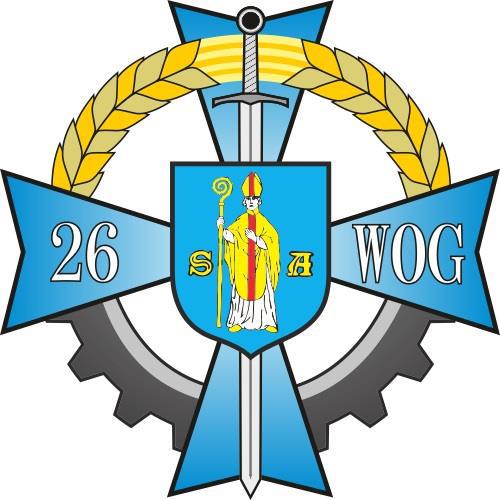 Postępowanie o udzielenia zamówienia publicznego prowadzone jest w trybie podstawowym bez przeprowadzenia negocjacji w oparciu o przepisy ustawy z dnia 11 września 2019 r.  – Prawo zamówień publicznych (Dz. U. poz. 2019, z późn. zm.)ZEGRZE 2021Zamawiający oczekuje, że Wykonawcy zapoznają się dokładnie z treścią niniejszej SWZ. Wykonawca ponosi ryzyko niedostarczenia wszystkich wymaganych informacji 
i dokumentów oraz przedłożenia oferty nieodpowiadającej wymaganiom określonym przez Zamawiającego.Zamawiającym jest:Skarb Państwa – 26 Wojskowy Oddział GospodarczyAdres: ul. Juzistek 2, 05-131 ZegrzePlatforma zakupowa:	https://platformazakupowa.pl/pn/26wog Na tej stronie udostępniane będą zmiany i wyjaśnienia treści Specyfikacji Warunków Zamówienia, zwanej dalej „SWZ” oraz inne dokumenty zamówienia bezpośrednio związane z prowadzonym postępowaniem o udzielenie zamówienia. Wykonawcy pobierający SWZ z wyżej podanej strony internetowej są związani wszelkimi wyjaśnieniami i zmianami jej treści. Adres strony internetowej: https://www.26wog.wp.mil.pl Adres poczty elektronicznej: jw4809.zp@ron.mil.pl Godziny urzędowania:od poniedziałku do czwartku w godzinach 7: 00 – 15: 30, w piątek 7:00 – 13:00Postępowanie prowadzone jest w trybie podstawowym, o którym mowa w art. 275 pkt 1 ustawy z dnia 11 września 2019 r. – Prawo zamówień publicznych (Dz. U. z 2019 r. poz. 2019, z późn. zm.) – zwanej dalej „ustawa Pzp”. Zamawiający nie przewiduje wyboru najkorzystniejszej oferty z możliwością przeprowadzenia negocjacji. Postępowanie oznaczone jest numerem sprawy: ZP/36/2021.Postępowanie zostało ogłoszone w Biuletynie Zamówień Publicznych w dniu 25.06.2021 r. pod nr 2021/BZP 00095112/01 Przedmiotem zamówienia jest usługa kompleksowej usługi pralniczej przedmiotów umundurowania i wyekwipowania. Kody i nazwy opisujące przedmiot zamówienia (CPV):98310000-9-usługa prania i czyszczenia na suche,98315000-4-usługi prasowania,98311000-6-usługi odbierania prania.Zamawiający dopuszcza składanie ofert w podziale na 4 części:Część nr 1● Grupa Zabezpieczenia Warszawa Wesoła, Kazuń, PomiechówekCzęść nr 2● Grupa Zabezpieczenia Ostrów Mazowiecka / KomorowoCzęść nr 3● Grupa Zabezpieczenia ZegrzeCzęść nr 4● Grupa Zabezpieczenia BiałobrzegiSzczegółowy opis przedmiotu Zamówienia określa  załącznik nr 6 do SWZ.Szczegółowe warunki i zasady realizacji zamówienia określone zostały w projekcie umowy, stanowiącym Załącznik nr 5 do SWZ.Zamówienie objęte prawem opcji:Zamawiający przewiduje możliwość skorzystania z prawa opcji do 50 % wartości zamówienia podstawowego (odpowiednio dla części) Zamówienie określone w zamówieniu opcjonalnym realizowane będzie przez Wykonawcę, z którym zawarto umowę na zamówienie podstawowe na zasadach i według cen jednostkowych określonych w zamówieniu podstawowym. Skorzystanie z prawa opcji będzie miało zastosowanie w ramach zawartej umowy na zamówienie podstawowe w wypadkach konieczności zapewnienia ciągłości zaopatrywania w usługi prania. Wykonawca zostanie poinformowany o powyższym na piśmie z co najmniej dwutygodniowym wyprzedzeniem.Skorzystanie przez Zamawiającego z prawa opcji jest uprawnieniem Zamawiającego.Skorzystanie przez Zamawiającego z prawa rodzi po stronie obowiązek realizacji zamówienia opcjonalnego.Realizacja zamówienia opcjonalnego nastąpi po takich samych cenach jednostkowych jak w zamówieniu podstawowym, zgodnie z ofertą złożoną przez Wykonawcę.Skorzystanie z prawa opcji nie stanowi zmiany umowy ani nie wymaga podpisania odrębnej umowy.W przypadku skorzystania z prawa opcji Zamawiający powiadomi Wykonawcę na piśmie o zamawianych ilościach w terminie na 3 dni przed realizacją zamówienia. Zamówienia podobne:Zamawiający przewiduje możliwość udzielania zamówienia uzupełniającego, o którym mowa w art. 214 ust. 1 pkt. 7 PZP, w wysokości do 50% kwoty zamówienia podstawowego, polegająca na powtórzeniu, w okresie 3 lat od dnia udzielenia zamówienia podstawowego, podobnych usług zgodnych z przedmiotem zamówienia  kompleksowej usługi pralniczej przedmiotów umundurowania i wyekwipowania dla 26 Wojskowy Oddział Gospodarczy w Zegrzu oraz jednostek będących na jego zaopatrzeniu.Zamówienie zostanie udzielone pod warunkiem posiadania przez Zamawiającego środków finansowych na ten cel oraz w szczególności, gdy potrzeba zmiany zakresu usługi wynikać będzie  ze zwiększonego stanu osobowego danych jednostek bądź też w przypadku przejęcia na zaopatrzenie nowych jednostek wojskowych;Udzielenie zamówienia realizowane będzie na zasadach umowy podstawowej i wymaga zawarcia odrębnej umowy w tym zakresie.Termin realizacji zamówienia: od daty zawarcia umowy do 31.12.2021 r.Wykonawca odbierze i dostarczy asortyment transportem własnym z i do magazynów mundurowych wymienionych Grup Zabezpieczenia:Część nr.1:Magazyn mundurowy Grupy Zabezpieczenia Wesoła oraz punkt stołówki wojskowej, ul. Okuniewska 1, 05-075 Warszawa WesołaMagazyn mundurowy Grupy Zabezpieczenia Kazuń oraz punkt stołówki wojskowej, ul. Leśna 4c, 05-100 Nowy Dwór Mazowiecki, Magazyn mundurowy Grupy Zabezpieczenia Pomiechówek, ul. Wojska Polskiego 47, 05-180 Pomiechówek.Część nr. 2:Magazyn mundurowy Grupy Zabezpieczenia Ostrów Mazowiecka/Komorowo,ul. Bociańskiego 1,07-310 Ostrów Mazowiecka,Część nr .3:Magazyn mundurowy Grupy Zabezpieczenia Zegrze oraz punkty internatu i stołówki wojskowej, ul. Juzistek 2, 05-131 Zegrze,Część n r. 4:Punkt depozytowo wymienny Grupy Zabezpieczenia Białobrzegi, ul. Osiedle Wojskowe 93, 05-127 Białobrzegi.Projektowane postanowienia umowy w sprawie zamówienia publicznego, które zastaną wprowadzone do treści tej umowy, określone zostały w Załączniku nr 5 do SWZ.Z postępowania o udzielenie zamówienia, na podstawie art. 108 ust. 1 ustawy, Zamawiający wykluczy wykonawcę:będącego osobą fizyczną, którego prawomocnie skazano za przestępstwo: udziału w zorganizowanej grupie przestępczej albo związku mającym na celu popełnienie przestępstwa lub przestępstwa skarbowego, o którym mowa w art. 258 Kodeksu karnego, handlu ludźmi, o którym mowa w art. 189a Kodeksu karnego, którym mowa w art. 228-230a, art. 250a Kodeksu karnego lub w art. 46 lub art. 48 ustawy z dnia 25 czerwca 2010 r. o sporcie, finansowania przestępstwa o charakterze terrorystycznym, o którym mowa w art. 165a Kodeksu karnego, lub przestępstwo udaremniania lub utrudniania stwierdzenia przestępnego pochodzenia pieniędzy lub ukrywania ich pochodzenia, o którym mowa w art. 299 Kodeksu karnego, charakterze terrorystycznym, o którym mowa w art. 115 § 20 Kodeksu karnego, lub mające na celu popełnienie tego przestępstwa, powierzenia wykonywania pracy małoletniemu cudzoziemcowi, o którym mowa w art. 9 ust. 2 ustawy z dnia 15 czerwca 2012 r. o skutkach powierzania wykonywania pracy cudzoziemcom przebywającym wbrew przepisom na terytorium Rzeczypospolitej Polskiej (Dz. U. poz. 769), przeciwko obrotowi gospodarczemu, o których mowa w art. 296-307 Kodeksu karnego, przestępstwo oszustwa, o którym mowa w art. 286 Kodeksu karnego, przestępstwo przeciwko wiarygodności dokumentów, o których mowa w art. 270-277d Kodeksu karnego, lub przestępstwo skarbowe, którym mowa w art. 9 ust. 1 i 3 lub art. 10 ustawy z dnia 15 czerwca 2012 r. o skutkach powierzania wykonywania pracy cudzoziemcom przebywającym wbrew przepisom na terytorium Rzeczypospolitej Polskiej lub za odpowiedni czyn zabroniony określony w przepisach prawa obcego; jeżeli urzędującego członka jego organu zarządzającego lub nadzorczego, wspólnika spółki w spółce jawnej lub partnerskiej albo komplementariusza w spółce komandytowej lub komandytowo-akcyjnej lub prokurenta prawomocnie skazano za przestępstwo, o którym mowa w pkt 1;wobec którego wydano prawomocny wyrok sądu lub ostateczną decyzję administracyjną o zaleganiu z uiszczeniem podatków, opłat lub składek na ubezpieczenie społeczne lub zdrowotne, chyba że wykonawca odpowiednio przed upływem terminu do składania wniosków o dopuszczenie do udziału w postępowaniu albo przed upływem terminu składania ofert dokonał płatności należnych podatków, opłat lub składek na ubezpieczenie społeczne lub zdrowotne wraz z odsetkami lub grzywnami lub zawarł wiążące porozumienie w sprawie spłaty tych należności;wobec którego prawomocnie orzeczono zakaz ubiegania się o zamówienia publiczne;jeżeli zamawiający może stwierdzić, na podstawie wiarygodnych przesłanek, że wykonawca zawarł z innymi wykonawcami porozumienie mające na celu zakłócenie konkurencji, w szczególności jeżeli należąc do tej samej grupy kapitałowej w rozumieniu ustawy z dnia 16 lutego 2007 r. o ochronie konkurencji i konsumentów, złożyli odrębne oferty, oferty częściowe lub wnioski o dopuszczenie do udziału w postępowaniu, chyba że wykażą, że przygotowali te oferty lub wnioski niezależnie od siebie;jeżeli, w przypadkach, o których mowa w art. 85 ust. 1, doszło do zakłócenia konkurencji wynikającego z wcześniejszego zaangażowania tego wykonawcy lub podmiotu, który należy z wykonawcą do tej samej grupy kapitałowej w rozumieniu ustawy z dnia 16 lutego 2007 r. o ochronie konkurencji i konsumentów, chyba że spowodowane tym zakłócenie konkurencji może być wyeliminowane w inny sposób niż przez wykluczenie wykonawcy z udziału w postępowaniu o udzielenie zamówienia. Z postępowania o udzielenie zamówienia Zamawiający może, na podstawie art. 109 ust. 1 pkt 4 ustawy, wykluczyć wykonawcę w stosunku do którego otwarto likwidację, ogłoszono upadłość, którego aktywami zarządza likwidator lub sąd, zawarł układ z wierzycielami, którego działalność gospodarcza jest zawieszona albo znajduje się on w innej tego rodzaju sytuacji wynikającej z podobnej procedury przewidzianej w przepisach miejsca wszczęcia tej procedury.Wykonawca może zostać wykluczony przez Zamawiającego na każdym etapie postępowania o udzielenie zamówienia. Wykonawca nie będzie podlegał wykluczeniu w okolicznościach określonych w ust. 1 pkt 1, 2 i 5 lub ust. 2, jeżeli udowodni zamawiającemu, że spełnił łącznie następujące przesłanki:naprawił lub zobowiązał się do naprawienia szkody wyrządzonej przestępstwem, wykroczeniem lub swoim nieprawidłowym postępowaniem, w tym poprzez zadośćuczynienie pieniężne;wyczerpująco wyjaśnił fakty i okoliczności związane z przestępstwem, wykroczeniem lub swoim nieprawidłowym postępowaniem oraz spowodowanymi przez nie szkodami, aktywnie współpracując odpowiednio z właściwymi organami, w tym organami ścigania, lub zamawiającym;podjął konkretne środki techniczne, organizacyjne i kadrowe, odpowiednie dla zapobiegania dalszym przestępstwom, wykroczeniom lub nieprawidłowemu postępowaniu, w szczególności: zerwał wszelkie powiązania z osobami lub podmiotami odpowiedzialnymi za nieprawidłowe postępowanie wykonawcy, zreorganizował personel, wdrożył system sprawozdawczości i kontroli, utworzył struktury audytu wewnętrznego do monitorowania przestrzegania przepisów, wewnętrznych regulacji lub standardów, wprowadził wewnętrzne regulacje dotyczące odpowiedzialności i odszkodowań za nieprzestrzeganie przepisów, wewnętrznych regulacji lub standardów. Zamawiający ocenia, czy podjęte przez wykonawcę czynności, o których mowa w ust. 4, są wystarczające do wykazania jego rzetelności, uwzględniając wagę i szczególne okoliczności czynu Wykonawcy. Jeżeli podjęte przez Wykonawcę czynności, o których mowa w ust. 4, nie są wystarczające do wykazania jego rzetelności, Zamawiający wyklucza Wykonawcę.O udzielenie zamówienia na podstawie art. 112 ustawy Pzp, mogą ubiegać się Wykonawcy, którzy spełniają warunki udziału dotyczące:sytuacji ekonomicznej lub finansowej: Opis spełnienia warunku;Warunek spełni Wykonawca, który wykaże, że jest ubezpieczony od odpowiedzialności cywilnej w zakresie prowadzonej działalności związanej z przedmiotem zamówienia na sumę gwarancyjną:- dla Części 1 – nie mniejszą niż: 40 000,00 zł.- dla Części 2 – nie mniejszą niż: 3 000,00 zł.- dla Części 3 - nie mniejszą niż: 70 000,00 zł.- dla Części 4 – nie mniejszą niż: 8 000,00 zł.2) zdolność techniczna lub zawodowa;O zamówienie mogą ubiegać się Wykonawcy, którzy wykażą się wiedzą i doświadczeniem niezbędnym do wykonania usługi, a w przypadku świadczeń okresowych lub ciągłych, udokumentują również wykonanie w okresie ostatnich lat przed upływem terminu składania ofert.- dla Części 1 – nie mniejszą niż: 40 000,00 zł.- dla Części 2 – nie mniejszą niż: 3 000,00 zł.- dla Części 3 - nie mniejszą niż: 70 000,00 zł.- dla Części 4 – nie mniejszą niż: 8 000,00 zł.Wykonawca zobowiązany jest do posiadania nieprzerwanej ochrony ubezpieczeniowej przez cały okres trwania umowy na warunkach nie gorszych niż w pierwotnej polisie.ETAP I – DOKUMENTY SKŁADANE WRAZ Z OFERTĄW celu wykazania braku podstaw wykluczenia z postępowania oraz spełnienia warunków w postępowaniu, o których mowa w Rozdziale VI i VII SWZ, Zamawiający wymaga złożenia wraz z ofertą, w formie elektronicznej lub w postaci elektronicznej opatrzonej kwalifikowanym podpisem elektronicznym, podpisem zaufanym bądź podpisem osobistym:Oświadczenia Wykonawcy wg Załącznika nr 3 do SWZ.  Informacje zawarte w oświadczeniu tymczasowo zastępują wymagane przez Zamawiającego podmiotowe środki dowodowe.W przypadku wspólnego ubiegania się o zamówienie przez Wykonawców (konsorcjum, spółka cywilna), oświadczenia o których mowa w pkt 1 składa oddzielnie każdy z Wykonawców wspólnie ubiegających się o zamówienie. Oświadczenia mają potwierdzić brak podstaw wykluczenia oraz spełnienie warunków udziału w postępowaniu w zakresie, w jakim każdy z Wykonawców wskazuje brak podstaw wykluczenia oraz spełnienie warunków udziału w postępowaniu. Wykonawca, który zamierza powierzyć wykonanie części zamówienia podwykonawcom, w celu wskazania braku istnienia wobec innych podstaw wykluczenia. Wykonawca, który powołuje się na zasoby innych podmiotów, w celu wykazania braku istnienia wobec nich podstaw wykluczenia z udziału w postępowaniu oraz spełnienia – w zakresie, w jakim powołuje się na zasoby – warunków udziału w postępowaniu zamieszcza informację o tych podmiotach w oświadczeniach, o którym mowa w pkt 1.ETAP II – DOKUMENTY SKŁADANE NA WEZWANIEZgodnie z art. 274 ust. 1 ustawy Pzp, Zamawiający przed wyborem najkorzystniejszej oferty wezwie Wykonawcę, którego oferta została najwyżej oceniona, do złożenia w wyznaczonym terminie, nie krótszym niż 5 dni, aktualnych na dzień złożenia, następujących podmiotowych środków dowodowych:W celu wykazania braku podstaw wykluczenia z postępowania, o których mowa w Rozdziale VI SWZ, Zamawiający wezwie do złożenia oświadczenia Wykonawcy o aktualności informacji zawartych w oświadczeniu, o którym mowa w ust. 1 pkt 1, w zakresie podstaw wskazanych przez Zamawiającego.W celu wykazania spełnienia warunków udziału w postępowaniu, o których mowa w Rozdziale VII SWZ, Zamawiający wezwie do złożenia:dokumentu potwierdzającego, że Wykonawca jest ubezpieczony od odpowiedzialności cywilnej w zakresie prowadzonej działalności związanej z przedmiotem zamówienia o wartości:- dla Części 1 – nie mniejszą niż: 40 000,00 zł.- dla Części 2 – nie mniejszą niż: 3 000,00 zł.- dla Części 3 - nie mniejszą niż:70 000,00 zł. -dla Części 4 – nie mniejszą niż: 8 000,00 zł.c) wykaz usług;- dla Części 1 – nie mniejszą niż: 40 000,00 zł.- dla Części 2 – nie mniejszą niż: 3 000,00 zł.- dla Części 3 - nie mniejszą niż:70 000,00 zł. -dla Części 4 – nie mniejszą niż: 8 000,00 zł.Wykonawca nie jest zobowiązany do złożenia podmiotowych środków dowodowych, które Zamawiający posiada, jeżeli Wykonawca wskaże te środki oraz potwierdzi ich prawidłowość i aktualność.Wykonawca składa podmiotowe środki dowodowe aktualne na dzień ich złożenia.PODMIOT NA ZASOBY, KTÓREGO POWOŁUJE SIĘ WYKONAWCAWykonawca, który polega na zdolnościach lub sytuacji podmiotów udostępniających zasoby, składa, wraz z ofertą, zobowiązanie podmiotu udostępniającego zasoby do oddania mu do dyspozycji niezbędnych zasobów na potrzeby realizacji danego zamówienia. Wzór zobowiązania do oddania do dyspozycji niezbędnych zasobów na okres korzystania z nich przy wykonywaniu zamówienia określa Załącznik nr 4 do SWZ. Zamawiający oceni, czy udostępnione Wykonawcy przez inne podmioty zdolności techniczne lub zawodowe lub ich sytuacja finansowa lub ekonomiczna, pozwalają na wykazanie przez Wykonawcę spełniania warunków udziału w postępowaniu oraz zbada, czy nie zachodzą wobec tego podmiotu podstawy wykluczenia, o których mowa w art. 108 ust. 1 oraz art. 109 ust. 1 pkt 4 ustawy Pzp.OFERTY SKŁADANE PRZEZ WYKONAWCÓW WYSTĘPUJĄCYCH WSPÓLNIEWykonawcy mogą wspólnie ubiegać się o udzielenie zamówienia, np. łącząc się w konsorcja lub spółki cywilne lub inną formę prawną.Wykonawcy składający ofertę wspólną ustanawiają pełnomocnika do reprezentowania ich w postępowaniu o udzielenie zamówienia albo do reprezentowania ich w postępowaniu i zawarcia umowy w sprawie zamówienia publicznego.Wykonawcy składający ofertą wspólną wraz z ofertą składają stosowne pełnomocnictwo w oryginale podpisane zgodnie z zaleceniami zawartymi w Rozdziale XII ust. 7 pkt 4 uprawniające do wykonania określonych czynności w postępowaniu o udzielenie zamówienia publicznego.Oferta wspólna, składana przez dwóch lub więcej Wykonawców, powinna spełniać następujące wymagania:oferta wspólna powinna być sporządzona zgodnie ze SWZ;sposób składania dokumentów w ofercie wspólnej – dokumenty składane przez członków konsorcjum czy wspólników spółki cywilnej, w tym oświadczenia muszą być podpisane przez wyznaczonego pełnomocnika lub osobę upoważnioną do reprezentowania danego podmiotu.Zamawiający w toku prowadzonego postępowania będzie przesyłał wszelką korespondencję do pełnomocnika Wykonawców występujących wspólnie. Przepisy dotyczące pojedynczego Wykonawcy mają zastosowanie do pełnomocnika, o którym mowa w pkt 2 i 5 ze skutkiem prawnym wobec wszystkich Wykonawców występujących wspólnie. Przed podpisaniem umowy (w przypadku wygrania postępowania) Wykonawcy składający wspólną ofertę będą mieli obowiązek przedstawić Zamawiającemu umowę konsorcjum, zawierającą, co najmniej:zobowiązanie do realizacji wspólnego przedsięwzięcia gospodarczego obejmującego swoim zakresem realizację przedmiotu zamówienia oraz solidarnej odpowiedzialności za realizację zamówienia,określenie szczegółowego zakresu działania poszczególnych stron umowy, czas obowiązywania umowy, który nie może być krótszy, niż okres obejmujący realizację zamówienia oraz czas trwania gwarancji jakości i rękojmi. W przypadku Wykonawców wspólnie ubiegających się o udzielenie zamówienia na zasadach określonych w art. 58 ustawy Pzp, brak podstaw wykluczenia musi wykazać każdy z Wykonawców oddzielnie, wobec powyższego wszystkie oświadczenia i dokumenty w zakresie braku podstaw wykluczenia wymagane w postępowaniu składa odrębnie każdy z Wykonawców wspólnie występujących;PODWYKONAWCYZamawiający nie zastrzega obowiązku osobistego wykonania przez Wykonawcę kluczowych zadań. Zamawiający żąda wskazania przez Wykonawcę części zamówienia, których wykonanie powierzy podwykonawcom.Wykonawca, który zamierza powierzyć wykonanie części zamówienia podwykonawcom, w celu wykazania braku istnienia wobec nich podstaw wykluczenia z udziału w postępowaniu zamieszcza informację o podwykonawcach w Formularzu Ofertowym stanowiącym Załącznik nr 1 do SWZ.Umowa o podwykonawstwo będzie musiała określać, jaki zakres czynności zostanie powierzony podwykonawcom.Zlecenie przez Wykonawcę wykonania części zamówienia podwykonawcom nie zwalnia Wykonawcy od odpowiedzialności za wykonie całości zamówienia, tj. usług wykonywanych przez siebie i zleconych.Brak informacji, o której mowa w pkt 2 i 3 będzie rozumiany przez Zamawiającego, jako realizacja przez Wykonawcę zamówienia we własnym zakresie.W postępowaniu o udzielenie zamówienia komunikacja pomiędzy Zamawiającym, a Wykonawcami w szczególności składanie dokumentów, oświadczeń, uzupełnień, wniosków, zawiadomień oraz przekazywanie informacji odbywa się elektronicznie za pośrednictwem formularza „Wyślij wiadomość” dostępnego na dole strony internetowej postępowania zamieszczonego na platformie https://platformazakupowa.pl/pn/26wog/proceedings.W sytuacjach awaryjnych np. w przypadku braku działania platformy zakupowej Zamawiający może również komunikować się z Wykonawcami za pomocą poczty elektronicznej e-mail: jw4809.zp@ron.mil.pl.Sposób sporządzenia dokumentów elektronicznych, oświadczeń lub elektronicznych kopii dokumentów lub oświadczeń musi być zgodny z wymaganiami określonymi w rozporządzeniu Prezesa Rady Ministrów z dnia 30 grudnia 2020 r. w sprawie sposobu sporządzania i przekazywania informacji oraz wymagań technicznych dla dokumentów elektronicznych oraz środków komunikacji elektronicznej w postępowaniu o udzielenie zamówienia publicznego lub konkursie (Dz. U. poz. 2452) oraz Rozporządzeniu Ministra Rozwoju, Pracy i Technologii z dnia 23 grudnia 2020 r. w sprawie podmiotowych środków dowodowych oraz innych dokumentów lub oświadczeń, jakich może żądać zamawiający od wykonawcy (Dz. U. poz. 2415).Jeżeli Zamawiający lub Wykonawca przekazują oświadczenia, wnioski, zawiadomienia przy użyciu środków komunikacji elektronicznej w rozumieniu ustawy z dnia 18 lipca 2002 r. o świadczeniu usług droga elektroniczną (Dz.U. z 2020 r. poz. 344), każda ze stron na żądanie drugiej strony niezwłocznie potwierdza fakt ich otrzymania.Zamawiający, zgodnie z § 2 rozporządzenia Prezesa Rady Ministrów z dnia 30 grudnia 2020 r. w sprawie sposobu sporządzania i przekazywania informacji oraz wymagań technicznych dla dokumentów elektronicznych oraz środków komunikacji elektronicznej w postępowaniu o udzielenie zamówienia publicznego lub konkursie (Dz. U. poz. 2452), określa dopuszczalny format kwalifikowanego podpisu elektronicznego jako:dokumenty w formacie „pdf” zaleca się podpisywać formatem PAdES,dopuszcza się podpisanie dokumentów w formacie innym niż „pdf”, wtedy należy użyć formatu XAdES.W korespondencji kierowanej do Zamawiającego za pomocą poczty elektronicznej Wykonawca winien posługiwać się nazwą i numerem postępowania.Wykonawca, poprzez formularz „Wyślij wiadomość” może zwrócić się do Zamawiającego o wyjaśnienie treści SWZ. Jeżeli wniosek o wyjaśnienie treści SWZ wpłynie do Zamawiającego nie później niż na 4 dni przed upływem terminu składania ofert, Zamawiający udzieli wyjaśnień niezwłocznie, jednak nie później niż na 2 dni przed upływem terminu składania ofert. Jeżeli wniosek o wyjaśnienie treści SWZ wpłynie po upływie terminu, o którym mowa powyżej, lub dotyczy udzielonych wyjaśnień, Zamawiający może udzielić wyjaśnień albo pozostawić wniosek bez rozpoznania. Zamawiający zamieści wyjaśnienia na stronie internetowej:https://platformazakupowa.pl/pn/26wog/proceedings, na której udostępniono SWZ. Przedłużenie terminu składania ofert nie wpływa na bieg terminu składania wniosku, o którym mowa w ust. 8.W przypadku rozbieżności pomiędzy treścią niniejszej SWZ, a treścią udzielonych odpowiedzi jako obowiązującą należy przyjąć treść pisma zawierającego późniejsze oświadczenie Zamawiającego.Wykonawca przystępując do niniejszego postępowania o udzielenie zamówienia publicznego, akceptuje warunki korzystania z platformy zakupowej, określone w Regulaminie zamieszczonym na stronie internetowej pod adresem https://platformazakupowa.pl/strona/1-regulamin oraz uznaje go za wiążący.Maksymalny rozmiar jednego pliku przesyłanego za pośrednictwem dedykowanych formularzy do: złożenia, zmiany, wycofania oferty oraz do komunikacji wynosi: 100 MB.Zamawiający, zgodnie z § 3 ust. 1 rozporządzenia Prezesa Rady Ministrów z dnia 
30 grudnia 2020 r. w sprawie sposobu sporządzania i przekazywania informacji oraz wymagań technicznych dla dokumentów elektronicznych oraz środków komunikacji elektronicznej w postępowaniu o udzielenie zamówienia publicznego lub konkursie (Dz. U. poz. 2452), określa niezbędne wymagania sprzętowo – aplikacyjne umożliwiające pracę na https://platformazakupowa.pl, tj.:stały dostęp do sieci Internet o gwarantowanej przepustowości nie mniejszej niż 512 kb/s,komputer klasy PC lub MAC o następującej konfiguracji: pamięć min. 2 GB Ram, procesor Intel IV 2 GHZ lub jego nowsza wersja, jeden z systemów operacyjnych - MS Windows 7, Mac Os x 10 4, Linux, lub ich nowsze wersje,zainstalowana dowolna przeglądarka internetowa, w przypadku Internet Explorer minimalnie wersja 10 0.,włączona obsługa JavaScript,zainstalowany program Adobe Acrobat Reader lub inny obsługujący format plików .pdf,Platforma działa według standardu przyjętego w komunikacji sieciowej - kodowanie UTF8,Oznaczenie czasu odbioru danych przez platformę zakupową stanowi datę oraz dokładny czas (hh:mm:ss) generowany wg. czasu lokalnego serwera f z zegarem Głównego Urzędu Miar.Zamawiający nie przewiduje innych sposobów komunikacji niż środki komunikacji elektronicznej.Osobą uprawnioną przez Zamawiającego do porozumiewania się z Wykonawcami jest w kwestiach formalnych – Anna Jaworska.Zamawiający informuje, że przepisy ustawy Pzp nie pozwalają na jakikolwiek inny kontakt – zarówno z Zamawiającym jak i osobami uprawnionymi do porozumiewania się z Wykonawcami – niż wskazany w Rozdziale VI SWZ. Oznacza to, że Zamawiający nie będzie reagował na inne formy kontaktowania się z nim, w szczególności na kontakt telefoniczny lub/i osobisty w swojej siedzibie.Termin związania Wykonawcy ofertą wynosi 30 dniWykonawca jest związany ofertą od dnia upływu terminu składania ofert do dnia 03.08. 2021rW przypadku gdy wybór najkorzystniejszej oferty nie nastąpi przed upływem terminu związania oferta określonego w SWZ, Zamawiający przed upływem terminu związania ofertą zwraca się jednokrotnie do Wykonawców, o wyrażenie zgody na przedłużenie tego terminu, o wskazywany przez niego okres, nie dłuższy niż 30 dni. Przedłużenie terminu związania oferta, o którym mowa w ust. 2, wymaga złożenia przez Wykonawcę pisemnego oświadczenia o wyrażeniu zgody na przedłużenie terminu związania oferta.Treść oferty musi odpowiadać treści Specyfikacji Warunków Zamówienia. Oferta wraz z załączeniami musi być podpisana kwalifikowanym podpisem elektronicznym, podpisem osobistym lub podpisem zaufanym pod rygorem nieważności przez osobę (osoby) uprawnione do składania oświadczeń woli ze skutkiem zaciągania zobowiązań w imieniu Wykonawcy.Wykonawca składa ofertę w formie elektronicznej lub postaci elektronicznej za pośrednictwem Formularza składania oferty dostępnego nahttps://platformazakupowa.pl/pn/26wog/proceedings Korzystanie z platformy zakupowej przez Wykonawców jest bezpłatne.Oferta powinna być sporządzona w języku polskim, z zachowaniem formy lub postaci elektronicznej w formacie danych pdf, doc, docx, xls, xlsx. Sposób złożenia oferty, opisany został w Instrukcji dla wykonawców znajdującym się na stronie internetowej https://platformazakupowa.pl/strona/45-instrukcje.Zamawiający wymaga by dokumenty w postępowaniu były skompresowane do pliku archiwum zip lub zip7.Zamawiający nie dopuszcza w postępowaniu ofert, których dokumenty będą skompresowane aplikacją Win Rar (rozszerzenie *.rar), format kompresji .RAR nie został przewidziany w załączniku nr 2 do rozporządzenia w sprawie Krajowych Ram Interoperacyjności (w skrócie „RKRI”).Wszelkie informacje stanowiące tajemnicę przedsiębiorstwa w rozumieniu ustawy z dnia 16 kwietnia 1993 r. o zwalczaniu nieuczciwej konkurencji (Dz. U. z 2019 r. poz. 1913), które Wykonawca zastrzeże jako tajemnicę przedsiębiorstwa, powinny zostać złożone 
w osobnym pliku wraz z jednoczesnym zaznaczeniem polecenia „Załącznik stanowiący tajemnicę przedsiębiorstwa” a następnie wraz z plikami stanowiącymi jawną część skompresowane do jednego pliku archiwum (ZIP). Wykonawca zobowiązany jest, wraz z przekazaniem tych informacji, wykazać spełnienie przesłanek określonych w art. 11 ust. 2 ustawy z dnia 16 kwietnia 1993 r. o zwalczaniu nieuczciwej konkurencji. Zaleca się, aby uzasadnienie zastrzeżenia informacji jako tajemnicy przedsiębiorstwa było sformułowane w sposób umożliwiający jego udostępnienie. Zastrzeżenie przez Wykonawcę tajemnicy przedsiębiorstwa bez uzasadnienia, będzie traktowane przez Zamawiającego jako bezskuteczne ze względu na zaniechanie przez Wykonawcę podjęcia niezbędnych działań w celu zachowania poufności objętych klauzulą informacji zgodnie z postanowieniami art. 18 ust. 3 ustawy Pzp. Wykonawca składając ofertę, zobowiązany jest złożyć następujące dokumenty w postaci elektronicznej podpisane kwalifikowanym podpisem elektronicznym, podpisem osobistym lub podpisem zaufanym pod rygorem nieważności:Formularz ofertowy – Załącznik nr 1 do SWZ,Formularz cenowy – Załącznik nr 2 do SWZ, Oświadczenie Wykonawcy – Załącznik nr 3 do SWZ,Pełnomocnictwo do działania innej osoby w imieniu Wykonawcy (jeżeli dotyczy),Pełnomocnictwo do złożenia oferty musi być złożone w oryginale w takiej samej formie, jak składana oferta (tj. w formie elektronicznej lub postaci elektronicznej opatrzonej podpisem zaufanym lub podpisem osobistym). Dopuszcza się także złożenie elektronicznej kopii (skanu) pełnomocnictwa sporządzonego uprzednio w formie pisemnej, w formie elektronicznego poświadczenia sporządzonego stosownie do art. 97 § 2 ustawy z dnia 14 lutego 1991 r. - Prawo o notariacie, które to poświadczenie notariusz opatruje kwalifikowanym podpisem elektronicznym, bądź też poprzez opatrzenie skanuj pełnomocnictwa sporządzonego uprzednio w formie pisemnej kwalifikowanym podpisem, podpisem zaufanym lub podpisem osobistym mocodawcy. Elektroniczna kopia pełnomocnictwa nie może być uwierzytelniona przez upełnomocnionego.Zobowiązanie podmiotu udostępniającego (jeżeli dotyczy) – Załącznik nr 4 do SWZ.Forma złożenia dokumentów:dokumenty lub oświadczenia, o których mowa w Rozporządzeniu Ministra Rozwoju, Pracy i Technologii w sprawie podmiotowych środków dowodowych oraz innych dokumentów lub oświadczeń, jakich może żądać zamawiający od wykonawcy sporządzone w języku obcym są składane wraz z tłumaczeniem na język polski;jeżeli złożona przez Wykonawcę kopia dokumentów lub oświadczeń będzie nieczytelna lub będzie budzić uzasadnione wątpliwości, co do jej prawdziwości, Zamawiający zażąda przedstawienia oryginału lub notarialnie potwierdzonej kopii dokumentów lub oświadczeń, o których mowa w Rozporządzeniu Ministra Rozwoju, Pracy i Technologii w sprawie podmiotowych środków dowodowych oraz innych dokumentów lub oświadczeń, jakich może żądać zamawiający od wykonawcy.Wykonawcy ponoszą wszelkie koszty własne związane z przygotowaniem i złożeniem oferty, niezależnie od wyniku postępowania. Zamawiający nie odpowiada za koszty poniesione przez Wykonawców w związku z przygotowaniem i złożeniem oferty.Ofertę wraz z załącznikami należy złożyć za pośrednictwem platformy pod adresem https://platformazakupowa.pl/pn/26wog/proceedings na stronie dotyczącej odpowiedniego postępowania do dnia 05.07. 2021 r. do godziny 10:00.Po wypełnieniu Formularza składania oferty i załadowaniu wszystkich wymaganych załączników należy kliknąć w przycisk „Przejdź do podsumowania”.Za datę złożenia oferty przyjmuje się jej datę przekazania w systemie (platformie) w drugim kroku składania oferty poprzez kliknięcie przycisku „Złóż ofertę” i wyświetlenie się komunikatu, że oferta została zaszyfrowana i złożona.Zamawiający informuje, że szczegółowa instrukcja dotycząca złożenia, zmiany i wycofania oferty przy użyciu platformy zakupowej znajduje się w zakładce Instrukcje dla Wykonawców pod adresem internetowym https://platformazakupowa.pl/strona/45-instrukcje.Wykonawca po upływie terminu do składania ofert nie może skutecznie dokonać zmiany ani wycofać złożonej oferty.Wykonawca może złożyć tylko jedną ofertę. Zamawiający odrzuci wszystkie oferty złożone po terminie składania ofert.Otwarcie ofert nastąpi w dniu 05.07.2021 r., o godzinie 10:15.Otwarcie ofert jest niejawne. Zamawiający, najpóźniej przed otwarciem ofert, udostępni na stronie internetowej prowadzonego postępowania informację o kwocie, jaka zamierza przeznaczyć na sfinansowanie zamówienia. Zamawiający, niezwłocznie po otwarciu ofert, udostępni na stronie internetowej prowadzonego postępowania informacje o: nazwach albo imionach i nazwiskach oraz siedzibach lub miejscach prowadzonej działalności gospodarczej albo miejscach zamieszkania Wykonawców, których oferty zostały otwarte; cenach lub kosztach zawartych w ofertach. W przypadku wystąpienia awarii systemu teleinformatycznego, która spowoduje brak możliwości otwarcia ofert w terminie określonym przez Zamawiającego, otwarcie ofert nastąpi niezwłocznie po usunięciu awarii. Zamawiający poinformuje o zmianie terminu otwarcia ofert na stronie internetowej prowadzonego postępowania.Zamawiający nie żąda wniesienia wadium.Przygotowując ofertę Wykonawcy mają obowiązek zapoznać się z niniejszą SWZ i jej załącznikami. Wykonawca określi cenę oferty za wykonanie przedmiotu zamówienia na załączonym do SWZ Formularzu ofertowym (wzór Załącznik nr 1 do SWZ) wg zasad określonych w sposobie wypełnienia tego formularza.Każdą pozycję Formularza cenowego (wzór Załącznik nr 2 do SWZ) należy obliczyć w następujący sposób:kolumna 5 – Wykonawca podaje cenę jednostkową netto w złotych,kolumna 6 – Wykonawca oblicza wartość netto zamówienia (kol. 4 x kol. 5),kolumna 7 – Wykonawca podaję stawkę podatku VAT zamówienia,kolumna 8 – Wykonawca oblicza wartość brutto zamówienia (kol. 6 x kol. 7),wiersz razem- Wykonawca podaję sumę z kolumny 6 i sumę z kolumny 8.Wykonawca jest zobowiązany wypełnić wszystkie pozycje w Formularzu cenowym.Wyliczoną wartość netto, wartość podatku VAT oraz wartość brutto z Formularza cenowego należy wpisać cyfrowo i słownie w Formularzu ofertowym. Cena powinna być tylko jedna, nie dopuszcza się wariantowości cen.Przez cenę ofertową należy rozumieć cenę w rozumieniu art. 3 ust. 1 pkt 1 i ust. 2 ustawy 
z dnia 9 maja 2014 r. o informowaniu o cenach towarów i usług (Dz. U. z 2019 r., poz. 178).Cena zamówienia musi uwzględniać wszystkie zobowiązania i obejmować wszystkie koszty i składniki związane z wykonaniem zamówienia.Cena oferty brutto musi być podana w złotych (PLN), cyfrowo i słownie z uwzględnieniem podatku VAT, obliczonego zgodnie z zasadami ustawy z dnia 11 marca 2004 r. o podatku od towarów i usług (Dz. U. z 2020 r. poz. 106, z późn. zm.) z dokładnością do dwóch miejsc po przecinku na każdym etapie jej wyliczenia. Kwoty wskazane w ofercie zaokrągla się do pełnych groszy, przy czym końcówki poniżej 0,5 grosza pomija się, a końcówki 0,5 grosza i wyższe zaokrągla się do 1 grosza. Rozliczenia między Wykonawcą, a Zamawiającym prowadzone będą wyłącznie w złotych polskich (PLN) w formie przelewu. Zgodnie z art. 225 ustawy Pzp jeżeli została złożona oferta, której wybór prowadziłby do powstania u Zamawiającego obowiązku podatkowego zgodnie z ustawą z 11 marca 2004 r. o podatku od towarów i usług, dla celów zastosowania kryterium ceny lub kosztu Zamawiający dolicza do przedstawionej w tej ofercie ceny kwotę podatku od towarów i usług, którą miałby obowiązek rozliczyć. W takiej sytuacji wykonawca ma obowiązek:poinformowania zamawiającego, że wybór jego oferty będzie prowadził do powstania u Zamawiającego obowiązku podatkowego;wskazania nazwy (rodzaju) towaru lub usługi, których dostawa lub świadczenie będą prowadziły do powstania obowiązku podatkowego;wskazania wartości towaru lub usługi objętego obowiązkiem podatkowym zamawiającego, bez kwoty podatku;wskazania stawki podatku od towarów i usług, która zgodnie z wiedzą wykonawcy, będzie miała zastosowanie.Informację w powyższym zakresie wykonawca składa w Załączniku nr 1 do SWZ. Brak złożenia ww. informacji będzie postrzegany jako brak powstania obowiązku podatkowego u Zamawiającego.Zamawiający udzieli zamówienia Wykonawcy, którego oferta uzyska największą liczbę punktów przy spełnieniu wszystkich innych warunków określonych w niniejszym postępowaniu. Ocenie będą podlegać wyłącznie zakwalifikowane oferty, spełniające wszystkie wymogi formalne.Zamawiający przy wyborze najkorzystniejszej oferty będzie kierował się następującymi kryterium:Zamawiający dokona obliczenia punktów dla każdej oferty w następujący sposób:Przyjmuje się, że 1%=1 pkt i tak zostanie przeliczona liczba punktów.Punkty zostaną przyznawane z dokładnością do dwóch miejsc po przecinku.Oferta, która uzyskała maksymalną liczbę punktów w kryterium cena oferty – 100% zostanie uznana za najkorzystniejszą, a pozostałe oferty zostaną skwalifikowane zgodnie z liczbą uzyskanych punktów.Jeżeli Wykonawca w ofercie nie poda kryterium ,,Czas wykonania usługi ekspresowej’’, Zamawiający przyjmie, że Wykonawca podał minimalny czas na wykonanie usługi ekspresowej przewidziany przez Zamawiającego tj.72 godziny i przyzna punkty ofercie Wykonawcy 10 pkt.Zamawiający zawrze umowę w sprawie przedmiotowego zamówienia z wybranym wykonawcą w terminie zgodnym z art. 308 ustawy Pzp. Zamawiający poinformuje Wykonawcę, któremu zostanie udzielone zamówienie, o miejscu i terminie zawarcia umowy.  Wykonawca przed zawarciem umowy poda wszelkie informacje niezbędne do wypełnienia jej treści na wezwanie Zmawiającego.Osoby reprezentujące Wykonawcę przy zawarciu umowy powinny posiadać ze sobą dokumenty potwierdzające ich umocowanie do zawarcia umowy, o ile umocowanie to nie będzie wynikać z dokumentów załączonych do oferty. Jeżeli zostanie wybrana oferta Wykonawców wspólnie ubiegających się o udzielenie zamówienia, Zamawiający może żądać przed zawarciem umowy w sprawie zamówienia publicznego kopii umowy regulującej współpracę tych Wykonawców, w którym m.in. zostanie określony pełnomocnik uprawniony do kontaktów z Zamawiającym oraz do wystawiania dokumentów związanych z płatnościami, przy czym termin, na jaki została zawarta umowa, nie może być krótszy niż termin realizacji zamówienia. Niedopełnienie powyższych formalności przez wybranego Wykonawcę potraktowane będzie przez Zamawiającego jako niemożliwość zawarcia umowy w sprawie zamówienia publicznego z przyczyn leżących po stronie Wykonawcy.Zamawiający nie wymaga wniesienia zabezpieczenia należytego wykonania umowy.Wykonawcom, a także innemu podmiotowi, jeżeli ma lub miał interes w uzyskaniu zamówienia oraz poniósł lub może ponieść szkodę w wyniku naruszenia przez Zamawiającego przepisów ustawy, przysługują środki ochrony prawnej na zasadach przewidzianych w rozdziale IX ustawy Pzp (art. 505-590).Informacje dotyczące ochrony danych osobowych zebranych przez Zamawiającego w toku postępowania:Administratorem Państwa danych osobowych przetwarzanych w związku z prowadzeniem postępowania o udzielenie zamówienia publicznego będzie 26 Wojskowy Oddział Gospodarczy.Mogą się Państwo z nim kontaktować w następujący sposób:listownie na adres: ul. Juzistek 2, 05-131 Zegrze;poprzez e-mail: jw4809.kj@ron.mil.pl ;telefonicznie: 261 882 592.Inspektor Ochrony DanychU Administratora Danych Osobowych wyznaczony jest Inspektor Ochrony Danych, z którym możecie Państwo kontaktować się we wszystkich sprawach dotyczących przetwarzania danych osobowych oraz korzystania z praw związanych z przetwarzaniem danych w następujący sposób: listownie na adres: ul. Juzistek 2, 05-131 Zegrze;poprzez adres e-mail: jw4809.iodo@ron.mil.pl ;telefonicznie: 261-883-672, tel. kom.: 727028098.Cel przetwarzania Państwa danych oraz podstawy prawnePaństwa dane będą przetwarzane w celu związanym z postępowaniem o udzielenie zamówienia publicznego. Podstawą prawną ich przetwarzania jest akt uczestnictwa w postępowaniu oraz przepisy prawa, tj.:ustawa z dnia 11 września 2019 r. – Prawo zamówień publicznych (Dz. U.  poz. 2019 r., z późn. zm.);rozporządzenie Ministra Rozwoju, Pracy i Technologii z dnia 23 grudnia 2020 r. w sprawie podmiotowych środków dowodowych oraz innych dokumentów lub oświadczeń, jakich może żądać zamawiający od wykonawcy (Dz. U. poz. 2415);ustawy z dnia 14 lipca 1983 r. o narodowym zasobie archiwalnym i archiwach (Dz. U. 2020 r. poz.  164, z późn. zm.).Okres przechowywania danychPaństwa dane osobowe będą przechowywane, zgodnie z art. 5 ust. 1 pkt 2 ustawy z dnia 14 lipca 1983 r. o narodowym zasobie archiwalnym i archiwach, w związku z Jednolitym Rzeczowym Wykazem Akt 26 Wojskowego Oddziału Gospodarczego, przez okres 5 lat od dnia zakończenia postępowania o udzielenie zamówienia, a jeżeli czas trwania umowy przekracza 5 lat, okres przechowywania obejmuje cały czas trwania umowy.w przypadku udzielenia Państwu zamówienia, dane osobowe będą przechowywane, zgodnie z art. 5 ust. 1 pkt 2 ustawy z dnia 14 lipca 1983 r. o narodowym zasobie archiwalnym i archiwach, od dnia udzielenia zamówienia przez czas trwania umowy, okres gwarancji oraz czas na dochodzenie ewentualnych roszczeń;Komu przekazujemy Państwa dane?Państwa dane pozyskane w związku z postępowaniem o udzielenie zamówienia publicznego przekazywane będą wszystkim zainteresowanym podmiotom 
i osobom, gdyż co do zasady postępowanie o udzielenie zamówienia publicznego jest jawne;Ograniczenie dostępu do danych, o których mowa wyżej może nastąpić jedynie w szczególnych przypadkach, jeśli jest to uzasadnione ochroną prywatności zgodnie z art. 18 ust. 5 ustawy PzpPrzekazywanie danych poza Europejski Obszar GospodarczyW związku z jawnością postępowania o udzielenie zamówienia publicznego Państwa dane mogą być przekazywane do państw spoza EWG z zastrzeżeniem, o którym mowa w pkt 5 lit. b.Przysługujące Państwu uprawnienia związane z przetwarzaniem danych osobowychW odniesieniu do danych pozyskanych w związku z prowadzonym postępowaniem o udzielenie zamówienia publicznego przysługują Państwu następujące uprawnienia:prawo dostępu do swoich danych oraz otrzymania ich kopii;prawo do sprostowania (poprawienia) swoich danych;prawo do usunięcia danych osobowych, w sytuacji, gdy przetwarzanie danych nie następuje w celu wywiązania się z obowiązku wynikającego z przepisu prawa lub w ramach sprawowania władzy publicznej;prawo do ograniczenia przetwarzania danych, przy czym przepisy odrębne mogą wyłączyć możliwość skorzystania z tego prawa;prawo wniesienia skargi do Prezesa Urzędu Ochrony Danych Osobowych.W celu skorzystania z powyżej wymienionych praw należy skontaktować się z Administratorem lub Inspektorem Danych Osobowych (dane kontaktowe zawarte w punktach 1 i 2).Obowiązek podania danych osobowychPodanie danych osobowych w związku z udziałem w postępowaniu o zamówienia publiczne nie jest obowiązkowe, ale może być warunkiem niezbędnym do wzięcia w nim udziału. Wynika to stąd, że w zależności od przedmiotu zamówienia, zamawiający może żądać ich podania na podstawie przepisów ustawy Pzp oraz wydanych do niej przepisów wykonawczych. Inne informacje:Zamawiający nie dopuszcza składania ofert wariantowych.Zamawiający nie wymaga zatrudnienia na podstawie stosunku pracy, w okolicznościach, o których mowa w art. 95 ustawy Pzp.Zamawiający nie wymaga zatrudnienia osób, o których mowa w art. 96 ust. 2 pkt 2 ustawy Pzp. Zamawiający nie zastrzega możliwości ubiegania się o udzielenie zamówienia wyłącznie przez Wykonawców, o których mowa w art. 94 ustawy Pzp, tj. mających status zakładu pracy chronionej, spółdzielnie socjalne oraz innych Wykonawców, którym głównym celem lub głównym celem działalności ich wyodrębnionych organizacyjnie jednostek, które będą realizowały zamówienie, jest społeczna i zawodowa integracja osób społecznie marginalizowanych.Zamawiający nie przewiduje możliwości odbycia wizji lokalnej oraz sprawdzenia przez Wykonawcę dokumentów niezbędnych do realizacji zamówienia dostępnych na miejscu u Zamawiającego.Zamawiający nie przewiduje zwrotu kosztów udziału w postępowaniu. Zamawiający nie przewiduje zawarcia umowy ramowej.Zamawiający nie przewiduje zastosowania aukcji elektronicznej.Zamawiający nie wymaga złożenia ofert w postaci katalogów elektronicznych.Załączniki:Załącznik nr 1       – Formularz ofertowyZałącznik nr 2-2c – Formularz cenowy Załącznik nr 3       – Oświadczenie WykonawcyZałącznik nr 4       – Zobowiązanie innego podmiotuZałącznik nr 5       – Projekt umowyZałącznik nr 6       – Szczegółowy opis przedmiotu zamówieniaSporządził: Samodzielny referent ds. zamówień publicznych Anna Jaworska.Załącznik nr 1 do SWZFORMULARZ OFERTOWYPrzystępując do udziału w postępowaniu o udzielenie zamówienia publicznego prowadzonego w trybie przetargu nieograniczonego na: „Świadczenia usług pralniczych dla 26 Wojskowy Oddział Gospodarczy w Zegrzu oraz jednostek będących na jego zaopatrzeniu.Ofertę składam samodzielnie*:Nazwa/Firma Wykonawcy: ………………………………………………………………………………………...……….…………………………………………………………………………….…………………..Siedziba Wykonawcy:ulica, nr domu, nr lokalu ...........................................................................................................kod ……………..………..… miejscowość .............................................................................województwo ………………………………………………………….……………………..tel. ..................................................................... faks ...............................................................REGON ........................................................... NIP ................................................................Ofertę składam w imieniu Wykonawców wspólnie ubiegających się o udzielenie zamówienia (konsorcjum/spółka cywilna*)*Nazwy i siedziby wszystkich Wykonawców wspólnie ubiegających się o udzielenie zamówienia /jeżeli dotyczy/ Lider: …………………………………………… Adres ………………………………..……….Partnerzy:Nazwa ………………………………………… Adres ………….……………….……………...Nazwa ………………………………………… Adres ………………………………………..…Ustanowionym pełnomocnikiem do reprezentowania w postępowaniu o udzielenie zamówienia i/lub zawarcia umowy w sprawie zamówienia publicznego, w przypadku składania oferty wspólnej przez dwa lub więcej podmioty gospodarcze jest:Stanowisko: ………………………………… imię i nazwisko …….………….………tel. kontaktowy ……………………………… faks ………..…..………………………Oferujemy wykonanie zamówienia zgodnie z wymogami Specyfikacji Warunków Zamówienia za cenę:Część 1: Grupa Zabezpieczenia Warszawa, Kazuń, PomiechówekCzęść 2: Grupa Zabezpieczenia Ostrów Mazowiecka / KomorowoCzęść 3: Grupa Zabezpieczenia ZegrzeCzęść 4: Grupa Zabezpieczenia BiałobrzegiOświadczam/my*, że jestem/nie jestem* zarejestrowanym czynionym płatnikiem podatku VAT/ zwolnionym z obowiązku uiszczenia podatku VAT*Oświadczam/my, że oferowana cena zawiera wszystkie koszty związane z wykonaniem zamówienia. Podana cena będzie obowiązywać w okresie ważności umowy i nie ulegnie zmianie.Oświadczam/my, że zamówienie wykonamy na zasadach określonych w SWZ.Oświadczamy, że akceptujemy termin płatności: 30 dni od daty otrzymania przez Zamawiającego prawidłowo wystawionej faktury VAT.Oświadczam/my, że zapoznaliśmy się ze Specyfikacją Warunków Zamówienia (SWZ) oraz wyjaśnieniami i zmianami SWZ przekazanymi przez Zamawiającego i uznajemy się za związanych określonymi w nich postanowieniami i zasadami postępowania. Zdobyliśmy konieczne informacje potrzebne do sporządzenia oferty i właściwego wykonania zamówienia.Oświadczam/my, że uważamy się za związanych niniejszą ofertą na okres wskazany w SWZ.Oświadczam/my, że akceptujemy dołączony do SWZ projekt umowy i zobowiązujemy się 
w przypadku wyboru naszej oferty do zawarcia umowy na warunkach w niej określonych, 
a także w miejscu i terminie wyznaczonym przez Zamawiającego.Oświadczam/my, że oferta nie zawiera/zawiera* informacji(e) stanowiących(e) tajemnicę przedsiębiorstwa w rozumieniu art. 11 ust. 4 ustawy o zwalczaniu nieuczciwej konkurencji. Informacje takie zawarte są w następujących dokumentach/ stronach oferty*…………………….………………………………..……………...…Oświadczam/my, że Wykonawca jest: mikroprzedsiębiorcą*, małym przedsiębiorcą*, średnim przedsiębiorcą*.	Mikroprzedsiębiorca: przedsiębiorca, który w co najmniej jednym roku z dwóch ostatnich lat obrotowych spełnia łącznie następujące warunki: zatrudniał średniorocznie mniej niż 10 pracowników oraz osiągnął roczny obrót netto nie przekraczający równowartości w złotych 2 mln euro, lub sumy aktywów jego bilansu sporządzonego na koniec jednego z tych lat nie przekroczyły równoważności w złotych 2 mln euro.	Mały przedsiębiorca: przedsiębiorca, który w co najmniej jednym roku z dwóch ostatnich lat obrotowych spełnia łącznie następujące warunki: zatrudniał średniorocznie mniej niż 50 pracowników oraz osiągnął roczny obrót netto nie przekraczający równowartości w złotych 10 mln euro, lub sumy aktywów jego bilansu sporządzonego na koniec jednego z tych lat nie przekroczyły równoważności w złotych 10 mln euro – i który nie jest mikroprzedsiębiorcą. 	Średni przedsiębiorca: przedsiębiorca, który w co najmniej jednym roku z dwóch ostatnich lat obrotowych spełnia łącznie następujące warunki: zatrudniał średniorocznie mniej niż 250 pracowników oraz osiągnął roczny obrót netto nie przekraczający równowartości w złotych 50 mln euro, lub sumy aktywów jego bilansu sporządzonego na koniec jednego z tych lat nie przekroczyły równoważności w złotych 43 mln euro.	Pojęcia zaczerpnięte ustawy z dnia 6 maca 2018 r. Prawo przedsiębiorców (Dz. U.  z 2021 r. poz. 162).Zgodnie z art. 118 ust. 1 ustawy Pzp polegam/nie polegam*, sytuacji finansowej lub ekonomicznej* podmiotu udostępniającego:…………………………………………………………………………………………(nazwa podmiotu)co potwierdza załączone do oferty zobowiązanie podmiotu udostępniającego.Podmiot udostępniający, wskazany powyżej, będzie brał udział/ nie będzie brał udziału* w wykonaniu części zamówienia....................................................................................................................................., 
w zakresie wskazanym w zobowiązaniu.Oświadczam/my*, że przedmiot zamówienia zrealizujemy samodzielnie / z udziałem podwykonawców*:...................................................................................................................................(nazwa podmiotu)Podwykonawcy/om zostaną powierzone następujące części zamówienia: ………...........……………………………………………………………………………………………………………………………………………………………………………………Oświadczam/my, że pod groźbą odpowiedzialności karnej i wykluczenia z postępowania o zamówienie publiczne za złożenie nieprawdziwych informacji, mających wpływ na wynik prowadzonego postępowania załączone do oferty dokumenty są prawdziwe i opisują stan prawny i faktyczny, aktualny na dzień złożenia ofert.Oświadczam, że wypełniłem obowiązki informacyjne przewidziane w art. 13 lub 14 RODO wobec osób fizycznych, od których dane osobowe bezpośrednio lub pośrednio pozyskałem w celu ubiegania się o udzielenie zamówienia publicznego w niniejszym postępowaniu.Wszelką korespondencję w sprawie niniejszego postępowania należy kierować na poniższy adres: …….……………………………………………………….…………Osobą/osobami uprawnionymi do kontaktów z Zamawiającym odpowiedzialnymi za:złożenie oferty jest/ są: …………..................................................................................tel. kontaktowy …………………………………../faks …...............................................e-mail: …………………………………………………………………………….…………podpisanie umowy jest/ są: …………..........................................................................tel. kontaktowy …………………………………../faks ….............................................e-mail: ………………………………………………………………………….…………..realizację umowy jest/ są: …………............................................................................     tel. kontaktowy …………………………………../faks …..............................................Załącznikami do niniejszej oferty są:……………………………………………..……………………….……………………...……………………………………………..……………………….…………………….……………………………………………..……………………….…………………….……………………………………………..……………………….…………………….……………………………………………(znak graficzny podpisu)*** Niepotrzebne skreślić**w tym miejscu Wykonawca może wstawić znak graficzny kwalifikowanego podpisu elektronicznego, podpisu zaufanego lub osobistego (jeżeli oprogramowanie do składania podpisu umożliwia taką opcję) – wstawienie znaku nie jest wymagane, jednak dokument musi zostać podpisany wymaganym podpisem.Załącznik nr 3 do SWZWykonawca:………………………………………………………………………………(pełna nazwa/firma, adres, 
w zależności od podmiotu: NIP/PESEL, KRS/CEiDG)reprezentowany przez:………………………………………………………………………………(imię, nazwisko, stanowisko/podstawa do reprezentacji)OŚWIADCZENIE WYKONAWCY składane na podstawie art. 125 ust. 1 ustawy z dnia 11 września 2019 r. -Prawo zamówień publicznych (dalej jako: ustawa Pzp), Na potrzeby postępowania o udzielenie zamówienia publicznego pn. „Świadczenie usług pralniczych dla 26 Wojskowego Oddziału Gospodarczego w Zegrzu oraz jednostek będących na jego zaopatrzeniu” prowadzonego przez 26 Wojskowy Oddział Gospodarczy w Zegrzu oświadczam, co następuje:OŚWIADCZENIE DOTYCZĄCE PRZESŁANEK WYKLUCZENIA 
Z POSTĘPOWANIAOŚWIADCZENIA DOTYCZĄCE WYKONAWCY:Oświadczam, że nie podlegam wykluczeniu z postępowania na podstawie art. 108 ust 1 pkt 1-6 ustawy Pzp.Oświadczam, że nie podlegam wykluczeniu z postępowania na podstawie 
art. 109 ust. 1 pkt 4 ustawy Pzp.Oświadczam, że zachodzą w stosunku do mnie podstawy wykluczenia z postępowania na podstawie art. …………. ustawy Pzp (podać mającą zastosowanie podstawę wykluczenia spośród wymienionych w art. 108 ust. 1 pkt 1, 2, 5i 6 lub art. 109 ust. 1 pkt 4 ustawy Pzp). Jednocześnie oświadczam, że w związku z ww. okolicznością, na podstawie art. 110 ust. 2 ustawy Pzp podjąłem następujące środki naprawcze: ………………………………………………………………………………………………………….…………………………………………………………………………………………..…………………...........…………………………………………………………………………………………………………...………………………………………………………………………………………………………………..OŚWIADCZENIE DOTYCZĄCE PODMIOTU, NA KTÓREGO ZASOBY POWOŁUJE SIĘ WYKONAWCA:Oświadczam, że w stosunku do następującego/ych podmiotu/tów, na którego/ych zasoby powołuję się w niniejszym postępowaniu, tj.: ………………………………………………………… (podać pełną nazwę/firmę, adres, a także w zależności od podmiotu: NIP/PESEL, KRS/CEiDG) nie zachodzą podstawy wykluczenia z postępowania o udzielenie zamówienia.OŚWIADCZENIE DOTYCZĄCE SPEŁNIANIA WARUNKÓW UDZIAŁU 
W POSTĘPOWANIU 
INFORMACJA DOTYCZĄCA WYKONAWCY:Oświadczam, że spełniam warunki udziału w postępowaniu określone przez zamawiającego w      …………..…………………………………………………..…………………………………….(wskazać dokument i właściwą jednostkę redakcyjną dokumentu, w której określono warunki udziału w postępowaniu).INFORMACJA W ZWIĄZKU Z POLEGANIEM NA ZASOBACH INNYCH PODMIOTÓW: Oświadczam, że w celu wykazania spełniania warunków udziału w postępowaniu, określonych przez zamawiającego w………………………………………………………...……….. (wskazać dokument i właściwą jednostkę redakcyjną dokumentu, w której określono warunki udziału w postępowaniu), polegam na zasobach następującego/ych podmiotu/ów: …………………………………………………………..………………………………………………………………………………………………………
 w następującym zakresie: ………………………………………………………………………….                                                 (wskazać podmiot i określić odpowiedni zakres dla wskazanego podmiotu). OŚWIADCZENIE O PRZYNALEŻNOŚCI LUB BRAKU PRZYNALEŻNOŚCI DO TEJ SAMEJ GRUPY KAPITAŁOWEJnie przynależę do tej samej grupy kapitałowej w rozumieniu ustawy z dnia 16 lutego 2007 r. o ochronie konkurencji i konsumentów (Dz. U. z 2021 r. poz. 275), o której mowa w art. 108 ust. 1 pkt 5 ustawy Pzp;przynależę do tej samej grupy kapitałowej w rozumieniu ustawy z dnia 16 lutego 2007 r. o ochronie konkurencji i konsumentów (Dz. U. z 2021 r. poz. 275), o której mowa w art. 108 ust. 1 pkt 5 ustawy Pzp i w załączeniu przedkładam/y listę podmiotów należących do tej samej grupy kapitałowej oraz przedstawiam/y dowody, że powiązania z innym podmiotem (Wykonawcą) nie prowadzą do zakłócenia konkurencji w postępowaniu o udzielenie zamówienia;OŚWIADCZENIE DOTYCZĄCE PODANYCH INFORMACJI:Oświadczam, że wszystkie informacje podane w powyższych oświadczeniach są aktualne 
i zgodne z prawdą oraz zostały przedstawione z pełną świadomością konsekwencji wprowadzenia zamawiającego w błąd przy przedstawianiu informacji.					……………………………………                               (znak graficzny podpisu)Załącznik nr 4 do SWZZOBOWIĄZANIE DO ODDANIA DO DYSPOZYCJI NIEZBĘDNYCH ZASOBÓW NA OKRES KORZYSTANIA Z NICH PRZY WYKONYWANIU ZAMÓWIENIAW postępowaniu o udzielenie zamówienia publicznego na „Świadczenie usług pralniczych dla 26 Wojskowy Oddział Gospodarczy w Zegrzu oraz jednostek będących na jego zaopatrzeniu” nr sprawy ZP/36/2021………………………………………………………………………….………………………..(nazwa i adres podmiotu oddającego do dyspozycji zasoby)zobowiązuje się do oddania na rzecz:……………………………………………………………………………...……………………
(nazwa i adres Wykonawcy, któremu inny podmiot oddaje do dyspozycji zasoby)niezbędny zasób (udostępnione zasoby) zaznaczyć właściwe:wiedza,doświadczenie,potencjał technicznyosoby zdolne do wykonania zamówienia,zdolności finansowena okres ……………………………………………………………………………………………...…...(wskazać okres na jaki udostępniany jest zasób)forma, w jakiej podmiot udostępniający zasób będzie uczestniczył w realizacji zamówienia:………………………………………………………..……………………………………………(wskazać formę, np. podwykonawstwo, doradztwo lub wymienić inne formy)stosunek łączący Wykonawcę z podmiotem udostępniającym zasób:…………………………………………………………………………..………………..……(wskazać charakter stosunku, np. umowa zlecenie, umowa o współpracę, kontrakt)Oświadczam, że jako podmiot udostępniający zasoby nie weźmiemy/weźmiemy (niepotrzebne skreślić) udział w realizacji niniejszego zamówienia.UWAGA: Powyższe zobowiązanie musi być złożone w formie oryginału i podpisane przez podmiot udostępniający zasób Załącznik nr 4 do SWZ należy złożyć wraz z ofertą (jeżeli dotyczy) Załącznik nr 5 do SWZUMOWA nr …………/………../20……….Na świadczenie usług pralniczych dla 26 Wojskowego Oddziału Gospodarczego w Zegrzu oraz jednostek będących na jego zaopatrzeniuPROJEKT UMOWYzawarta w dniu ........... ….. r. w Zegrzu, pomiędzy:Skarbem Państwa – 26 Wojskowym Oddziałem GospodarczymNIP: 536-190-2991, REGON 14297040, z siedzibą w Zegrzu przy ul. Juzistek 2, 05-131 Zegrze który reprezentuje:Komendant 26 Wojskowego Oddziału Gospodarczego -    …………………….………..zwanym dalej w treści umowy „Zamawiającym"aw przypadku osób fizycznych:Panią/Panem. ………………………………….………………………, prowadzącą/prowadzącym działalność gospodarczą pod firmą ……………………….. 
w …………………….,kod pocztowy …………. przy ul. …………….. na podstawie wpisu do Centralnej Ewidencji i Informacji o Działalności Gospodarczej Rzeczypospolitej Polskiej,NIP: ……………………………………., REGON:  …………………….………zwaną/zwanym dalej w treści umowy „Wykonawcą"w przypadku osób fizycznych prowadzących działalność gospodarczą w formie spółki cywilnej:Panią/Panem. ………………………………….………………………, prowadzącą/prowadzącym działalność gospodarczą pod firmą ………………………..
w …………………….,kod pocztowy …………. przy ul. …………….. na podstawie wpisu do Centralnej Ewidencji i Informacji o Działalności Gospodarczej Rzeczypospolitej Polskiej,NIP: ……………………………………., REGON:  …………………….………i Panią/Panem. ………………………………….………………………, prowadzącą/prowadzącym działalność gospodarczą pod firmą ……………………….. 
w ……………………., kod pocztowy …………. przy ul. …………….. na podstawie wpisu do Centralnej Ewidencji i Informacji o Działalności Gospodarczej Rzeczypospolitej Polskiej,NIP: ……………………………………., REGON:  …………………….………prowadzącymi wspólnie działalność gospodarczą na podstawie umowy spółki cywilnej pod firmą ……………………………………. w ……………………, kod pocztowy ……………. przy ul. …………………………...NIP: ……………………………………., REGON:  …………………….………zwanymi w dalszej treści umowy łącznie „Wykonawcą"reprezentowanymi przez: …………………………………………………………………………………………w przypadku spółek prawa handlowego:Spółką ………………………………………….z siedzibą w …………………., kod pocztowy …………… przy ul. ………………….. wpisaną do rejestru przedsiębiorców prowadzonego przez Sąd Rejonowy ………………………………., …… Wydział Gospodarczy Krajowego Rejestru Sądowego pod numerem KRS: ………….., kapitał zakładowy …………………… NIP: ……………………………………., REGON:  …………………….………reprezentowaną przez: …………………………………………………………………………………………w przypadku konsorcjum:konsorcjum: Spółką ………… Sp. z o. o. z siedzibą w …………….. przy ul. ………………. 1/1 – Lider konsorcjum wpisaną do Krajowego Rejestru Sądowego pod numerem ……………………. posiadającą NIP: …………………., REGON: …………………, Przedsiębiorstwo ………………………………….. SA z siedzibą w ………………….. przy ul. ……………………. – członek konsorcjum, wpisaną do Krajowego Rejestru Sądowego pod numerem ……………………… posiadającą NIP: ……………………, REGON: ……………………………….., Panią/em ……………………. prowadzącym działalność gospodarczą pod firmą …………………………………….. z siedzibą w ………………. przy ul. ………………………………. – członek konsorcjum, wpisaną do CEIDG, posiadającą NIP: ………………………….., REGON: ………………………….reprezentowanym przez pełnomocnika do reprezentowania ich w postępowaniu o udzielenie zamówienia i zawarcia Umowy w sprawie zamówienia publicznego, na podstawie pełnomocnictwa z dnia ………………………………, reprezentowanego przez: ………………………………………………………..,zwanym dalej „Wykonawcą”,[Zamawiając i Wykonawca wspólnie będą zwani także „Stronami”, a każda z osobna „Stroną”] W wyniku przeprowadzonego postępowania w trybie ............................(nr sprawy: ZP/…./..…./) na podstawie przepisów  ustawy z dnia 11 września 2019 r. Prawo zamówień publicznych (Dz. U. poz. 2019, z późn. zm.) zawarto umowę o następującej treści:§ 1 Przedmiot umowy Zamawiający zleca a Wykonawca przyjmuje i zobowiązuje się do wykonania kompleksowej usługi pralniczej przedmiotów umundurowania i wyekwipowania zwanych w dalszej części umowy również „Asortymentem” dla 26 Wojskowego Oddziału Gospodarczego w Zegrzu oraz niżej wymienionych jednostek będących na jego zaopatrzeniu:Część nr 1 Grupa Zabezpieczenia Warszawa Wesoła,Grupa Zabezpieczenia Kazuń,Grupa Zabezpieczenia Pomiechówek,pranie wodne z pełnym wykończeniem w ilości około – 12 160 kg,czyszczenie chemiczne w ilości około 			800 kg,dla:1 Brygada Pancerna Warszawa – Wesoła,2 Mazowiecki Pułk Saperów Nowy Dwór Mazowiecki/Kazuń,Wojskowy Ośrodek Medycyny Prewencyjnej Nowy Dwór Mazowiecki,6 Mazowiecka Brygada Obrony Terytorialnej Pomiechówek/Płock( 64 blp Płock, 64 blp Pomiechówek)2 pułk Inżynieryjny Pomiechówek,Część nr 2Grupa Zabezpieczenia Ostrów Mazowiecka/Komorowopranie wodne z pełnym wykończeniem w ilości około - 800 kg,czyszczenie chemiczne w ilości około 			80 kg,dla:22 Wojskowy Ośrodek Kartograficzny Komorowo,5 Mazowiecka Brygada Obrony Terytorialnej Komorowo ( 52 BLP – Komorowo,),Część nr 3Grupa Zabezpieczenie Zegrzepranie wodne z pełnym wykończeniem w ilości około 	- 28 000 kg,czyszczenie chemiczne w ilości około 			-   1 600 kg,dla: Centrum Szkolenia Łączności i Informatyki,26 Wojskowy Oddział Gospodarczy.5 Mazowiecka Brygada Obrony Terytorialnej Komorowo ( 54 blp – Zegrze Płd.),Część nr 4Grupa Zabezpieczenia Białobrzegipranie wodne z pełnym wykończeniem w ilości około 	-2 400 kg,czyszczenie chemiczne w ilości około 			-   800 kg,dla:9 Brygada Wsparcia Dowodzenia DG RSZ,Batalion dowodzenia Wojsk Lądowych. Zakres usługi: pranie wodne z pełnym wykończeniem obejmuje:pranie,suszenie, prasowanie (bielizny fasonowej lub innej wymagającej prasowania) lub maglowanie,naprawę obejmującą zszywanie zerwanych kieszeni, wciąganie gumek lub sznurków, przyszywanie guzików, cerowanie, obszywanie brzegów, itp.,czyszczenie chemiczne z pełnym wykończeniem obejmuje:czyszczenie na sucho,prasowanie mundurów służbowych,naprawę umundurowania obejmującą zszywanie zerwanych kieszeni, wciąganie gumek lub sznurków, przyszywanie guzików, cerowanie, obszywanie brzegów, itp.,dokonywanie po praniu wstępnej selekcji przedmiotów umundurowania i wyekwipowania obejmującej:kwalifikację wstępną przedmiotów umundurowania i wyekwipowania na przeznaczone do dalszego użytkowania oraz przeznaczone do wybrakowania, pakowanie ich osobno oraz oznaczenie przeznaczonych do wybrakowania znakiem „X”,pakowanie przedmiotów umundurowania i wyekwipowania po praniu i czyszczeniu chemicznym asortymentowo w sposób określony w załączniku nr 2 do umowy – Wykaz przedmiotów umundurowania i wyekwipowania, sposób składania i pakowania oraz rodzaj zastosowanej usługi (technologii), transport – odebranie i dostarczenie przedmiotów umundurowania i wyekwipowania przeznaczonych do prania transportem na własny koszt i ryzyko z i do magazynów wskazanych w § 2 ust. 3. Środek transportu Wykonawcy musi być przeznaczony oddzielnie dla bielizny czystej i zanieczyszczonej lub posiadać odizolowane komory zapewniające możliwość oddzielenia bielizny czystej od zanieczyszczonej,załadunek i rozładunek przedmiotów umundurowania i wyekwipowania przeznaczonych do prania w miejscu wskazanym przez Zamawiającego.Usługi powinny być wykonane:zgodnie z obowiązującymi zasadami i technologią stosowaną w zakładach pralniczych,Zamawiający wymaga stosowania technologii zapewniających estetyczne wykańczanie niepowodujące zniszczenia włókien tkanin, a także dokonywania drobnych napraw krawieckich, takich jak: przyszywanie guzików, troków, zszywanie rozpruć, przy czym koszt tych usług wraz z niezbędnymi materiałami powinien być uwzględniony w cenie prania;wyprana pościel musi być wykończona wg przyjętych zasad, tj. wykrochmalona, wymaglowana, wyprasowania, złożona i opakowana w folie;szczególnym nadzorem sanitarnym Zamawiający obejmie przedmioty umundurowania i wyekwipowania użytkowane w pionie medycznym oraz żywnościowym. Przedmioty powinny być pakowane odrębnie w worki foliowe w momencie odbioru i przekazana Zamawiającemu;wszystkie środki używane do prania i czyszczenia przedmiotów umundurowania i wyekwipowania powinny być dopuszczone do obrotu i posiadać aktualne deklaracje lub certyfikaty zgodności zgodnie z ustawą z dnia 30 sierpnia 2002 r. o systemie oceny zgodności (Dz. U. 2021 poz.  514) i stosowne atesty. Środki te nie mogą powodować podrażnień skóry i odczynów alergicznych;Wykonawca zobowiązany jest na żądanie Zamawiającego podać nazwy środków używanych w procesie prania i czyszczenia, ich producentów i stosowne normy ilościowe na 1 kg prania (czyszczenia);Zamawiający zastrzega sobie prawo nadzorowania przez wojskowy organ procesów prania i czyszczenia przedmiotów umundurowania i wyekwipowania, pod względem technicznym i sanitarnym oraz kontrolę środków transportu przeznaczonych do przewozu przedmiotu zamówienia;zakres regulujący kwalifikację usługi musi być zgodny z metką zamieszczoną na poszczególnym przedmiocie umundurowania i wyekwipowania przez producenta odzieży; Zamawiający wymaga, aby przedmioty umundurowania i wyekwipowania poddane były płukaniu w płynie zapobiegającym elektryzowaniu się, wpływającym na miękkość oraz komfort użytkowania;godziny odbioru i dostawy mogą ulec zmianie o czym Zamawiający powiadomi Wykonawcę;podczas przekazywania Wykonawcy przedmiotów umundurowania i wyekwipowania do prania zostanie sporządzony kwit pralniczy według wzoru określonego zgodnie z załącznikiem nr 4 do umowy zawierający wszelkie ustalenia w zakresie nazwy, ilości, rodzaju oraz wagi przekazywanego asortymentu;waga przekazywanego do prania przedmiotu umundurowania i wyekwipowania będzie ustalana na podstawie średnich przeliczników wagowych określonych w załączniku nr 3 do umowy – Tabela jednostkowej średniej wagi przedmiotów umundurowania i wyekwipowania dla celu rozliczeniowych;Wyprane przedmioty umundurowania i wyekwipowania muszą być opakowane w foli i oddane Zamawiającemu w taki sposób, aby w trakcie przenoszenia nie uległy ponownemu zabrudzeniu lub zniszczeniu.Odbiór i dostarczenie Asortymentu następować będzie z miejsca wskazanych w § 2 ust. 3.Ilość prania wskazane w ust. 1 są ilościami szacunkowymi i mogą ulec zmianie w zależności od faktycznych potrzeb określonych przez Zamawiającego.W przypadku zmniejszenia wartości szacunkowej ilości Wykonawcy nie będą przysługiwały żadne roszczenia z tego tytułu względem Zamawiającego.Zamawiający zastrzega sobie prawo do zmiany ilości wykonywanych usług, o których mowa w załączniku nr 1 do umowy (kserokopia formularza cenowego Wykonawcy) pomiędzy jednostkami wojskowymi administrowanymi przez Zamawiającego w zakresie przeznaczonej ogólnej kwoty zamówienia brutto, która została określona w umowie.Wykonawca oświadcza, że posiada wiedzę i doświadczenie oraz wykona usługi będące przedmiotem umowy w sposób profesjonalny oraz posiada wszelkie uprawnienia do realizacji niniejszej umowy.§ 2 Termin i miejsce wykonania przedmiotu umowyTermin realizacji umowy: od daty zawarcia umowy do dnia 31.12.2021r lub do wyczerpania się środków finansowych przeznaczonych na realizację tego zadania nie później jednak niż do 31.12.2021 r.Miejsce wykonania usługi: usługi pralnicze wykonywane będą w siedzibie Wykonawcy.Wykonawca odbierze i dostarczy asortyment transportem własnym z i do magazynów mundurowych wymienionych Grup Zabezpieczenia:Część nr 1:Magazyn mundurowy Grupy Zabezpieczenia Wesoła oraz punkt stołówki wojskowej, ul. Okuniewska 1, 05-075 Warszawa Wesoła,Magazyn mundurowy Grupy Zabezpieczenia Kazuń oraz punkt stołówki wojskowej, ul. Leśna 4c, 05-100 Nowy Dwór Mazowiecki,Magazyn mundurowy Grupy Zabezpieczenia Pomiechówek, ul. Wojska Polskiego 47, 05-180 Pomiechówek.Część nr 2:Magazyn mundurowy Grupy Zabezpieczenia Ostrów Mazowiecka/Komorowo, ul. Bociańskiego 1, 07-310 Ostrów Mazowiecka,Część nr 3:Magazyn mundurowy Grupy Zabezpieczenia Zegrze oraz punkty internatu i stołówki wojskowej, ul. Juzistek 2, 05-131 Zegrze,Część nr 4:Punkt depozytowo wymienny Grupy Zabezpieczenia Białobrzegi, ul. Osiedle Wojskowe 93, 05-127 Białobrzegi,W przypadku zmiany miejsca i terminu odbioru i dostawy, tj. ćwiczenia poligonowe (szkolenia). Zamawiający o zmianie poinformuje Wykonawcę z co najmniej 24 godzinnym wyprzedzeniem.§ 3 Nadzór nad wykonywaniem umowyWykonawca wyznacza ze swojej strony osobę(y) upoważnioną(e) całościowo za nadzór nad realizacją umowy: …………………………, tel. …………………Osobą odpowiedzialną za realizację umowy ze strony Zamawiającego jest uprawniony pracownik Zamawiającego: ……………………………. tel. 261-883-422za odbiór usługi odpowiedzialny jest:Część nr 1Magazynier mundurowy GZ Wesoła – tel. 261 812 097……………………..…………………….……………………..…………………….Punkt Stołówki Wojskowej GZ Wesoła - tel. 261 812 178…………………..…………………….…………………….……………………………………………………………………..…………………….…………………….Magazynier mundurowy GZ Kazuń – tel. 261 861 134………………….………………….………………….Punkt Stołówki Wojskowej GZ Kazuń tel. 261 861 134……………………………………………………………………………………………….……………………….………………………………………………..…………………….Magazynier mundurowy GZ Pomiechówek – tel. 261 864 150 ……………….……………….………………………………Część nr 2Magazynier mundurowy GZ Ostrów Mazowiecka/Komorowo- tel. 261 384 717…………….Część nr 3Magazynier mundurowy GZ Zegrze – tel. 261 883 235……………….………………………………………………Punkt Stołówki Wojskowej GZ Zegrze – tel. 261 883 571……………..…………….………………..……………….……………….……………….Internat – tel. 261 883 571…………………………………………………….………………..……………….…………….……………………………… Część nr 4Punkt depozytowo wymienny Grupy Zabezpieczenia Białobrzegi – 261 887 166:p. ………….Osobą upoważnioną do kontaktu ze strony Wykonawcy jest ……………………… tel……………………Zmiana osób wymienionych w ust. 1- 3 wymaga pisemnego poinformowania drugiej strony i nie stanowi zmiany umowy. § 4 Zobowiązania WykonawcyWykonawca zobowiązuje się:wykonać przedmiot umowy z należytą starannością, posiadanymi kwalifikacjami i wiedzą techniczną;przestrzegać obowiązujące przepisy prawa dotyczące wykonywanej usługi w zakresie prania wodnego i chemicznego;odbierać brudny asortyment z magazynów mundurowych Zamawiającego, o których mowa w § 2 ust. 3 oraz dostarczać wyprany asortyment do miejsc wskazanych w § 2 ust. 3, co najmniej raz w tygodniu (środę). Jeśli środa jest dniem ustawowo wolnym od pracy odbiór/dostawa asortymentu realizowana będzie w pierwszym kolejnym dniu roboczym w godz.: 8:00 – 14:00, w piątek, 8:00 – 12:00; realizować usługi będącej przedmiotem umowy  w czasie nie dłuższym niż 7 dni kalendarzowych – licząc od odbioru prania do chwili dostarczenia wypranego asortymentu Zamawiającemu, z zastrzeżeniem pkt  5;realizować, na zgłoszenie Zamawiającego, usługi będącej przedmiotem umowy w trybie ekspresowym, w czasie nie dłuższym niż …………. godzin  – licząc od odbioru asortymentu do chwili dostarczenia wypranego asortymentu Zamawiającemu. Zgłoszenie usługi ekspresowej może być dokonane za pośrednictwem fax  na  nr tel.:……… lub  e-mail: ………;realizować załadunek i rozładunek przedmiotów umundurowania i wyekwipowania w taki sposób, aby w trakcie przenoszenia nie uległy ponownemu zabrudzeniu lub zniszczeniu;zapewnić środki transportu przeznaczone do realizacji przedmiotu zamówienia oddzielnie dla asortymentu czystego i zanieczyszczonego lub wyposażony  w pełni odizolowane komory do asortymentu  czystego i zanieczyszczonego.§ 5 Obowiązki ZamawiającegoZamawiający zobowiązany jest do składowania asortymentu do czasu ich odebrania przez Wykonawcę.Zamawiający zobowiązany jest do terminowego płacenia należności.§ 6Odbiór przedmiotu umowyOdbiór przedmiotu umowy nastąpi w miejscu wskazanym przez Zamawiającego zgodnie z § 2 ust. 3.Za prawidłowo wykonana usługę w zakresie prania lub czyszczenia przedmiotu umundurowania i wyekwipowania Zamawiający uzna przedmiot, który:jest suchy;ma świeży zapach, bez zapachów obcych;zachował naturalną barwę i strukturę materiału;jest czysty bez plam pierwotnych i plam wtórnych, powstałych po wadliwym procesie prania wodnego i czyszczenia chemicznego lub też zabrudzony w czasie transportu;jest wykrochmalony (dotyczy pościeli);jest wyprasowany;jest wymaglowany (w zależności od asortymentu); jest pogrupowany zgodnie z asortymentem;jest oznakowany w sposób ułatwiający ustalenie ich użytkowania według ustaleń i wymogów szefa służby mundurowej;nie posiada uszkodzeń stopnia oznak rozpoznawczych i oznak stopni wojskowych;jest opakowany w zgrzewne worki foliowe (przedmioty umundurowania i wyekwipowania w pionie medycznym, żywnościowym i pościel),Z czynności odbioru przedmiotu sporządzony zostanie każdorazowo kwit pralniczy według wzoru stanowiącego załącznik nr 4 do umowy, zawierający wszelkie ustalenia dokonane w toku odbioru.Zamawiający może odmówić odbioru wadliwie wykonanej usługi, co zostanie stwierdzone w kwicie pralniczym.  Odmowa wymaga uzasadnienia na piśmie.Zamawiający w trakcie każdorazowego przyjmowania wypranego lub wyczyszczonego asortymentu dokona oceny jakościowej wykonanej usługi. W przypadku stwierdzenia uchybień co do jakości świadczonej usługi pralniczej (np. rzeczy wróciły brudne lub nie wyprasowane) Wykonawca zobowiązany będzie do ponownego wykonania usługi w terminie 5 dni.Zamawiający uzna, że rzeczy oddane do prania wróciły czyste, jeśli w trakcie czynności technologicznych zostaną one pozbawione wszelkich zabrudzeń, plam, itp.W przypadku wystąpienia trwałych zabrudzeń, które nie są możliwe do usunięcia lub ich usunięcie spowodowałoby odbarwienie lub uszkodzenie danego asortymentu Wykonawca zobowiązany będzie poinformować Zamawiającego, że dany asortyment oddany do prania posiada silne zabrudzenia, których usunięcie mogłoby uszkodzić tkaninę danego asortymentu wówczas Zamawiający sam podejmie decyzje o dalszym rozwiązaniu, ewentualnych konsekwencjach.Podpisany bez zastrzeżeń, przez obie strony kwit pralniczy na przedmioty umundurowania i wyekwipowania przekazane/przyjęte do i z prania, Wykonawca dołącza do zestawienia, w którym wyszczególni rodzaj wykonanej usługi, wagę wypranych przedmiotów umundurowania i wyekwipowania, cenę jednostkową i wartość ogólną wykonania usługi. Kwit pralniczy podpisany bez zastrzeżeń wraz ze sporządzonym zestawieniem stanowi podstawę do wystawienia przez Wykonawcę faktury VAT.§ 7 Rozliczenie finansowe umowyWartość niniejszej umowy (zamówienia podstawowego) nie może przekroczyć kwoty:Część nr 1 – Grupa Zabezpieczenia Warszawa Wesoła, Grupa Zabezpieczenia Kazuń, GZ Pomiechóweknetto …………….. złotych(słownie: ………………………………..…………..) podatek VAT (23%) :..................zł (słownie …………....………………………)brutto ………...……....  ( słownie …………………………..………………….  )Część nr 2 – Grupa Zabezpieczenia Ostrów Mazowiecka/ Komorowonetto …………….. złotych(słownie: …………………………………………....) podatek VAT (23%) :..................zł (słownie …………....………………………)brutto ………...……....  ( słownie …………………………..………………….  )Część nr 3  - Grupa Zabezpieczenia Zegrzenetto …………….. złotych(słownie: …………………………………………....) podatek VAT (23%) :..................zł (słownie …………....………………………)brutto ………...……....  ( słownie …………………………..………………….  )Część nr 4 – Grupa Zabezpieczenia Białobrzeginetto …………….. złotych(słownie: ………………………………………..…..) podatek VAT (23%) :..................zł (słownie …………....………………………)brutto ………...……....  ( słownie …………………………..………………….  )Wartość zamówienia opcjonalnego nie może przekroczyć :netto …………….. złotych(słownie: ………………………………………..…..) podatek VAT (23%) :..................zł (słownie …………....………………………)brutto ………...……....  ( słownie …………………………..………………….  )Wartość, o której mowa w ust. 1 może ulec zmianie w przypadku zmniejszenia ilości zrealizowanych usług. Wykonawcy nie będą przysługiwały z tego tytułu żadne roszczenia finansowe wobec Zamawiającego. Wynagrodzenie, o którym mowa w ust. 1, będzie odpowiednio pomniejszone do wartości faktycznie zamówionego i wykonanego zakresu umowy.Rozliczenie Stron umowy odbywać się będzie cyklicznie raz w miesiącu po wykonanej usłudze, na podstawie faktury VAT wystawionej w oparciu o zestawienie oraz kwity pralnicze podpisane przez obie Strony bez zastrzeżeń.Płatność nastąpi z konta Zamawiającego przelewem na rachunek Wykonawcy wskazany na fakturze VAT, w terminie 30 dni od daty dostarczenia Zamawiającemu prawidłowo wystawionej faktury VAT wraz z zestawieniem oraz kwitem pralniczym na przedmioty umundurowania i wyekwipowania przyjęte do prania. W przypadku otrzymania błędnie wystawionej faktury VAT Zamawiający poinformuje o tym Wykonawcę, który zobowiązany jest do skorygowania faktury VAT, zgodnie z obowiązującymi. Do czasu doręczenia Zamawiającemu prawidłowo skorygowanej faktury VAT termin płatności faktury, o którym mowa w ust. 5, nie biegnie. Za dzień zapłaty uznaje się dzień obciążenia rachunku Zamawiającego.Koszt dojazdu do miejsca wykonania usługi ponosi Wykonawca, również w przypadku określonym w § 2 ust.4.Wykonawca gwarantuje stałą i niezmienną cenę usługi przez okres trwania umowy.Wynagrodzenie określone w ust. 1 obejmuje wszelkie koszty związane z realizacją umowy, w tym podatek od towarów i usług VAT, inne opłaty i podatki, opłaty celne, ubezpieczenia, koszty zakupu materiałów i części niezbędnych do wykonania umowy, koszty pracy zatrudnionych przez Wykonawcę pracowników, koszty transportu.Wykonawca oświadcza, że  jest  czynnym/zwolnionym płatnikiem podatku od towarów i usług (umowa zostanie dostosowana do złożonego oświadczenia), co potwierdza wydruk z Portalu Podatkowego prowadzonego przez Ministerstwo Finansów, stanowiący załącznik nr 5 do umowy, oraz zobowiązuje się do poinformowania Zamawiającego o każdej zmianie statusu VAT najpóźniej z doręczeniem faktury. W przypadku nie wypełnienia obowiązku informacyjnego Wykonawca zobowiązuje się do poniesienia obciążeń nałożonych na zamawiającego przez administrację podatkową.Minimalna wartość zamówienia jaką Zamawiający zrealizuje musi być 50% wartości, o której mowa w ust. 1. § 8 ReklamacjeZamawiający zgłosi reklamację Wykonawcy w przypadku stwierdzenia wad, których nie można było z łatwością zauważyć na etapie odbioru o którym mowa w §6 ust. 5 umowy.W przypadku stwierdzenia w trakcie odbioru usługi wad w jej wykonaniu lub ilości asortymentu będącego przedmiotem usługi Zamawiający zgłosi reklamację.Wykonawca zobowiązuje się na swój koszt do odebrania reklamowanego asortymentu w celu należytego wykonania usługi w terminie do 24 godzin od daty otrzymania reklamacji.Reklamacje zgłaszane będą w terminie nie później niż 30 dni od odebrania asortymentu pralniczego na adres : e-mail: …………………………….. oraz telefonicznie na nr: …………………………………….W razie odmowy uznania  reklamacji Wykonawca na piśmie, w terminie 24 godzin w dni robocze w godzinach pracy Zamawiającego uzasadni swoje stanowisko dotyczące przyczyn odmowy uznania reklamacji. Brak pisemnego uzasadnienia odmowy reklamacji, w terminie określonym w ust. 5 oznaczać będzie uznanie reklamacji zgodnie z żądaniem Zamawiającego, w takim przypadku Wykonawca zobowiązany jest niezwłocznie, nie dłużej jednak niż w terminie 4 dni roboczych od upływu terminu, o którym mowa w ust. 5, usunąć ujawnione wady.Wykonawca zobowiązany jest do niezwłocznego naprawienia w pełnym zakresie szkód materialnych lub zwrotu uzasadnionych wydatków, które powstały wskutek wadliwie wykonanych usług.§ 9 Odpowiedzialność Wykonawcy W przypadku zaginięcia albo całkowitego zniszczenia przyjętego do prania asortymentu, Wykonawca zapłaci Zamawiającemu równowartość zniszczonego (zagubionego) asortymentu. Równowarość ta zostanie ustalona w oparciu o obowiązujacy cennik przedmiotów umundurowania i wyekwipowania, przy uwzględnieniu stopnia zużycia zagubionego ( zniszczonego) asortymentu.W przypadku powstania uszkodzenia przedmiotów w toku prania z winy albo zaniedbania Wykonawcy, Wykonawca pokryje wartość szkody poniesionej.§ 10 Kary umowneW przypadku niewykonania lub nienależytego wykonania umowy Strony uprawnione są do dochodzenia swoich roszczeń na zasadach określonych w niniejszej umowie oraz na zasadach ogólnych Kodeksu cywilnego.W poniżej określonych przypadkach Zamawiający uprawniony jest do żądania od Wykonawcy zapłaty następujących kar umownych:w przypadku zamówienia podstawowego:20% wartości netto umowy, o której mowa w § 7 ust. 1, – 
w wypadku odstąpienia albo rozwiązania umowy lub jej części przez Wykonawcę lub Zamawiającego z przyczyn leżących po stronie Wykonawcy;2% wartości netto asortymentu pralniczego każdorazowo oddanego do prania, za każdy rozpoczęty dzień zwłoki w wykonaniu usługi, w terminie określonym w § 4 pkt 4 , ale nie więcej niż 20% wartości netto umowy, o której mowa w § 7 ust. 1;2% wartości netto asortymentu pralniczego każdorazowo oddanego do prania, za każdą rozpoczętą godzinę zwłoki w wykonaniu usługi w terminie określonym w § 4 pkt 5, ale nie więcej niż 20% wartości netto umowy, o której mowa w § 7 ust. 1;0,5% wartości netto umowy, o której mowa w § 7 ust. 1, za każdą godzinę zwłoki w usunięciu wad w terminie, o którym mowa w § 6 ust. 5  ale nie więcej niż 20% wartości netto umowy, o której mowa w § 7 ust. 1;0,5% wartości netto umowy, o której mowa w § 7 ust. 1, za każdy rozpoczęty dzień zwłoki w usunięciu wad wykonanej usługi w terminie, o którym mowa w § 8 ust. 6, ale nie więcej niż 20% wartości netto umowy, o której mowa w § 7 ust. 1;0,5% wartości netto umowy, o której mowa w § 7 ust. 1, za każdą godzinę zwłoki w odbiorze asortymentu  w terminie, o którym mowa w § 8 ust. 3, ale nie więcej niż 20% wartości netto umowy, o której mowa w § 7 ust. 1;0,5% wartości netto umowy, o której mowa w  7 ust. 1, za każdy kilogram przedmiotu umundurowania i wyekwipowania w stosunku, do którego usługa została wykonana niezgodnie z  6 ust. 2, ale nie więcej niż 20% wartości netto umowy, o której mowa w § 7 ust. 1;w przypadku skorzystania z prawa opcji:20% wartości netto umowy, o której mowa w § 7 ust. 2, – 
w wypadku odstąpienia albo rozwiązania umowy lub jej części przez Wykonawcę lub Zamawiającego z przyczyn leżących po stronie Wykonawcy;2% wartości netto asortymentu pralniczego każdorazowo oddanego do prania, za każdy rozpoczęty dzień zwłoki w wykonaniu usługi, w terminie określonym w § 4 pkt 4 , ale nie więcej niż 20% wartości netto umowy, o której mowa w § 7 ust. 2;2% wartości netto asortymentu pralniczego każdorazowo oddanego do prania , za każdą rozpoczętą godzinę zwłoki w wykonaniu usługi w terminie określonym w § 4 pkt 5, ale nie więcej niż 20% wartości netto umowy, o której mowa w § 7 ust. 2;0,5% wartości netto umowy, o której mowa w § 7 ust. 2, za każdą godzinę zwłoki w usunięciu wad, w terminie, o którym mowa w § 6 ust. 5  ale nie więcej niż 20% wartości netto umowy, o której mowa w § 7 ust. 2;0,5% wartości netto umowy, o której mowa w § 7 ust. 2, za każdy rozpoczęty dzień zwłoki w usunięciu wad wykonanej usługi w terminie, o którym mowa w § 8 ust. 6, ale nie więcej niż 20% wartości netto umowy, o której mowa w § 7 ust. 2;0,5% wartości netto umowy, o której mowa w § 7 ust. 2, za każdą godzinę zwłoki w odbiorze asortymentu  w terminie, o którym mowa w § 8 ust. 3, ale nie więcej niż 20% wartości netto umowy, o której mowa w § 7 ust. 2;0,5% wartości netto umowy, o której mowa w  7 ust. 2, za każdy kilogram przedmiotu umundurowania i wyekwipowania w stosunku, do którego usługa została wykonana niezgodnie z  6 ust. 2, ale nie więcej niż 20% wartości netto umowy, o której mowa w § 7 ust. 2.Łączna maksymalna wysokość kar umownych nie może przekroczyć 30% wartości netto, o której mowa w § 7 ust. 1.W przypadku, gdy kary umowne nie pokrywają szkody wyrządzonej Zamawiającemu z tytułu niewykonania lub nienależytego wykonania umowy, także w przypadkach, dla których nie zastrzeżono kar umownych, Zamawiający ma prawo dochodzić odszkodowania uzupełniającego na zasadach ogólnych Kodeksu cywilnego.Termin zapłaty kar umownych wynosi 7 dni od dostarczenia dokumentu obciążającego karami umownymi drugiej Stronie /nota obciążeniowa/.Zamawiający jest uprawniony do potrącania kar umownych z wynagrodzenia Wykonawcy lub z wierzytelności należnych Wykonawcy z innych tytułów, w tym z innych umów zawartych z Zamawiającym, na co Wykonawca wyraża zgodę.Zapłata kar umownych nie zwalnia Wykonawcy z wykonania obowiązków określonych w niniejszej umowie, o ile Zamawiający nie podjął decyzji 
w przedmiocie odstąpienia lub rozwiązania umowy, lub dokonania jej zmiany.§ 11 Prawo opcji1. Zamawiający przewiduje możliwość skorzystania z prawa opcji do 50% wysokości zamówienia podstawowego odpowiednio dla części określonego w załączniku nr 1 Zamówienie określone w zamówieniu opcjonalnym realizowane będzie przez Wykonawcę, z którym zawarto umowę na zamówienie podstawowe na zasadach i według cen jednostkowych określonych w zamówieniu podstawowym.2. Zamawiający powiadomi Wykonawcę w jakim zakresie zostanie on zobowiązany wykonać zamówienie określone w zamówieniu opcjonalnym.3. Skorzystanie z prawa opcji będzie miało zastosowanie w ramach zawartej umowy na zamówienie podstawowe w wypadkach konieczności zapewnienia ciągłości realizowania usługi prania. Wykonawca zostanie poinformowany o powyższym na piśmie z co najmniej dwutygodniowym wyprzedzeniem.Skorzystanie przez Zamawiającego z prawa opcji jest uprawnieniem Zamawiającego.Skorzystanie przez Zamawiającego z prawa rodzi po stronie Wykonawcy obowiązek realizacji zamówienia opcjonalnego.W przypadku nieskorzystania przez Zamawiającego z prawa opcji Wykonawcy nie przysługują żadne roszczenia z tego tytułu.Skorzystanie z prawa opcji nie stanowi zmiany umowy ani nie wymaga podpisania dodatkowej umowy§ 12 Zamówienie podobneZamawiający przewiduje możliwość udzielenia zamówienia podobnego , o którym mowa w art. 214 ust.1 pkt 7 ustawy PZP, w wysokości do 50% kwoty zamówienia podstawowego, polegająca na powtórzeniu, w okresie 3 lat od dnia udzielenia zamówienia podstawowego, podobnych usług zgodnych z przedmiotem zamówienia opisanym w §1.Udzielenie zamówienia realizowane będzie na zasadach umowy podstawowej i wymaga zawarcia odrębnej umowy w tym zakresie.§ 13 Rozwiązanie umowy oraz odstąpienie od umowyZamawiający ma prawo odstąpić od niniejszej umowy w całości lub w części albo rozwiązać umowę w trybie natychmiastowym w całości lub w części, jeżeli Wykonawca naruszy jakiekolwiek jej istotne postanowienie, w tym w szczególności, jeżeli:Wykonawca bez uzasadnionych przyczyn nie rozpoczął realizacji przedmiotu umowy przez okres 14 dni kalendarzowych od dnia zawarcia umowy - lub jej nie kontynuuje pomimo wezwania Zamawiającego złożonego na piśmie przez kolejnych 14 dni;Wykonawca opóźnia się z wykonaniem usługi tak dalece, że nie jest możliwe jej zrealizowanie w terminie;Wykonawca wykonuje przedmiot umowy niezgodnie z jej postanowieniami;wydano nakaz zajęcia majątku Wykonawcy; Wykonawca powierzył wykonanie umowy osobom trzecim w sposób niezgodny z postanowieniami umowy;Wykonawca zaprzestał prowadzenia działalności;łączna wysokość kar umownych przekroczy 30% wartości, o której mowa w § 7 ust. 1.Wykonawca 3 razy opóźnił się z realizacją usługi w terminie w którym mowa w §4 ust.4Zamawiający może odstąpić od umowy w terminie 30 dni od powzięcia wiadomości o okolicznościach, o których mowa w ust. 1, nie później jednak niż do 28.02.2022 r.Odstąpienie od umowy lub jej rozwiązanie musi nastąpić w formie pisemnej pod rygorem nieważności wraz z podaniem uzasadnienia. §14 Zmiana umowyZamawiający zgodnie z art. 455 ustawy Pzp przewiduje możliwość prowadzenia zmian do treści zawartej umowy w przypadku:wystąpienia siły wyższej (rozumianej, jako przez okoliczności nadzwyczajne, nieprzewidywalne lub niemożliwe do uniknięcia mimo możliwości ich przewidzenia,) uniemożliwiającej wykonanie przedmiotu umowy zgodnie z dokumentami zamówienia; Za siłę wyższą warunkującą zmianę umowy uważać się będzie w szczególności powódź, pożar i inne klęski żywiołowe, zamieszki, strajki, ataki terrorystyczne, działania wojenne, nagłe załamania warunków atmosferycznych, nagłe przerwy w dostawie energii elektrycznej, promieniowanie lub skażenia. W przypadku zaistnienia siły wyższej strony dostosują sposób realizacji umowy do tych okoliczności;rezygnacji Zamawiającego z części przedmiotu umowy w przypadku wprowadzenia zmian organizacyjnych oraz zmian w realizacja zabezpieczenia finansowego i logistycznego jednostek organizacyjnych resortu obrony narodowej przydzielonych mu na zaopatrzenie zgodnie z planem przydziałów gospodarczych resortu obrony narodowej;zmiany Wykonawcy, jeżeli nowy Wykonawca ma zastąpić dotychczasowego Wykonawcę: w wyniku sukcesji, wstępując w prawa i obowiązki wykonawcy, w następstwie przejęcia, połączenia, podziału, przekształcenia, upadłości, restrukturyzacji, dziedziczenia lub nabycia dotychczasowego wykonawcy lub jego przedsiębiorstwa, o ile nowy wykonawca spełnia warunki udziału w postępowaniu, nie zachodzą wobec niego podstawy wykluczenia oraz nie pociąga to za sobą innych istotnych zmian umowy, a także nie ma na celu uniknięcia stosowania przepisów ustawy, lub w wyniku przejęcia przez zamawiającego zobowiązań wykonawcy względem jego podwykonawców, w przypadku, o którym mowa w art. 465 ust. 1 ustawy Pzp; zmiany w zakresie podwykonawców, wskazanych w ofercie do realizacji części zamówienia, na wniosek złożony przez Wykonawcę, z zastrzeżeniem, że jeżeli Wykonawca powołał się na spełnienie warunków udziału w postępowaniu na zasadach art. 118 ustawy Pzp, nowo wskazany podwykonawca wykaże spełnienie tych warunków;gdy zaistnieje inna okoliczność prawna, ekonomiczna lub techniczna skutkująca niemożliwością wykonania lub należytego wykonania umowy zgodnie z dokumentami zamówienia.Zakres zmian umowy obejmuje przypadku ,o którym mowa w ust. 1, w:pkt 1 - odstąpienie od umowy bez naliczania kar umownych, przedłużenie terminu realizacji umowy, zmniejszenie zakresu realizacji umowy;pkt 2 - zmniejszenie zakresu realizacji umowy oraz zmniejszenie wynagrodzenia Wykonawcy;pkt 3 - zmianę wykonawcy;pkt 4 – zmianę podwykonawcy;pkt 5 - przedłużenie terminu realizacji umowy, zmniejszenie zakresu realizacji umowy, odstąpienie od umowy bez naliczania kar umownych.Zamawiający dopuszcza możliwość dokonania zmian umowy, gdy łączna wartość zmian jest mniejsza niż progi unijne i jest niższa niż 10% wartości pierwotnej umowy.Zamawiający dopuszcza możliwość dokonania zmiany umowy jeżeli konieczność zmiany umowy spowodowana jest okolicznościami, których Zamawiający, działając z należytą starannością, nie mógł przewidzieć, o ile zmiana nie modyfikuje ogólnego charakteru umowy a wzrost ceny spowodowany każdą kolejną zmianą nie przekracza 50% wartości pierwotnej umowy.Zamawiający zastrzega sobie prawo do zmniejszenia zakresu usługi w przypadku zaistnienia okoliczności organizacyjnych i formalnych, a także zmiany uwarunkowań prawnych lub zmian organizacyjnych struktur użytkownika o nie więcej niż 50% wartości określonej w niniejszej umowie.Zmiana umowy w przypadkach, o których mowa w ust. 1-5, wymagają zachowania formy pisemnej (w formie aneksu) pod rygorem nieważności.§ 15 PodwykonawcyWykonawca zobowiązuje się wykonać przedmiot umowy siłami własnymi bez udziału podwykonawcówlub Wykonawca oświadcza, że wykonanie umowy w następującym zakresie ....................................................... …………………………………………………..zleci podwykonawcy …………………………………..(nazwa podwykonawcy)Wykonawca ponosi pełną odpowiedzialność za wykonanie powierzonej podwykonawcy części przedmiotu zamówienia jak za własne działania lub zaniechania, niezależnie od osobistej odpowiedzialności podwykonawcy wobec Zamawiającego.Wykonawca zapewnia, że podwykonawcy będą przestrzegać wszelkich postanowień niniejszej umowy.Wykonawca zobowiązuje się do zapewnienia, że wskazani podwykonawcy nie będą powierzali wykonania całości lub części powierzonych im prac dalszym podwykonawcom, chyba że Wykonawca uzyska pisemną zgodę Zamawiającego.Wszelkie rozliczenia dotyczące realizacji umowy będą dokonywane wyłącznie z Wykonawcą.Ograniczenie, zmiana, wyłączenie lub zniesienie odpowiedzialności Wykonawcy względem Zamawiającego w drodze zawartej umowy Wykonawcy z podwykonawcą jest niedopuszczalne i nie wywołuje żadnych skutków prawnych w stosunku do Zamawiającego.§ 16 Zasady kontaktu z innymi wykonawcamiWykonawca przyjmuje do wiadomości i akceptuje, że w związku z wykonaniem przez niego Umowy istnieje prawdopodobieństwo kontaktu z innymi wykonawcami – świadczącymi usługi bądź inne czynności na rzecz Zamawiającego.Zasady kontaktu z takimi innymi wykonawcami określone zostały w załączniku do decyzji nr 145/MON Ministra Obrony Narodowej z dnia 13 lipca 2017 r. w sprawie zasad postępowania w kontaktach z wykonawcami (Dz. Urz. Min. Obr. Nar. poz. 157).Wykonawca zobowiązany jest ściśle przestrzegać zapisów Decyzji Nr 145/MON Ministra Obrony Narodowej z dnia 13 lipca 2017 roku w sprawie zasad postepowania w kontaktach z Wykonawcami.Zamawiający uprawniony jest do rozwiązania Umowy w całości lub w części ze skutkiem natychmiastowym w przypadku zawinionego podjęcia działań lub zaniechań przez Wykonawcę lub osoby, z pomocą których będzie on wykonywał swoje zobowiązania umowne, jak również osoby, którym wykonanie tych zobowiązań powierzył – które to działania lub zaniechania byłby sprzeczne z zasadami wynikającymi z w/w. Decyzji nr 145/MON.§ 17 Ochrona danych osobowychW zakresie objętym ochroną danych osobowych Zamawiający i Wykonawca zobowiązani są do przestrzegania i stosowania przepisów Rozporządzenia Parlamentu Europejskiego i Rady (UE) 2016/679 z dnia 27 kwietnia 2016 r. w sprawie ochrony osób fizycznych w związku z przetwarzaniem danych osobowych i w sprawie swobodnego przepływu takich danych oraz uchylenia dyrektywy 95/46/WE (ogólne rozporządzenie o ochronie danych) /Dz. Urz. UE L 119 z 04.05.2016/, a także ustawy z dnia 10 maja 2018 r. o ochronie danych osobowych (Dz. U. z 2019 r. poz. 1781);Wykonawca zobowiązuje się do przekazania wszystkim osobom fizycznym zaangażowanym do realizacji Umowy klauzuli informacyjnej z art. 13 i art. 14 Rozporządzenia Parlamentu Europejskiego i Rady (UE) 2016/679 z dnia 27 kwietnia 2016 r. w sprawie ochrony osób fizycznych w związku z przetwarzaniem danych osobowych i w sprawie swobodnego przepływu takich danych oraz uchylenia dyrektywy 95/46/WE (ogólne rozporządzenie o ochronie danych) (Dz. Urz. UE L 119 z 04.05.2016) dostępnej na stronach internetowych: www.26wog.wp.mil.pl/pl/ pages/rodo.§ 18 Ochrona informacji niejawnychW zakresie ochrony informacji niejawnych Wykonawca zobowiązany jest do stosowania przepisów ustawy z dnia 5 sierpnia 2010 r. o ochronie informacji niejawnych (Dz. U. z 2019 r. poz. 742).Wejście obcokrajowców na tereny chronione odbywa się ze stosownym pozwoleniem zgodnie z decyzją nr 19./MON Ministra Obrony Narodowej z dnia 24 stycznia 2017 r. w sprawie organizowania współpracy międzynarodowej w resorcie obrony narodowej (Dz. Urz. Min. Obr. Nar.  poz. 18).Wykonawca oraz pracownicy skierowani do realizacji przedmiotu umowy przed przystąpieniem do realizacji umowy zostanie przeszkolony przez Zamawiającego z zakresu funkcjonowania systemu przepustowego.Wykonawca oświadcza, że do realizacji przedmiotu umowy skieruje osoby, które nie są skazane prawomocnym wyrokiem za przestępstwa umyślnie ścigane z oskarżenia publicznego lub umyślne przestępstwa skarbowe.W ramach realizacji przedmiotu umowy materiały niejawne nie będą przekazywane do siedziby Wykonawcy oraz nie będzie prowadzona pomiędzy użytkownikiem i wykonawcą wymianą korespondencji niejawnej. Wykonawcy nie będą udostępnione informacje niejawne.W ramach realizacji umowy wykonawca nie będzie przetwarzał informacji niejawnych przy wykorzystaniu systemów teleinformatycznych, w tym własnych lub zamawiającego.Wykonawcy zobowiązany jest do przestrzegania przepisów wewnętrznych obowiązujących w obiekcie lub na terenie kompleksu, w którym realizowany jest przedmiot umowy, a w szczególności:uzyskania pozwolenia na wnoszenie na teren kompleksu (obiektu) sprzętu audiowizualnego oraz wszelkich urządzeń służących do przetwarzania obrazu i dźwięku,uzyskania pozwolenia na użytkowanie w miejscu wykonywania prac telefonów komórkowych,posiadania przepustki upoważnionej do wejścia na teren kompleksu użytkownika, a po zakończeniu realizacji umowy do jej rozliczenia,wcześniejszego uzgodnienia z Komendantem 26 WOG, dostępu do obiektów po godzinach pracy.Przekazane materiały i wszelkie informacje uzyskane przez Wykonawcę w czasie realizacji przedmiotu umowy, nie mogą być udostępniane osobom trzecim w trakcie trwania  umowy jak i po jej zakończeniu, jak również nie mogą być wykorzystywane do żadnego rodzaju materiałów propagandowych i czynności z tym związanych, w szczególności prezentacji w środkach masowego przekazu, filmach, ulotkach, folderach, systemach teleinformatycznych, itp.Niewykonanie lub nienależyte wykonanie obowiązków wynikających z ustawy z dnia 5 sierpnia 2010 r. o ochronie informacji niejawnych (Dz. U. z 2019 r. poz. 742), a także nieprzestrzeganie wymagań określonych w niniejszym paragrafie skutkować będzie zerwaniem umowy z winy Wykonawcy i skierowaniem wniosku o ściganie karne zarówno w trakcie wykonywania umowy jak i po jej zakończeniu.Posługiwanie się dokumentem stwierdzającym tożsamość innej osoby (np. w celu wejścia na teren wojskowy) może być traktowane jako naruszenie art. 274 i 275 Kodeksu Karnego przez osobę udostępniającą się daną przepustką osobową.§ 19 Cesja WierzytelnościWykonawca nie może bez uprzedniej zgody Zamawiającego wyrażonej na piśmie pod rygorem nieważności dokonać przekazania swojej wierzytelności, wynikających z zawartej umowy na osobę trzecią.§ 20 Postanowienia końcoweW sprawach nieuregulowanych mają zastosowanie odpowiednie przepisy Kodeksu Cywilnego.Wykonawca zobowiązuje się do informowania Zamawiającego o zmianie formy prowadzonej działalności oraz zmianie adresu siedziby firmy, pod rygorem uznania korespondencji kierowanej na ostatni podany przez Wykonawcę adres za doręczony. Powyższe zobowiązanie dotyczy okresu obowiązywania umowy, gwarancji oraz niezakończonych rozliczeń wynikających z umowy.Zmiana postanowień umownych wymaga formy pisemnej uzgodnionej przez Strony pod rygorem ich nieważności. Spory wynikłe z niniejszej umowy rozstrzygać będzie sąd powszechny właściwy dla siedziby Zamawiającego.W przypadku rozbieżności treści umowy z treścią załączników, wiążąca dla Stron jest treścią umowy.Załączniki do umowy stanowiące jej integralną część:załącznik nr 1 - kserokopia formularza cenowego Wykonawcyzałącznik nr 2 – Wykaz przedmiotów umundurowania i wyekwipowania, sposób składania i pakowania oraz rodzaj zastosowanej usługi (technologii), załącznik nr 3 – Tabela jednostkowej średniej wagi przedmiotów umundurowania i wyekwipowania dla celów rozliczeniowych,załącznik nr 4 – Kwit pralniczy,załącznik nr 5 – wydruk z portalu podatkowego MFzałącznik nr 6 – wydruk z CIDG/KRS Załącznik nr 7 – opis przedmiotu zamówienia.Umowę niniejszą sporządzono w czterech jednobrzmiących egzemplarzach: Egzemplarz nr 1 - Pion Głównego Księgowego 26 WOG,Egzemplarz nr 2 – Sekcja Zamówień Publicznych 26 WOG,Egzemplarz nr 3 - Służba Mundurowa 26 WOG,Egzemplarz nr 4 - Wykonawca.	ZAMAWIAJĄCY					WYKONAWCAZałącznik nr 2 do umowy Wykaz przedmiotów zaopatrzenia mundurowego, sposób składania 
i pakowania oraz rodzaj zastosowanej usługi (technologii)Załącznik nr 4 do umowy…………………………………….                                                                                	Egz. Nr ……………    (pieczęć firmy)……………………, dnia ………KWIT nr ………………… na przedmioty przekazane/przyjęte do/z praniaUwagi podczas przekazania PUiW do prania:……………………………………………………………………………………………………………………………………………………………………………..…………………………………………………………………………………………………………………………………………………………………………………………………………………………………………………………………………        Przekazujący		Data				      Przyjmujący……………………...		               …………………..			..……………………..Uwagi podczas przyjęcia PUiW po praniu:……………………………………………………………………………………………………………………………………………………………………………………………………………………………………………………………………………………………………………………………………………………………………………………………………………………………………………….………Przekazujący				Data				       Przyjmujący      ………………………..	                           ………..…………                                  .……...…..………….Uzgodniono pod względem merytorycznym …………………………………………….Załącznik nr 6 do SWZSZCZEGÓŁOWY OPIS PRZEDMIOTU ZAMÓWIENIAPrzedmiotem zamówienia jest świadczenie usługi prania wodnego i czyszczenia chemicznego przedmiotów zaopatrzenia mundurowego z wykończeniem, tj. maglowaniem, prasowaniem oraz segregowaniem przedmiotów uszkodzonych. Ponadto usługa obejmuje odbiór i dostarczenie przedmiotów bezpośrednio do miejsc wskazanych przez Zamawiającego dla:Część nr 1Grupa Zabezpieczenia Warszawa WesołaGrupa Zabezpieczenia KazuńGrupa Zabezpieczenia PomiechówekCzęść nr 2Grupa Zabezpieczenia Ostrów Mazowiecka/ KomorowoCzęść nr 3Grupa Zabezpieczenia ZegrzeCzęść nr 4Grupa Zabezpieczenia Białobrzegia) pranie wodne z pełnym wykończeniem –dla części nr 1	około	12160 kgdla części nr 2	około	800 kgdla części nr 3	około	28000 kgdla części nr 4 około	2400 kgRazem w skali roku …. około 		43360 kg Pranie wodne z pełnym wykończeniem obejmuje:	pranie,	suszenie,	prasowanie (bielizny fasonowej lub innej wymagającej prasowania) lub maglowanie,	naprawę obejmującą zszywane zerwanych kieszeni, wciąganie gumek lub sznurków, przyszywanie guzików, cerowanie, obszywanie brzegów, itp.,b) pranie - czyszczenie chemiczne z pełnym wykończeniemdla części nr 1 około 800 kgdla części nr 2 około 80 kgdla części nr 3 około 1600 kgdla części nr 4 około 800 kgRazem w skali roku …… około 		3280 kg Pranie - czyszczenie chemiczne z pełnym wykończeniem obejmuje:czyszczenie chemiczne na sucho,prasowanie mundurów służbowych,naprawę umundurowania obejmującą zszywanie zerwanych kieszenie, wciąganie gumek lub sznurków, przyszywanie guzików, cerowanie, obszywanie brzegów, itp.,c) dokonywanie po praniu wodnym i chemicznym wstępnej selekcji przedmiotów obejmującej:kwalifikację wstępną przedmiotów: na przeznaczone do dalszego użytkowania oraz przeznaczone do wybrakowania, przedmioty zakwalifikowane do wybrakowania pakowanie osobno oraz oznakowanie znakiem „X”,pakowanie przedmiotów zaopatrzenia mundurowego po praniu 
i czyszczeniu chemicznym asortymentowodo wykonywania usług Wykonawcy stosują środki obowiązujące zgodnie 
z zasadami i technologią stosowana w zakładach pralniczych, a także do przestrzegania obowiązujących w tej materii przepisów; Wykonawcy będą świadczyć jednorazowe usługi dla części I, II, III, IV w terminie do 7 dni kalendarzowych z możliwością wykonania usług ekspresowych w ciągu …… godzin, w maksymalnej ilości 10% wagi asortymentu z Umowy.Wykonawcy zapewnią transport od i do Jednostki oraz zapewnią załadunek 
i rozładunek przedmiotów w cenie wkalkulowanej w cenę usługi.Ponadto:Zamawiający wymaga stosowania technologii zapewniających estetyczne wykańczanie nie powodujące zniszczenia włókien tkanin, a także dokonywania drobnych napraw krawieckich, takich jak: przyszywanie guzików, troków, zszywanie rozpruć, przy czym koszt tych usług wraz 
z niezbędnymi materiałami powinien być uwzględniony w cenie prania.Wyprana pościel musi być wykończona wg przyjętych zasad, 
tj. wykrochmalona, wymaglowana, wyprasowana, złożona i opakowana 
w folie. Szczególnym nadzorem sanitarnym Zamawiający obejmie przedmioty użytkowane w pionie medycznym oraz żywnościowym. Przedmioty powinny być pakowane odrębnie w worki foliowe w momencie odbioru 
i przekazana Zamawiającemu.Zamawiający wymaga, aby przedmioty po wykonanej usłudze wracały opakowane w folie i oddane w taki sposób, aby w trakcie przewożenia 
i przenoszenia nie uległy ponownemu zabrudzeniu lub zniszczeniu.Wszystkie środki używane do prania i czyszczenia przedmiotów zaopatrzenia mundurowego powinny być dopuszczone do obrotu i posiadać aktualne deklaracje lub certyfikaty zgodności zgodnie z ustawą z dnia 30 sierpnia 2002r. o systemie oceny zgodności (Dz. U. Nr 166, poz. 1360 
z późn. zm.) i stosowne atesty. Środki te nie mogą powodować podrażnień skóry i odczynów alergicznych.Zamawiający wymaga, aby przedmioty zaopatrzenia mundurowego poddane były płukaniu w płynie zapobiegającym elektryzowaniu się, wpływającym na miękkość poprawiającym komfort użytkowania.Wyprane przedmioty zaopatrzenia mundurowego muszą być przekazane Zamawiającemu w taki sposób, aby w trakcie przenoszenia nie uległy ponownemu zabrudzeniu lub zniszczeniu.Zamawiający zastrzega sobie prawo nadzorowania przez wojskowy organ procesów prania i czyszczenia przedmiotów zaopatrzenia mundurowego pod względem technicznym i sanitarnym oraz kontrolę środków transportu przeznaczonych do przewozu przedmiotu zamówienia.W razie nienależytego wykonania usługi prania wodnego lub prania/czyszczenia chemicznego, Wykonawca zobowiązuje się na żądanie Zamawiającego usunąć bezpłatnie stwierdzone wady w ciągu 5 dni bez wymagania dodatkowego wynagrodzenia. W przypadku zaginięcia albo całkowitego lub częściowego zniszczenia przyjętego do prania przedmiotu zaopatrzenia mundurowego, Wykonawca zapłaci Zamawiającemu równowartość zniszczonego (zaginionego) przedmiotu. Równowartość ta zostanie oznaczona w oparciu o obowiązujący cennik przedmiotów zaopatrzenia mundurowego, przy uwzględnieniu stopnia zużycia zaginionego (zniszczonego) przedmiotu zaopatrzenia mundurowego.  W razie stwierdzenia trzykrotnej niewłaściwej, zareklamowanej jakości usługi Zamawiający może rozwiązać umowę ze skutkiem natychmiastowym.Wykonywanie usług stanowiących przedmiot zamówienia odbywać się będzie sukcesywnie w okresie obowiązywania umowy: odbiór przedmiotów zaopatrzenia mundurowego z magazynów mundurowych. Odbierać brudny asortyment oraz dostarczać wyprany asortyment do miejsc wskazanych co najmniej raz w tygodniu (środę).Jeśli środa jest dniem ustawowo wolnym od pracy odbiór/dostawa asortymentu realizowana będzie w pierwszym kolejnym dniu roboczym w godz.8:00-14:00, w piątek 8:00-12:00.Środki transportu powinny być oddzielne do bielizny czystej i brudnej lub w pełni odizolowane komory do bielizny czystej i brudnej. Załadunku i rozładunku przedmiotów zaopatrzenia mundurowego dokonuje Wykonawca.Waga przekazywanych do prania przedmiotów zaopatrzenia mundurowego będzie ustalana na podstawie tabeli średnich przeliczników wagowych oraz ilościowych zgodnie   z Załącznikiem Nr 3- do umowy.Ilości przedmiotów zaopatrzenia mundurowego wykazane w załączniku nr 1 są ilościami szacunkowymi i z przyczyn, których nie można było przewidzieć przy ustalaniu potrzeb, mogą ulec zmniejszeniu ilościowemu. W przypadku zmniejszenia Wykonawcy nie będą przysługiwały z tego tytułu żadne roszczenia finansowe wobec Zamawiającego. W przypadku zmiany miejsca i terminu odbioru i dostawy tj. ćwiczenia poligonowe (szkolenia) Zamawiający poinformuje Wykonawcę z co najmniej 24 godzinnym wyprzedzeniem. Transport obejmuje rozładunek 
i załadunek. Koszty transportu ponosi Wykonawca.Za wyprany lub wyczyszczony przedmiot zaopatrzenia mundurowego Zamawiający uzna przedmiot, który:jest suchy;ma świeży zapach, bez zapachów obcych;zachował naturalną barwę i strukturę materiału;jest czysty bez plam pierwotnych i plam wtórnych, powstałych po wadliwym procesie prania wodnego i czyszczenia chemicznego lub też zabrudzony w czasie transportu;jest wykrochmalony (dotyczy pościeli);jest wyprasowany;jest wymaglowany (w zależności od asortymentu);został wyprany z użyciem środków do prania niewywołujących podrażnień skóry i odczynów alergicznych;jest pogrupowany zgodnie z asortymentem;jest oznakowany w sposób ułatwiający ustalenie ich użytkownika według ustaleń i wymogów szefa służby mundurowej;nie posiada uszkodzeń stopnia oznak rozpoznawczych i oznak stopni wojskowych; jest opakowany w zgrzewane worki foliowe (przedmioty użytkowane 
w pionie medycznym, żywnościowym i pościel);jest oznakowany w sposób ułatwiający ustalenie użytkownika według ustaleń i wymogów szefa służby mundurowej.Przedmiot zamówienia Wykonawca odbiera i dostarcza z (do) magazynów mundurowych Grup Zabezpieczenia 26 Wojskowego Oddziału Gospodarczego w Zegrzu znajdujących się na terenie:Część nr 1Magazyn mundurowy GZ Wesoła oraz punkt stołówki wojskowejWesoła, ul. Okuniewska 1, 05-075 Warszawa WesołaMagazyn mundurowy GZ Kazuń oraz punkt stołówki wojskowej Kazuń, ul. Leśna 4c 05-100 Nowy Dwór MazowieckiMagazyn mundurowy GZ Pomiechówek ul. Wojska Polskiego 47, 05-180 PomiechówekCzęść nr 2Magazyn mundurowy GZ Ostrów Mazowiecka/Komorowo, ul. Bociańskiego 1, 07-310 Ostrów Mazowiecka	Część nr 3Magazyn mundurowy GZ Zegrze oraz punkty internatu i stołówki wojskowejZegrze, ul. Juzistek 2, 05-131 Zegrze	Część nr 4 Punkt depozytowo wymienny GZ Białobrzegi oraz punkt stołówki wojskowejBiałobrzegi ul. Osiedle Wojskowe 93, 05-127 BiałobrzegiSPECYFIKACJA WARUNKÓW ZAMÓWIENIA(SWZ)o wartości poniżej równowartości 139 000 euroROZDZIAŁ INAZWA ORAZ ADRES ZAMAWIAJĄCEGOROZDZIAŁ IITRYB UDZIELENIA ZAMÓWIENIAROZDZIAŁ IIIOPIS PRZEDMIOTU ZAMÓWIENIAROZDZIAŁ IVTERMIN I MIEJSCE WYKONANIA ZAMÓWIENIAROZDZIAŁ VPROJEKTOWANE POSTANOWIENIA UMOWY W SPRAWIE ZAMÓWIENIA PUBLICZNEGO, KTÓRE ZOSTANĄ WPROWADZONE DO TREŚCI TEJ UMOWYROZDZIAŁ VIPODSTAWY WYKLUCZENIA ROZDZIAŁ VIIINFORMACJE O WARUNKACH UDZIAŁU W POSTĘPOWANIUROZDZIAŁ VIIIINFORMACJE O PODMIOTOWYCH ŚRODKACH DOWODOWYCHROZDZIAŁ IXINFORMACJE O ŚRODKACH KOMUNIKACJI ELEKTRONICZNEJ, PRZY UŻYCIU KTÓRYCH ZAMAWIAJACY BĘDZIE KOMUNIKOWAŁ SIĘ 
Z WYKONAWCAMI ORAZ INFORMACJE O WYMAGANIACH TECHNICZNYCH 
I OGRANIZACYJNYCH SPORZĄDZANIA, WYSYŁANIA I ODBIERANIA KORESPONDENCJI ELEKTRONICZNEJ  ROZDZIAŁ XWSKAZANIE OSÓB UPRAWNIONYCH DO KOMUNIKOWANIA SIĘ 
Z WYKONAWCAMIROZDZIAŁ XITERMIN ZWIAZANIA OFERTĄROZDZIAŁ XIIOSPIS SPOSOBU PRZYGOTOWANIA OFERTYROZDZIAŁ XIIISPOSÓB ORAZ TERMIN SKŁADANIA OFERTROZDZIAŁ XIVTERMIN OTWARCIA OFERTROZDZIAŁ XVWYMAGANIA DOTYCZĄCE WADIUMROZDZIAŁ XVISPOSÓB OBLICZENIA CENYROZDZIAŁ XVIIOPIS KRYTERIÓW OCENY OFERT, WRAZ Z PODANIEM WAG TYCH KRYTERIÓW I SPOSOBU OCENY OFERTNr kryteriumNazwa kryteriumLiczba punktów (waga)1Cena60 pkt2Czas wykonania usługi ekspresowej40 pktLiczba wszystkich punktów uzyskanych przez ofertę badaną w poszczególnych częściach.Liczba wszystkich punktów uzyskanych przez ofertę badaną w poszczególnych częściach.100 pktNr kryteriumNazwa kryterium1Cena oferty -60 % -zostanie przeliczona w następujący sposób;najniższa oferowana cena bruttoLiczba pkt = ------------------------------------------------- x 60% x 100oferowana cena oferty badanej2Czas wykonania usług – 40 % - zostanie przeliczone w następujący sposób;Czas wykonania usług ekspresowej w ciągu;24 godzin – 40 pkt.48 godzin – 20 pkt.72 godzin – 10 pkt.ROZDZIAŁ XVIIIINFOMACJE O FORMALNOŚCIACH JAKIE MUSZĄ ZOSTAĆ DOPEŁNIONE PO WYBORZE OFERTY W CELU ZAWARCIA UMOWY W SPRAWIE ZAMÓIWENIA PUBLICZNEGOROZDZIAŁ XIXINFORMACJE DOTYCZĄCE ZABEZPIECZENIA NALEŻYTEGO WYKONANIA UMOWYROZDZIAŁ XXPOUCZENIE O ŚRODKACH OCHRONY PRAWNEJ PRZYSŁUGUJĄCYCH WYKONAWCYROZDZIAŁ XXIINNE INFORMACJEnetto: ……………………………..….. zł(słownie zł: ……………………………….…………………………………..…..)+  podatek VAT wg stawki ……....%  wynosi: ...................................................... zł brutto: ……………………………..… zł(słownie zł: ……………………………….………………………………………..) Czas wykonania usługi ekspresowej w ciągu :…………..godzin.Zgodnie z Załącznikiem nr 2 do SWZ – „Formularzem cenowym”netto: ……………………………..….. zł(słownie zł: ……………………………….…………………………………..…..)+  podatek VAT wg stawki ……....%  wynosi: ...................................................... zł brutto: ……………………………..… zł(słownie zł: ……………………………….………………………………………..) Czas wykonania usługi ekspresowej w ciągu :…………..godzin.Zgodnie z Załącznikiem nr 2 do SWZ – „Formularzem cenowym”netto: ……………………………..….. Zł(słownie zł: ……………………………….…………………………………..…..)+ podatek VAT wg stawki ……....%  Wynosi:...................................................... Zł brutto: ……………………………..… Zł(słownie zł: ……………………………….………………………………………..) Czas wykonania usługi ekspresowej w ciągu................  godzinZgodnie z Załącznikiem nr 2 do SWZ – „Formularzem cenowym”netto: ……………………………..….. Zł(słownie zł: ……………………………….…………………………………..…..)+ podatek VAT wg stawki ……....%  Wynosi:...................................................... Zł brutto: ……………………………..… Zł(słownie zł: ……………………………….………………………………………..) Czas wykonania usługi ekspresowej w ciągu……………… godzin.Zgodnie z Załącznikiem nr 2 do SWZ – „Formularzem cenowym”Załącznik nr 2 do SWZZałącznik nr 2 do SWZZałącznik nr 2 do SWZZałącznik nr 2 do SWZZałącznik nr 2 do SWZZałącznik nr 2 do SWZZałącznik nr 2 do SWZZałącznik nr 2 do SWZZałącznik nr 2 do SWZZałącznik nr 2 do SWZZałącznik nr 2 do SWZZałącznik nr 2 do SWZ……………………………………..……………………………………..……………………………………..……………………………………..……………………………………..……………………………………..……………………………………..……………………………………..……………………………………..……………………………………..……………………………………..(pieczęć firmowa Wykonawcy)(pieczęć firmowa Wykonawcy)(pieczęć firmowa Wykonawcy)(pieczęć firmowa Wykonawcy)(pieczęć firmowa Wykonawcy)(pieczęć firmowa Wykonawcy)(pieczęć firmowa Wykonawcy)(pieczęć firmowa Wykonawcy)(pieczęć firmowa Wykonawcy)(pieczęć firmowa Wykonawcy)(pieczęć firmowa Wykonawcy)FORMULARZ CENOWY - CZĘŚĆ nr 1 - Usługa prania i czyszczenia FORMULARZ CENOWY - CZĘŚĆ nr 1 - Usługa prania i czyszczenia FORMULARZ CENOWY - CZĘŚĆ nr 1 - Usługa prania i czyszczenia FORMULARZ CENOWY - CZĘŚĆ nr 1 - Usługa prania i czyszczenia FORMULARZ CENOWY - CZĘŚĆ nr 1 - Usługa prania i czyszczenia FORMULARZ CENOWY - CZĘŚĆ nr 1 - Usługa prania i czyszczenia FORMULARZ CENOWY - CZĘŚĆ nr 1 - Usługa prania i czyszczenia FORMULARZ CENOWY - CZĘŚĆ nr 1 - Usługa prania i czyszczenia FORMULARZ CENOWY - CZĘŚĆ nr 1 - Usługa prania i czyszczenia FORMULARZ CENOWY - CZĘŚĆ nr 1 - Usługa prania i czyszczenia FORMULARZ CENOWY - CZĘŚĆ nr 1 - Usługa prania i czyszczenia FORMULARZ CENOWY - CZĘŚĆ nr 1 - Usługa prania i czyszczenia FORMULARZ CENOWY - CZĘŚĆ nr 1 - Usługa prania i czyszczenia FORMULARZ CENOWY - CZĘŚĆ nr 1 - Usługa prania i czyszczenia FORMULARZ CENOWY - CZĘŚĆ nr 1 - Usługa prania i czyszczenia FORMULARZ CENOWY - CZĘŚĆ nr 1 - Usługa prania i czyszczenia FORMULARZ CENOWY - CZĘŚĆ nr 1 - Usługa prania i czyszczenia FORMULARZ CENOWY - CZĘŚĆ nr 1 - Usługa prania i czyszczenia FORMULARZ CENOWY - CZĘŚĆ nr 1 - Usługa prania i czyszczenia FORMULARZ CENOWY - CZĘŚĆ nr 1 - Usługa prania i czyszczenia FORMULARZ CENOWY - CZĘŚĆ nr 1 - Usługa prania i czyszczenia FORMULARZ CENOWY - CZĘŚĆ nr 1 - Usługa prania i czyszczenia FORMULARZ CENOWY - CZĘŚĆ nr 1 - Usługa prania i czyszczenia FORMULARZ CENOWY - CZĘŚĆ nr 1 - Usługa prania i czyszczenia FORMULARZ CENOWY - CZĘŚĆ nr 1 - Usługa prania i czyszczenia FORMULARZ CENOWY - CZĘŚĆ nr 1 - Usługa prania i czyszczenia FORMULARZ CENOWY - CZĘŚĆ nr 1 - Usługa prania i czyszczenia FORMULARZ CENOWY - CZĘŚĆ nr 1 - Usługa prania i czyszczenia FORMULARZ CENOWY - CZĘŚĆ nr 1 - Usługa prania i czyszczenia Grupa Zabezpieczenia Warszawa Wesoła, GZ Kazuń, GZ PomiechówekGrupa Zabezpieczenia Warszawa Wesoła, GZ Kazuń, GZ PomiechówekGrupa Zabezpieczenia Warszawa Wesoła, GZ Kazuń, GZ PomiechówekGrupa Zabezpieczenia Warszawa Wesoła, GZ Kazuń, GZ PomiechówekGrupa Zabezpieczenia Warszawa Wesoła, GZ Kazuń, GZ PomiechówekGrupa Zabezpieczenia Warszawa Wesoła, GZ Kazuń, GZ PomiechówekGrupa Zabezpieczenia Warszawa Wesoła, GZ Kazuń, GZ PomiechówekGrupa Zabezpieczenia Warszawa Wesoła, GZ Kazuń, GZ PomiechówekGrupa Zabezpieczenia Warszawa Wesoła, GZ Kazuń, GZ PomiechówekGrupa Zabezpieczenia Warszawa Wesoła, GZ Kazuń, GZ PomiechówekGrupa Zabezpieczenia Warszawa Wesoła, GZ Kazuń, GZ PomiechówekGrupa Zabezpieczenia Warszawa Wesoła, GZ Kazuń, GZ PomiechówekGrupa Zabezpieczenia Warszawa Wesoła, GZ Kazuń, GZ PomiechówekGrupa Zabezpieczenia Warszawa Wesoła, GZ Kazuń, GZ PomiechówekGrupa Zabezpieczenia Warszawa Wesoła, GZ Kazuń, GZ PomiechówekGrupa Zabezpieczenia Warszawa Wesoła, GZ Kazuń, GZ PomiechówekGrupa Zabezpieczenia Warszawa Wesoła, GZ Kazuń, GZ PomiechówekGrupa Zabezpieczenia Warszawa Wesoła, GZ Kazuń, GZ PomiechówekGrupa Zabezpieczenia Warszawa Wesoła, GZ Kazuń, GZ PomiechówekGrupa Zabezpieczenia Warszawa Wesoła, GZ Kazuń, GZ PomiechówekGrupa Zabezpieczenia Warszawa Wesoła, GZ Kazuń, GZ PomiechówekGrupa Zabezpieczenia Warszawa Wesoła, GZ Kazuń, GZ PomiechówekGrupa Zabezpieczenia Warszawa Wesoła, GZ Kazuń, GZ PomiechówekGrupa Zabezpieczenia Warszawa Wesoła, GZ Kazuń, GZ PomiechówekGrupa Zabezpieczenia Warszawa Wesoła, GZ Kazuń, GZ PomiechówekGrupa Zabezpieczenia Warszawa Wesoła, GZ Kazuń, GZ PomiechówekGrupa Zabezpieczenia Warszawa Wesoła, GZ Kazuń, GZ PomiechówekGrupa Zabezpieczenia Warszawa Wesoła, GZ Kazuń, GZ PomiechówekGrupa Zabezpieczenia Warszawa Wesoła, GZ Kazuń, GZ Pomiechówekw postępowaniu o udzielenie zamówienia publicznego prowadzonego w trybie przetargu nieograniczonego na świadczenie usług pralniczych dla 26 Wojskowego Oddziału Gospodarczego w Zegrzu oraz jednostek będących na jego zaopatrzeniuw postępowaniu o udzielenie zamówienia publicznego prowadzonego w trybie przetargu nieograniczonego na świadczenie usług pralniczych dla 26 Wojskowego Oddziału Gospodarczego w Zegrzu oraz jednostek będących na jego zaopatrzeniuw postępowaniu o udzielenie zamówienia publicznego prowadzonego w trybie przetargu nieograniczonego na świadczenie usług pralniczych dla 26 Wojskowego Oddziału Gospodarczego w Zegrzu oraz jednostek będących na jego zaopatrzeniuw postępowaniu o udzielenie zamówienia publicznego prowadzonego w trybie przetargu nieograniczonego na świadczenie usług pralniczych dla 26 Wojskowego Oddziału Gospodarczego w Zegrzu oraz jednostek będących na jego zaopatrzeniuw postępowaniu o udzielenie zamówienia publicznego prowadzonego w trybie przetargu nieograniczonego na świadczenie usług pralniczych dla 26 Wojskowego Oddziału Gospodarczego w Zegrzu oraz jednostek będących na jego zaopatrzeniuw postępowaniu o udzielenie zamówienia publicznego prowadzonego w trybie przetargu nieograniczonego na świadczenie usług pralniczych dla 26 Wojskowego Oddziału Gospodarczego w Zegrzu oraz jednostek będących na jego zaopatrzeniuw postępowaniu o udzielenie zamówienia publicznego prowadzonego w trybie przetargu nieograniczonego na świadczenie usług pralniczych dla 26 Wojskowego Oddziału Gospodarczego w Zegrzu oraz jednostek będących na jego zaopatrzeniuw postępowaniu o udzielenie zamówienia publicznego prowadzonego w trybie przetargu nieograniczonego na świadczenie usług pralniczych dla 26 Wojskowego Oddziału Gospodarczego w Zegrzu oraz jednostek będących na jego zaopatrzeniuw postępowaniu o udzielenie zamówienia publicznego prowadzonego w trybie przetargu nieograniczonego na świadczenie usług pralniczych dla 26 Wojskowego Oddziału Gospodarczego w Zegrzu oraz jednostek będących na jego zaopatrzeniuw postępowaniu o udzielenie zamówienia publicznego prowadzonego w trybie przetargu nieograniczonego na świadczenie usług pralniczych dla 26 Wojskowego Oddziału Gospodarczego w Zegrzu oraz jednostek będących na jego zaopatrzeniuw postępowaniu o udzielenie zamówienia publicznego prowadzonego w trybie przetargu nieograniczonego na świadczenie usług pralniczych dla 26 Wojskowego Oddziału Gospodarczego w Zegrzu oraz jednostek będących na jego zaopatrzeniuw postępowaniu o udzielenie zamówienia publicznego prowadzonego w trybie przetargu nieograniczonego na świadczenie usług pralniczych dla 26 Wojskowego Oddziału Gospodarczego w Zegrzu oraz jednostek będących na jego zaopatrzeniuw postępowaniu o udzielenie zamówienia publicznego prowadzonego w trybie przetargu nieograniczonego na świadczenie usług pralniczych dla 26 Wojskowego Oddziału Gospodarczego w Zegrzu oraz jednostek będących na jego zaopatrzeniuw postępowaniu o udzielenie zamówienia publicznego prowadzonego w trybie przetargu nieograniczonego na świadczenie usług pralniczych dla 26 Wojskowego Oddziału Gospodarczego w Zegrzu oraz jednostek będących na jego zaopatrzeniuw postępowaniu o udzielenie zamówienia publicznego prowadzonego w trybie przetargu nieograniczonego na świadczenie usług pralniczych dla 26 Wojskowego Oddziału Gospodarczego w Zegrzu oraz jednostek będących na jego zaopatrzeniuw postępowaniu o udzielenie zamówienia publicznego prowadzonego w trybie przetargu nieograniczonego na świadczenie usług pralniczych dla 26 Wojskowego Oddziału Gospodarczego w Zegrzu oraz jednostek będących na jego zaopatrzeniuw postępowaniu o udzielenie zamówienia publicznego prowadzonego w trybie przetargu nieograniczonego na świadczenie usług pralniczych dla 26 Wojskowego Oddziału Gospodarczego w Zegrzu oraz jednostek będących na jego zaopatrzeniuw postępowaniu o udzielenie zamówienia publicznego prowadzonego w trybie przetargu nieograniczonego na świadczenie usług pralniczych dla 26 Wojskowego Oddziału Gospodarczego w Zegrzu oraz jednostek będących na jego zaopatrzeniuw postępowaniu o udzielenie zamówienia publicznego prowadzonego w trybie przetargu nieograniczonego na świadczenie usług pralniczych dla 26 Wojskowego Oddziału Gospodarczego w Zegrzu oraz jednostek będących na jego zaopatrzeniuw postępowaniu o udzielenie zamówienia publicznego prowadzonego w trybie przetargu nieograniczonego na świadczenie usług pralniczych dla 26 Wojskowego Oddziału Gospodarczego w Zegrzu oraz jednostek będących na jego zaopatrzeniuw postępowaniu o udzielenie zamówienia publicznego prowadzonego w trybie przetargu nieograniczonego na świadczenie usług pralniczych dla 26 Wojskowego Oddziału Gospodarczego w Zegrzu oraz jednostek będących na jego zaopatrzeniuw postępowaniu o udzielenie zamówienia publicznego prowadzonego w trybie przetargu nieograniczonego na świadczenie usług pralniczych dla 26 Wojskowego Oddziału Gospodarczego w Zegrzu oraz jednostek będących na jego zaopatrzeniuw postępowaniu o udzielenie zamówienia publicznego prowadzonego w trybie przetargu nieograniczonego na świadczenie usług pralniczych dla 26 Wojskowego Oddziału Gospodarczego w Zegrzu oraz jednostek będących na jego zaopatrzeniuw postępowaniu o udzielenie zamówienia publicznego prowadzonego w trybie przetargu nieograniczonego na świadczenie usług pralniczych dla 26 Wojskowego Oddziału Gospodarczego w Zegrzu oraz jednostek będących na jego zaopatrzeniuw postępowaniu o udzielenie zamówienia publicznego prowadzonego w trybie przetargu nieograniczonego na świadczenie usług pralniczych dla 26 Wojskowego Oddziału Gospodarczego w Zegrzu oraz jednostek będących na jego zaopatrzeniuw postępowaniu o udzielenie zamówienia publicznego prowadzonego w trybie przetargu nieograniczonego na świadczenie usług pralniczych dla 26 Wojskowego Oddziału Gospodarczego w Zegrzu oraz jednostek będących na jego zaopatrzeniuw postępowaniu o udzielenie zamówienia publicznego prowadzonego w trybie przetargu nieograniczonego na świadczenie usług pralniczych dla 26 Wojskowego Oddziału Gospodarczego w Zegrzu oraz jednostek będących na jego zaopatrzeniuw postępowaniu o udzielenie zamówienia publicznego prowadzonego w trybie przetargu nieograniczonego na świadczenie usług pralniczych dla 26 Wojskowego Oddziału Gospodarczego w Zegrzu oraz jednostek będących na jego zaopatrzeniuw postępowaniu o udzielenie zamówienia publicznego prowadzonego w trybie przetargu nieograniczonego na świadczenie usług pralniczych dla 26 Wojskowego Oddziału Gospodarczego w Zegrzu oraz jednostek będących na jego zaopatrzeniuLp.Lp.Przedmiot zamówieniaPrzedmiot zamówieniaPrzedmiot zamówieniaPrzedmiot zamówieniaPrzedmiot zamówieniajmjmjmjmIlośćIlośćIlośćCena jednostkowa nettoCena jednostkowa nettoCena jednostkowa nettoWartość nettoWartość nettoWartość nettoWartość nettoStawka VATStawka VATStawka VATStawka VATWartość bruttoWartość bruttoWartość bruttoWartość brutto1122222333344455566667777888811Pranie wodne z pełnym wykończeniemPranie wodne z pełnym wykończeniemPranie wodne z pełnym wykończeniemPranie wodne z pełnym wykończeniemPranie wodne z pełnym wykończeniemkgkgkgkg12 16012 16012 16022Czyszczenie chemiczneCzyszczenie chemiczneCzyszczenie chemiczneCzyszczenie chemiczneCzyszczenie chemicznekgkgkgkg80080080033Dopłata do ekspresowego prania wodnego z pełnym wykończeniem lub ekspresowego czyszczenia chemicznego*Dopłata do ekspresowego prania wodnego z pełnym wykończeniem lub ekspresowego czyszczenia chemicznego*Dopłata do ekspresowego prania wodnego z pełnym wykończeniem lub ekspresowego czyszczenia chemicznego*Dopłata do ekspresowego prania wodnego z pełnym wykończeniem lub ekspresowego czyszczenia chemicznego*Dopłata do ekspresowego prania wodnego z pełnym wykończeniem lub ekspresowego czyszczenia chemicznego*kgkgkgkg1 2961 2961 296RAZEMRAZEMRAZEMRAZEMRAZEMRAZEMRAZEMRAZEMRAZEMRAZEMRAZEMRAZEMRAZEMRAZEMRAZEMRAZEMRAZEM* UWAGA: Przez dopłatę rozumiemy kwotę o jaką należy zwiększyć cenę jednostkową prania wodnego lub czyszczenia chemicznego. Cena za 1 kg będzie wynosiła sumę ceny jednostkowej netto w kol. 5  w przypadku prania wodnego z pełnym wykończeniem wiersz 1+3, w przypadku czyszczenia chemicznego wiersz 2+3.* UWAGA: Przez dopłatę rozumiemy kwotę o jaką należy zwiększyć cenę jednostkową prania wodnego lub czyszczenia chemicznego. Cena za 1 kg będzie wynosiła sumę ceny jednostkowej netto w kol. 5  w przypadku prania wodnego z pełnym wykończeniem wiersz 1+3, w przypadku czyszczenia chemicznego wiersz 2+3.* UWAGA: Przez dopłatę rozumiemy kwotę o jaką należy zwiększyć cenę jednostkową prania wodnego lub czyszczenia chemicznego. Cena za 1 kg będzie wynosiła sumę ceny jednostkowej netto w kol. 5  w przypadku prania wodnego z pełnym wykończeniem wiersz 1+3, w przypadku czyszczenia chemicznego wiersz 2+3.* UWAGA: Przez dopłatę rozumiemy kwotę o jaką należy zwiększyć cenę jednostkową prania wodnego lub czyszczenia chemicznego. Cena za 1 kg będzie wynosiła sumę ceny jednostkowej netto w kol. 5  w przypadku prania wodnego z pełnym wykończeniem wiersz 1+3, w przypadku czyszczenia chemicznego wiersz 2+3.* UWAGA: Przez dopłatę rozumiemy kwotę o jaką należy zwiększyć cenę jednostkową prania wodnego lub czyszczenia chemicznego. Cena za 1 kg będzie wynosiła sumę ceny jednostkowej netto w kol. 5  w przypadku prania wodnego z pełnym wykończeniem wiersz 1+3, w przypadku czyszczenia chemicznego wiersz 2+3.* UWAGA: Przez dopłatę rozumiemy kwotę o jaką należy zwiększyć cenę jednostkową prania wodnego lub czyszczenia chemicznego. Cena za 1 kg będzie wynosiła sumę ceny jednostkowej netto w kol. 5  w przypadku prania wodnego z pełnym wykończeniem wiersz 1+3, w przypadku czyszczenia chemicznego wiersz 2+3.* UWAGA: Przez dopłatę rozumiemy kwotę o jaką należy zwiększyć cenę jednostkową prania wodnego lub czyszczenia chemicznego. Cena za 1 kg będzie wynosiła sumę ceny jednostkowej netto w kol. 5  w przypadku prania wodnego z pełnym wykończeniem wiersz 1+3, w przypadku czyszczenia chemicznego wiersz 2+3.* UWAGA: Przez dopłatę rozumiemy kwotę o jaką należy zwiększyć cenę jednostkową prania wodnego lub czyszczenia chemicznego. Cena za 1 kg będzie wynosiła sumę ceny jednostkowej netto w kol. 5  w przypadku prania wodnego z pełnym wykończeniem wiersz 1+3, w przypadku czyszczenia chemicznego wiersz 2+3.* UWAGA: Przez dopłatę rozumiemy kwotę o jaką należy zwiększyć cenę jednostkową prania wodnego lub czyszczenia chemicznego. Cena za 1 kg będzie wynosiła sumę ceny jednostkowej netto w kol. 5  w przypadku prania wodnego z pełnym wykończeniem wiersz 1+3, w przypadku czyszczenia chemicznego wiersz 2+3.* UWAGA: Przez dopłatę rozumiemy kwotę o jaką należy zwiększyć cenę jednostkową prania wodnego lub czyszczenia chemicznego. Cena za 1 kg będzie wynosiła sumę ceny jednostkowej netto w kol. 5  w przypadku prania wodnego z pełnym wykończeniem wiersz 1+3, w przypadku czyszczenia chemicznego wiersz 2+3.* UWAGA: Przez dopłatę rozumiemy kwotę o jaką należy zwiększyć cenę jednostkową prania wodnego lub czyszczenia chemicznego. Cena za 1 kg będzie wynosiła sumę ceny jednostkowej netto w kol. 5  w przypadku prania wodnego z pełnym wykończeniem wiersz 1+3, w przypadku czyszczenia chemicznego wiersz 2+3.* UWAGA: Przez dopłatę rozumiemy kwotę o jaką należy zwiększyć cenę jednostkową prania wodnego lub czyszczenia chemicznego. Cena za 1 kg będzie wynosiła sumę ceny jednostkowej netto w kol. 5  w przypadku prania wodnego z pełnym wykończeniem wiersz 1+3, w przypadku czyszczenia chemicznego wiersz 2+3.* UWAGA: Przez dopłatę rozumiemy kwotę o jaką należy zwiększyć cenę jednostkową prania wodnego lub czyszczenia chemicznego. Cena za 1 kg będzie wynosiła sumę ceny jednostkowej netto w kol. 5  w przypadku prania wodnego z pełnym wykończeniem wiersz 1+3, w przypadku czyszczenia chemicznego wiersz 2+3.* UWAGA: Przez dopłatę rozumiemy kwotę o jaką należy zwiększyć cenę jednostkową prania wodnego lub czyszczenia chemicznego. Cena za 1 kg będzie wynosiła sumę ceny jednostkowej netto w kol. 5  w przypadku prania wodnego z pełnym wykończeniem wiersz 1+3, w przypadku czyszczenia chemicznego wiersz 2+3.* UWAGA: Przez dopłatę rozumiemy kwotę o jaką należy zwiększyć cenę jednostkową prania wodnego lub czyszczenia chemicznego. Cena za 1 kg będzie wynosiła sumę ceny jednostkowej netto w kol. 5  w przypadku prania wodnego z pełnym wykończeniem wiersz 1+3, w przypadku czyszczenia chemicznego wiersz 2+3.* UWAGA: Przez dopłatę rozumiemy kwotę o jaką należy zwiększyć cenę jednostkową prania wodnego lub czyszczenia chemicznego. Cena za 1 kg będzie wynosiła sumę ceny jednostkowej netto w kol. 5  w przypadku prania wodnego z pełnym wykończeniem wiersz 1+3, w przypadku czyszczenia chemicznego wiersz 2+3.* UWAGA: Przez dopłatę rozumiemy kwotę o jaką należy zwiększyć cenę jednostkową prania wodnego lub czyszczenia chemicznego. Cena za 1 kg będzie wynosiła sumę ceny jednostkowej netto w kol. 5  w przypadku prania wodnego z pełnym wykończeniem wiersz 1+3, w przypadku czyszczenia chemicznego wiersz 2+3.* UWAGA: Przez dopłatę rozumiemy kwotę o jaką należy zwiększyć cenę jednostkową prania wodnego lub czyszczenia chemicznego. Cena za 1 kg będzie wynosiła sumę ceny jednostkowej netto w kol. 5  w przypadku prania wodnego z pełnym wykończeniem wiersz 1+3, w przypadku czyszczenia chemicznego wiersz 2+3.* UWAGA: Przez dopłatę rozumiemy kwotę o jaką należy zwiększyć cenę jednostkową prania wodnego lub czyszczenia chemicznego. Cena za 1 kg będzie wynosiła sumę ceny jednostkowej netto w kol. 5  w przypadku prania wodnego z pełnym wykończeniem wiersz 1+3, w przypadku czyszczenia chemicznego wiersz 2+3.* UWAGA: Przez dopłatę rozumiemy kwotę o jaką należy zwiększyć cenę jednostkową prania wodnego lub czyszczenia chemicznego. Cena za 1 kg będzie wynosiła sumę ceny jednostkowej netto w kol. 5  w przypadku prania wodnego z pełnym wykończeniem wiersz 1+3, w przypadku czyszczenia chemicznego wiersz 2+3.* UWAGA: Przez dopłatę rozumiemy kwotę o jaką należy zwiększyć cenę jednostkową prania wodnego lub czyszczenia chemicznego. Cena za 1 kg będzie wynosiła sumę ceny jednostkowej netto w kol. 5  w przypadku prania wodnego z pełnym wykończeniem wiersz 1+3, w przypadku czyszczenia chemicznego wiersz 2+3.* UWAGA: Przez dopłatę rozumiemy kwotę o jaką należy zwiększyć cenę jednostkową prania wodnego lub czyszczenia chemicznego. Cena za 1 kg będzie wynosiła sumę ceny jednostkowej netto w kol. 5  w przypadku prania wodnego z pełnym wykończeniem wiersz 1+3, w przypadku czyszczenia chemicznego wiersz 2+3.* UWAGA: Przez dopłatę rozumiemy kwotę o jaką należy zwiększyć cenę jednostkową prania wodnego lub czyszczenia chemicznego. Cena za 1 kg będzie wynosiła sumę ceny jednostkowej netto w kol. 5  w przypadku prania wodnego z pełnym wykończeniem wiersz 1+3, w przypadku czyszczenia chemicznego wiersz 2+3.* UWAGA: Przez dopłatę rozumiemy kwotę o jaką należy zwiększyć cenę jednostkową prania wodnego lub czyszczenia chemicznego. Cena za 1 kg będzie wynosiła sumę ceny jednostkowej netto w kol. 5  w przypadku prania wodnego z pełnym wykończeniem wiersz 1+3, w przypadku czyszczenia chemicznego wiersz 2+3.* UWAGA: Przez dopłatę rozumiemy kwotę o jaką należy zwiększyć cenę jednostkową prania wodnego lub czyszczenia chemicznego. Cena za 1 kg będzie wynosiła sumę ceny jednostkowej netto w kol. 5  w przypadku prania wodnego z pełnym wykończeniem wiersz 1+3, w przypadku czyszczenia chemicznego wiersz 2+3.* UWAGA: Przez dopłatę rozumiemy kwotę o jaką należy zwiększyć cenę jednostkową prania wodnego lub czyszczenia chemicznego. Cena za 1 kg będzie wynosiła sumę ceny jednostkowej netto w kol. 5  w przypadku prania wodnego z pełnym wykończeniem wiersz 1+3, w przypadku czyszczenia chemicznego wiersz 2+3.* UWAGA: Przez dopłatę rozumiemy kwotę o jaką należy zwiększyć cenę jednostkową prania wodnego lub czyszczenia chemicznego. Cena za 1 kg będzie wynosiła sumę ceny jednostkowej netto w kol. 5  w przypadku prania wodnego z pełnym wykończeniem wiersz 1+3, w przypadku czyszczenia chemicznego wiersz 2+3.* UWAGA: Przez dopłatę rozumiemy kwotę o jaką należy zwiększyć cenę jednostkową prania wodnego lub czyszczenia chemicznego. Cena za 1 kg będzie wynosiła sumę ceny jednostkowej netto w kol. 5  w przypadku prania wodnego z pełnym wykończeniem wiersz 1+3, w przypadku czyszczenia chemicznego wiersz 2+3.* UWAGA: Przez dopłatę rozumiemy kwotę o jaką należy zwiększyć cenę jednostkową prania wodnego lub czyszczenia chemicznego. Cena za 1 kg będzie wynosiła sumę ceny jednostkowej netto w kol. 5  w przypadku prania wodnego z pełnym wykończeniem wiersz 1+3, w przypadku czyszczenia chemicznego wiersz 2+3.* UWAGA: Przez dopłatę rozumiemy kwotę o jaką należy zwiększyć cenę jednostkową prania wodnego lub czyszczenia chemicznego. Cena za 1 kg będzie wynosiła sumę ceny jednostkowej netto w kol. 5  w przypadku prania wodnego z pełnym wykończeniem wiersz 1+3, w przypadku czyszczenia chemicznego wiersz 2+3.……………………………,……………………………,……………………………,……………………………,……………………………,……………………………,……………………………,dnia ……………dnia ……………dnia ……………dnia ……………dnia ……………dnia ……………dnia ……………dnia ……………dnia ……………dnia ………………………………………………………………….…………………………………………………….…………………………………………………….…………………………………………………….…………………………………………………….…………………………………………………….…………………………………………………….…………………………………………………….…………………………………………………….…………………………………………………….…………………………………………………….…………………………………………………….…………………………………………………….…………………………………………………….…………………………………………………….	(znak graficzny podpisu)****w tym miejscu Wykonawca może wstawić znak graficzny kwalifikowanego podpisu elektronicznego, podpisu zaufanego lub osobistego (jeżeli oprogramowanie do składania podpisu umożliwia taką opcję) – wstawienie znaku nie jest wymagane, jednak dokument musi zostać podpisany wymaganym podpisem.	(znak graficzny podpisu)****w tym miejscu Wykonawca może wstawić znak graficzny kwalifikowanego podpisu elektronicznego, podpisu zaufanego lub osobistego (jeżeli oprogramowanie do składania podpisu umożliwia taką opcję) – wstawienie znaku nie jest wymagane, jednak dokument musi zostać podpisany wymaganym podpisem.	(znak graficzny podpisu)****w tym miejscu Wykonawca może wstawić znak graficzny kwalifikowanego podpisu elektronicznego, podpisu zaufanego lub osobistego (jeżeli oprogramowanie do składania podpisu umożliwia taką opcję) – wstawienie znaku nie jest wymagane, jednak dokument musi zostać podpisany wymaganym podpisem.	(znak graficzny podpisu)****w tym miejscu Wykonawca może wstawić znak graficzny kwalifikowanego podpisu elektronicznego, podpisu zaufanego lub osobistego (jeżeli oprogramowanie do składania podpisu umożliwia taką opcję) – wstawienie znaku nie jest wymagane, jednak dokument musi zostać podpisany wymaganym podpisem.	(znak graficzny podpisu)****w tym miejscu Wykonawca może wstawić znak graficzny kwalifikowanego podpisu elektronicznego, podpisu zaufanego lub osobistego (jeżeli oprogramowanie do składania podpisu umożliwia taką opcję) – wstawienie znaku nie jest wymagane, jednak dokument musi zostać podpisany wymaganym podpisem.	(znak graficzny podpisu)****w tym miejscu Wykonawca może wstawić znak graficzny kwalifikowanego podpisu elektronicznego, podpisu zaufanego lub osobistego (jeżeli oprogramowanie do składania podpisu umożliwia taką opcję) – wstawienie znaku nie jest wymagane, jednak dokument musi zostać podpisany wymaganym podpisem.	(znak graficzny podpisu)****w tym miejscu Wykonawca może wstawić znak graficzny kwalifikowanego podpisu elektronicznego, podpisu zaufanego lub osobistego (jeżeli oprogramowanie do składania podpisu umożliwia taką opcję) – wstawienie znaku nie jest wymagane, jednak dokument musi zostać podpisany wymaganym podpisem.	(znak graficzny podpisu)****w tym miejscu Wykonawca może wstawić znak graficzny kwalifikowanego podpisu elektronicznego, podpisu zaufanego lub osobistego (jeżeli oprogramowanie do składania podpisu umożliwia taką opcję) – wstawienie znaku nie jest wymagane, jednak dokument musi zostać podpisany wymaganym podpisem.	(znak graficzny podpisu)****w tym miejscu Wykonawca może wstawić znak graficzny kwalifikowanego podpisu elektronicznego, podpisu zaufanego lub osobistego (jeżeli oprogramowanie do składania podpisu umożliwia taką opcję) – wstawienie znaku nie jest wymagane, jednak dokument musi zostać podpisany wymaganym podpisem.	(znak graficzny podpisu)****w tym miejscu Wykonawca może wstawić znak graficzny kwalifikowanego podpisu elektronicznego, podpisu zaufanego lub osobistego (jeżeli oprogramowanie do składania podpisu umożliwia taką opcję) – wstawienie znaku nie jest wymagane, jednak dokument musi zostać podpisany wymaganym podpisem.	(znak graficzny podpisu)****w tym miejscu Wykonawca może wstawić znak graficzny kwalifikowanego podpisu elektronicznego, podpisu zaufanego lub osobistego (jeżeli oprogramowanie do składania podpisu umożliwia taką opcję) – wstawienie znaku nie jest wymagane, jednak dokument musi zostać podpisany wymaganym podpisem.	(znak graficzny podpisu)****w tym miejscu Wykonawca może wstawić znak graficzny kwalifikowanego podpisu elektronicznego, podpisu zaufanego lub osobistego (jeżeli oprogramowanie do składania podpisu umożliwia taką opcję) – wstawienie znaku nie jest wymagane, jednak dokument musi zostać podpisany wymaganym podpisem.	(znak graficzny podpisu)****w tym miejscu Wykonawca może wstawić znak graficzny kwalifikowanego podpisu elektronicznego, podpisu zaufanego lub osobistego (jeżeli oprogramowanie do składania podpisu umożliwia taką opcję) – wstawienie znaku nie jest wymagane, jednak dokument musi zostać podpisany wymaganym podpisem.	(znak graficzny podpisu)****w tym miejscu Wykonawca może wstawić znak graficzny kwalifikowanego podpisu elektronicznego, podpisu zaufanego lub osobistego (jeżeli oprogramowanie do składania podpisu umożliwia taką opcję) – wstawienie znaku nie jest wymagane, jednak dokument musi zostać podpisany wymaganym podpisem.	(znak graficzny podpisu)****w tym miejscu Wykonawca może wstawić znak graficzny kwalifikowanego podpisu elektronicznego, podpisu zaufanego lub osobistego (jeżeli oprogramowanie do składania podpisu umożliwia taką opcję) – wstawienie znaku nie jest wymagane, jednak dokument musi zostać podpisany wymaganym podpisem.	(znak graficzny podpisu)****w tym miejscu Wykonawca może wstawić znak graficzny kwalifikowanego podpisu elektronicznego, podpisu zaufanego lub osobistego (jeżeli oprogramowanie do składania podpisu umożliwia taką opcję) – wstawienie znaku nie jest wymagane, jednak dokument musi zostać podpisany wymaganym podpisem.	(znak graficzny podpisu)****w tym miejscu Wykonawca może wstawić znak graficzny kwalifikowanego podpisu elektronicznego, podpisu zaufanego lub osobistego (jeżeli oprogramowanie do składania podpisu umożliwia taką opcję) – wstawienie znaku nie jest wymagane, jednak dokument musi zostać podpisany wymaganym podpisem.	(znak graficzny podpisu)****w tym miejscu Wykonawca może wstawić znak graficzny kwalifikowanego podpisu elektronicznego, podpisu zaufanego lub osobistego (jeżeli oprogramowanie do składania podpisu umożliwia taką opcję) – wstawienie znaku nie jest wymagane, jednak dokument musi zostać podpisany wymaganym podpisem.	(znak graficzny podpisu)****w tym miejscu Wykonawca może wstawić znak graficzny kwalifikowanego podpisu elektronicznego, podpisu zaufanego lub osobistego (jeżeli oprogramowanie do składania podpisu umożliwia taką opcję) – wstawienie znaku nie jest wymagane, jednak dokument musi zostać podpisany wymaganym podpisem.	(znak graficzny podpisu)****w tym miejscu Wykonawca może wstawić znak graficzny kwalifikowanego podpisu elektronicznego, podpisu zaufanego lub osobistego (jeżeli oprogramowanie do składania podpisu umożliwia taką opcję) – wstawienie znaku nie jest wymagane, jednak dokument musi zostać podpisany wymaganym podpisem.	(znak graficzny podpisu)****w tym miejscu Wykonawca może wstawić znak graficzny kwalifikowanego podpisu elektronicznego, podpisu zaufanego lub osobistego (jeżeli oprogramowanie do składania podpisu umożliwia taką opcję) – wstawienie znaku nie jest wymagane, jednak dokument musi zostać podpisany wymaganym podpisem.	(znak graficzny podpisu)****w tym miejscu Wykonawca może wstawić znak graficzny kwalifikowanego podpisu elektronicznego, podpisu zaufanego lub osobistego (jeżeli oprogramowanie do składania podpisu umożliwia taką opcję) – wstawienie znaku nie jest wymagane, jednak dokument musi zostać podpisany wymaganym podpisem.	(znak graficzny podpisu)****w tym miejscu Wykonawca może wstawić znak graficzny kwalifikowanego podpisu elektronicznego, podpisu zaufanego lub osobistego (jeżeli oprogramowanie do składania podpisu umożliwia taką opcję) – wstawienie znaku nie jest wymagane, jednak dokument musi zostać podpisany wymaganym podpisem.	(znak graficzny podpisu)****w tym miejscu Wykonawca może wstawić znak graficzny kwalifikowanego podpisu elektronicznego, podpisu zaufanego lub osobistego (jeżeli oprogramowanie do składania podpisu umożliwia taką opcję) – wstawienie znaku nie jest wymagane, jednak dokument musi zostać podpisany wymaganym podpisem.	(znak graficzny podpisu)****w tym miejscu Wykonawca może wstawić znak graficzny kwalifikowanego podpisu elektronicznego, podpisu zaufanego lub osobistego (jeżeli oprogramowanie do składania podpisu umożliwia taką opcję) – wstawienie znaku nie jest wymagane, jednak dokument musi zostać podpisany wymaganym podpisem.	(znak graficzny podpisu)****w tym miejscu Wykonawca może wstawić znak graficzny kwalifikowanego podpisu elektronicznego, podpisu zaufanego lub osobistego (jeżeli oprogramowanie do składania podpisu umożliwia taką opcję) – wstawienie znaku nie jest wymagane, jednak dokument musi zostać podpisany wymaganym podpisem.	(znak graficzny podpisu)****w tym miejscu Wykonawca może wstawić znak graficzny kwalifikowanego podpisu elektronicznego, podpisu zaufanego lub osobistego (jeżeli oprogramowanie do składania podpisu umożliwia taką opcję) – wstawienie znaku nie jest wymagane, jednak dokument musi zostać podpisany wymaganym podpisem.	(znak graficzny podpisu)****w tym miejscu Wykonawca może wstawić znak graficzny kwalifikowanego podpisu elektronicznego, podpisu zaufanego lub osobistego (jeżeli oprogramowanie do składania podpisu umożliwia taką opcję) – wstawienie znaku nie jest wymagane, jednak dokument musi zostać podpisany wymaganym podpisem.	(znak graficzny podpisu)****w tym miejscu Wykonawca może wstawić znak graficzny kwalifikowanego podpisu elektronicznego, podpisu zaufanego lub osobistego (jeżeli oprogramowanie do składania podpisu umożliwia taką opcję) – wstawienie znaku nie jest wymagane, jednak dokument musi zostać podpisany wymaganym podpisem.	(znak graficzny podpisu)****w tym miejscu Wykonawca może wstawić znak graficzny kwalifikowanego podpisu elektronicznego, podpisu zaufanego lub osobistego (jeżeli oprogramowanie do składania podpisu umożliwia taką opcję) – wstawienie znaku nie jest wymagane, jednak dokument musi zostać podpisany wymaganym podpisem.Załącznik nr 2a do SWZZałącznik nr 2a do SWZZałącznik nr 2a do SWZZałącznik nr 2a do SWZZałącznik nr 2a do SWZZałącznik nr 2a do SWZZałącznik nr 2a do SWZZałącznik nr 2a do SWZZałącznik nr 2a do SWZZałącznik nr 2a do SWZZałącznik nr 2a do SWZ……………………………………..……………………………………..……………………………………..……………………………………..……………………………………..……………………………………..……………………………………..……………………………………..……………………………………..……………………………………..(pieczęć firmowa Wykonawcy)(pieczęć firmowa Wykonawcy)(pieczęć firmowa Wykonawcy)(pieczęć firmowa Wykonawcy)(pieczęć firmowa Wykonawcy)(pieczęć firmowa Wykonawcy)(pieczęć firmowa Wykonawcy)(pieczęć firmowa Wykonawcy)(pieczęć firmowa Wykonawcy)(pieczęć firmowa Wykonawcy)FORMULARZ CENOWY - CZĘŚĆ nr 2 - Usługa prania i czyszczenia FORMULARZ CENOWY - CZĘŚĆ nr 2 - Usługa prania i czyszczenia FORMULARZ CENOWY - CZĘŚĆ nr 2 - Usługa prania i czyszczenia FORMULARZ CENOWY - CZĘŚĆ nr 2 - Usługa prania i czyszczenia FORMULARZ CENOWY - CZĘŚĆ nr 2 - Usługa prania i czyszczenia FORMULARZ CENOWY - CZĘŚĆ nr 2 - Usługa prania i czyszczenia FORMULARZ CENOWY - CZĘŚĆ nr 2 - Usługa prania i czyszczenia FORMULARZ CENOWY - CZĘŚĆ nr 2 - Usługa prania i czyszczenia FORMULARZ CENOWY - CZĘŚĆ nr 2 - Usługa prania i czyszczenia FORMULARZ CENOWY - CZĘŚĆ nr 2 - Usługa prania i czyszczenia FORMULARZ CENOWY - CZĘŚĆ nr 2 - Usługa prania i czyszczenia FORMULARZ CENOWY - CZĘŚĆ nr 2 - Usługa prania i czyszczenia FORMULARZ CENOWY - CZĘŚĆ nr 2 - Usługa prania i czyszczenia FORMULARZ CENOWY - CZĘŚĆ nr 2 - Usługa prania i czyszczenia FORMULARZ CENOWY - CZĘŚĆ nr 2 - Usługa prania i czyszczenia FORMULARZ CENOWY - CZĘŚĆ nr 2 - Usługa prania i czyszczenia FORMULARZ CENOWY - CZĘŚĆ nr 2 - Usługa prania i czyszczenia FORMULARZ CENOWY - CZĘŚĆ nr 2 - Usługa prania i czyszczenia FORMULARZ CENOWY - CZĘŚĆ nr 2 - Usługa prania i czyszczenia FORMULARZ CENOWY - CZĘŚĆ nr 2 - Usługa prania i czyszczenia FORMULARZ CENOWY - CZĘŚĆ nr 2 - Usługa prania i czyszczenia FORMULARZ CENOWY - CZĘŚĆ nr 2 - Usługa prania i czyszczenia FORMULARZ CENOWY - CZĘŚĆ nr 2 - Usługa prania i czyszczenia FORMULARZ CENOWY - CZĘŚĆ nr 2 - Usługa prania i czyszczenia FORMULARZ CENOWY - CZĘŚĆ nr 2 - Usługa prania i czyszczenia FORMULARZ CENOWY - CZĘŚĆ nr 2 - Usługa prania i czyszczenia FORMULARZ CENOWY - CZĘŚĆ nr 2 - Usługa prania i czyszczenia Grupa Zabezpieczenia Ostrów Mazowiecka/KomorowoGrupa Zabezpieczenia Ostrów Mazowiecka/KomorowoGrupa Zabezpieczenia Ostrów Mazowiecka/KomorowoGrupa Zabezpieczenia Ostrów Mazowiecka/KomorowoGrupa Zabezpieczenia Ostrów Mazowiecka/KomorowoGrupa Zabezpieczenia Ostrów Mazowiecka/KomorowoGrupa Zabezpieczenia Ostrów Mazowiecka/KomorowoGrupa Zabezpieczenia Ostrów Mazowiecka/KomorowoGrupa Zabezpieczenia Ostrów Mazowiecka/KomorowoGrupa Zabezpieczenia Ostrów Mazowiecka/KomorowoGrupa Zabezpieczenia Ostrów Mazowiecka/KomorowoGrupa Zabezpieczenia Ostrów Mazowiecka/KomorowoGrupa Zabezpieczenia Ostrów Mazowiecka/KomorowoGrupa Zabezpieczenia Ostrów Mazowiecka/KomorowoGrupa Zabezpieczenia Ostrów Mazowiecka/KomorowoGrupa Zabezpieczenia Ostrów Mazowiecka/KomorowoGrupa Zabezpieczenia Ostrów Mazowiecka/KomorowoGrupa Zabezpieczenia Ostrów Mazowiecka/KomorowoGrupa Zabezpieczenia Ostrów Mazowiecka/KomorowoGrupa Zabezpieczenia Ostrów Mazowiecka/KomorowoGrupa Zabezpieczenia Ostrów Mazowiecka/KomorowoGrupa Zabezpieczenia Ostrów Mazowiecka/KomorowoGrupa Zabezpieczenia Ostrów Mazowiecka/KomorowoGrupa Zabezpieczenia Ostrów Mazowiecka/KomorowoGrupa Zabezpieczenia Ostrów Mazowiecka/KomorowoGrupa Zabezpieczenia Ostrów Mazowiecka/KomorowoGrupa Zabezpieczenia Ostrów Mazowiecka/Komorowow postępowaniu o udzielenie zamówienia publicznego prowadzonego w trybie przetargu nieograniczonego na świadczenie usług pralniczych dla 26 Wojskowego Oddziału Gospodarczego w Zegrzu oraz jednostek będących na jego zaopatrzeniuw postępowaniu o udzielenie zamówienia publicznego prowadzonego w trybie przetargu nieograniczonego na świadczenie usług pralniczych dla 26 Wojskowego Oddziału Gospodarczego w Zegrzu oraz jednostek będących na jego zaopatrzeniuw postępowaniu o udzielenie zamówienia publicznego prowadzonego w trybie przetargu nieograniczonego na świadczenie usług pralniczych dla 26 Wojskowego Oddziału Gospodarczego w Zegrzu oraz jednostek będących na jego zaopatrzeniuw postępowaniu o udzielenie zamówienia publicznego prowadzonego w trybie przetargu nieograniczonego na świadczenie usług pralniczych dla 26 Wojskowego Oddziału Gospodarczego w Zegrzu oraz jednostek będących na jego zaopatrzeniuw postępowaniu o udzielenie zamówienia publicznego prowadzonego w trybie przetargu nieograniczonego na świadczenie usług pralniczych dla 26 Wojskowego Oddziału Gospodarczego w Zegrzu oraz jednostek będących na jego zaopatrzeniuw postępowaniu o udzielenie zamówienia publicznego prowadzonego w trybie przetargu nieograniczonego na świadczenie usług pralniczych dla 26 Wojskowego Oddziału Gospodarczego w Zegrzu oraz jednostek będących na jego zaopatrzeniuw postępowaniu o udzielenie zamówienia publicznego prowadzonego w trybie przetargu nieograniczonego na świadczenie usług pralniczych dla 26 Wojskowego Oddziału Gospodarczego w Zegrzu oraz jednostek będących na jego zaopatrzeniuw postępowaniu o udzielenie zamówienia publicznego prowadzonego w trybie przetargu nieograniczonego na świadczenie usług pralniczych dla 26 Wojskowego Oddziału Gospodarczego w Zegrzu oraz jednostek będących na jego zaopatrzeniuw postępowaniu o udzielenie zamówienia publicznego prowadzonego w trybie przetargu nieograniczonego na świadczenie usług pralniczych dla 26 Wojskowego Oddziału Gospodarczego w Zegrzu oraz jednostek będących na jego zaopatrzeniuw postępowaniu o udzielenie zamówienia publicznego prowadzonego w trybie przetargu nieograniczonego na świadczenie usług pralniczych dla 26 Wojskowego Oddziału Gospodarczego w Zegrzu oraz jednostek będących na jego zaopatrzeniuw postępowaniu o udzielenie zamówienia publicznego prowadzonego w trybie przetargu nieograniczonego na świadczenie usług pralniczych dla 26 Wojskowego Oddziału Gospodarczego w Zegrzu oraz jednostek będących na jego zaopatrzeniuw postępowaniu o udzielenie zamówienia publicznego prowadzonego w trybie przetargu nieograniczonego na świadczenie usług pralniczych dla 26 Wojskowego Oddziału Gospodarczego w Zegrzu oraz jednostek będących na jego zaopatrzeniuw postępowaniu o udzielenie zamówienia publicznego prowadzonego w trybie przetargu nieograniczonego na świadczenie usług pralniczych dla 26 Wojskowego Oddziału Gospodarczego w Zegrzu oraz jednostek będących na jego zaopatrzeniuw postępowaniu o udzielenie zamówienia publicznego prowadzonego w trybie przetargu nieograniczonego na świadczenie usług pralniczych dla 26 Wojskowego Oddziału Gospodarczego w Zegrzu oraz jednostek będących na jego zaopatrzeniuw postępowaniu o udzielenie zamówienia publicznego prowadzonego w trybie przetargu nieograniczonego na świadczenie usług pralniczych dla 26 Wojskowego Oddziału Gospodarczego w Zegrzu oraz jednostek będących na jego zaopatrzeniuw postępowaniu o udzielenie zamówienia publicznego prowadzonego w trybie przetargu nieograniczonego na świadczenie usług pralniczych dla 26 Wojskowego Oddziału Gospodarczego w Zegrzu oraz jednostek będących na jego zaopatrzeniuw postępowaniu o udzielenie zamówienia publicznego prowadzonego w trybie przetargu nieograniczonego na świadczenie usług pralniczych dla 26 Wojskowego Oddziału Gospodarczego w Zegrzu oraz jednostek będących na jego zaopatrzeniuw postępowaniu o udzielenie zamówienia publicznego prowadzonego w trybie przetargu nieograniczonego na świadczenie usług pralniczych dla 26 Wojskowego Oddziału Gospodarczego w Zegrzu oraz jednostek będących na jego zaopatrzeniuw postępowaniu o udzielenie zamówienia publicznego prowadzonego w trybie przetargu nieograniczonego na świadczenie usług pralniczych dla 26 Wojskowego Oddziału Gospodarczego w Zegrzu oraz jednostek będących na jego zaopatrzeniuw postępowaniu o udzielenie zamówienia publicznego prowadzonego w trybie przetargu nieograniczonego na świadczenie usług pralniczych dla 26 Wojskowego Oddziału Gospodarczego w Zegrzu oraz jednostek będących na jego zaopatrzeniuw postępowaniu o udzielenie zamówienia publicznego prowadzonego w trybie przetargu nieograniczonego na świadczenie usług pralniczych dla 26 Wojskowego Oddziału Gospodarczego w Zegrzu oraz jednostek będących na jego zaopatrzeniuw postępowaniu o udzielenie zamówienia publicznego prowadzonego w trybie przetargu nieograniczonego na świadczenie usług pralniczych dla 26 Wojskowego Oddziału Gospodarczego w Zegrzu oraz jednostek będących na jego zaopatrzeniuw postępowaniu o udzielenie zamówienia publicznego prowadzonego w trybie przetargu nieograniczonego na świadczenie usług pralniczych dla 26 Wojskowego Oddziału Gospodarczego w Zegrzu oraz jednostek będących na jego zaopatrzeniuw postępowaniu o udzielenie zamówienia publicznego prowadzonego w trybie przetargu nieograniczonego na świadczenie usług pralniczych dla 26 Wojskowego Oddziału Gospodarczego w Zegrzu oraz jednostek będących na jego zaopatrzeniuw postępowaniu o udzielenie zamówienia publicznego prowadzonego w trybie przetargu nieograniczonego na świadczenie usług pralniczych dla 26 Wojskowego Oddziału Gospodarczego w Zegrzu oraz jednostek będących na jego zaopatrzeniuw postępowaniu o udzielenie zamówienia publicznego prowadzonego w trybie przetargu nieograniczonego na świadczenie usług pralniczych dla 26 Wojskowego Oddziału Gospodarczego w Zegrzu oraz jednostek będących na jego zaopatrzeniuw postępowaniu o udzielenie zamówienia publicznego prowadzonego w trybie przetargu nieograniczonego na świadczenie usług pralniczych dla 26 Wojskowego Oddziału Gospodarczego w Zegrzu oraz jednostek będących na jego zaopatrzeniuLp.Lp.Przedmiot zamówieniaPrzedmiot zamówieniaPrzedmiot zamówieniaPrzedmiot zamówieniajmjmjmjmIlośćIlośćIlośćCena jednostkowa nettoCena jednostkowa nettoCena jednostkowa nettoWartość nettoWartość nettoWartość nettoWartość nettoWartość nettoStawka VATStawka VATStawka VATStawka VATWartość bruttoWartość brutto11222233334445556666677778811Pranie wodne z pełnym wykończeniemPranie wodne z pełnym wykończeniemPranie wodne z pełnym wykończeniemPranie wodne z pełnym wykończeniemkgkgkgkg80080080022Czyszczenie chemiczneCzyszczenie chemiczneCzyszczenie chemiczneCzyszczenie chemicznekgkgkgkg80808033Dopłata do ekspresowego prania wodnego z pełnym wykończeniem lub ekspresowego czyszczenia chemicznego*Dopłata do ekspresowego prania wodnego z pełnym wykończeniem lub ekspresowego czyszczenia chemicznego*Dopłata do ekspresowego prania wodnego z pełnym wykończeniem lub ekspresowego czyszczenia chemicznego*Dopłata do ekspresowego prania wodnego z pełnym wykończeniem lub ekspresowego czyszczenia chemicznego*kgkgkgkg888888RAZEMRAZEMRAZEMRAZEMRAZEMRAZEMRAZEMRAZEMRAZEMRAZEMRAZEMRAZEMRAZEMRAZEMRAZEMRAZEMXXXX* UWAGA: Przez dopłatę rozumiemy kwotę o jaką należy zwiększyć cenę jednostkową prania wodnego lub czyszczenia chemicznego. Cena za 1 kg będzie wynosiła sumę ceny jednostkowej netto w kol. 5  w przypadku prania wodnego z pełnym wykończeniem wiersz 1+3, w przypadku czyszczenia chemicznego wiersz 2+3.* UWAGA: Przez dopłatę rozumiemy kwotę o jaką należy zwiększyć cenę jednostkową prania wodnego lub czyszczenia chemicznego. Cena za 1 kg będzie wynosiła sumę ceny jednostkowej netto w kol. 5  w przypadku prania wodnego z pełnym wykończeniem wiersz 1+3, w przypadku czyszczenia chemicznego wiersz 2+3.* UWAGA: Przez dopłatę rozumiemy kwotę o jaką należy zwiększyć cenę jednostkową prania wodnego lub czyszczenia chemicznego. Cena za 1 kg będzie wynosiła sumę ceny jednostkowej netto w kol. 5  w przypadku prania wodnego z pełnym wykończeniem wiersz 1+3, w przypadku czyszczenia chemicznego wiersz 2+3.* UWAGA: Przez dopłatę rozumiemy kwotę o jaką należy zwiększyć cenę jednostkową prania wodnego lub czyszczenia chemicznego. Cena za 1 kg będzie wynosiła sumę ceny jednostkowej netto w kol. 5  w przypadku prania wodnego z pełnym wykończeniem wiersz 1+3, w przypadku czyszczenia chemicznego wiersz 2+3.* UWAGA: Przez dopłatę rozumiemy kwotę o jaką należy zwiększyć cenę jednostkową prania wodnego lub czyszczenia chemicznego. Cena za 1 kg będzie wynosiła sumę ceny jednostkowej netto w kol. 5  w przypadku prania wodnego z pełnym wykończeniem wiersz 1+3, w przypadku czyszczenia chemicznego wiersz 2+3.* UWAGA: Przez dopłatę rozumiemy kwotę o jaką należy zwiększyć cenę jednostkową prania wodnego lub czyszczenia chemicznego. Cena za 1 kg będzie wynosiła sumę ceny jednostkowej netto w kol. 5  w przypadku prania wodnego z pełnym wykończeniem wiersz 1+3, w przypadku czyszczenia chemicznego wiersz 2+3.* UWAGA: Przez dopłatę rozumiemy kwotę o jaką należy zwiększyć cenę jednostkową prania wodnego lub czyszczenia chemicznego. Cena za 1 kg będzie wynosiła sumę ceny jednostkowej netto w kol. 5  w przypadku prania wodnego z pełnym wykończeniem wiersz 1+3, w przypadku czyszczenia chemicznego wiersz 2+3.* UWAGA: Przez dopłatę rozumiemy kwotę o jaką należy zwiększyć cenę jednostkową prania wodnego lub czyszczenia chemicznego. Cena za 1 kg będzie wynosiła sumę ceny jednostkowej netto w kol. 5  w przypadku prania wodnego z pełnym wykończeniem wiersz 1+3, w przypadku czyszczenia chemicznego wiersz 2+3.* UWAGA: Przez dopłatę rozumiemy kwotę o jaką należy zwiększyć cenę jednostkową prania wodnego lub czyszczenia chemicznego. Cena za 1 kg będzie wynosiła sumę ceny jednostkowej netto w kol. 5  w przypadku prania wodnego z pełnym wykończeniem wiersz 1+3, w przypadku czyszczenia chemicznego wiersz 2+3.* UWAGA: Przez dopłatę rozumiemy kwotę o jaką należy zwiększyć cenę jednostkową prania wodnego lub czyszczenia chemicznego. Cena za 1 kg będzie wynosiła sumę ceny jednostkowej netto w kol. 5  w przypadku prania wodnego z pełnym wykończeniem wiersz 1+3, w przypadku czyszczenia chemicznego wiersz 2+3.* UWAGA: Przez dopłatę rozumiemy kwotę o jaką należy zwiększyć cenę jednostkową prania wodnego lub czyszczenia chemicznego. Cena za 1 kg będzie wynosiła sumę ceny jednostkowej netto w kol. 5  w przypadku prania wodnego z pełnym wykończeniem wiersz 1+3, w przypadku czyszczenia chemicznego wiersz 2+3.* UWAGA: Przez dopłatę rozumiemy kwotę o jaką należy zwiększyć cenę jednostkową prania wodnego lub czyszczenia chemicznego. Cena za 1 kg będzie wynosiła sumę ceny jednostkowej netto w kol. 5  w przypadku prania wodnego z pełnym wykończeniem wiersz 1+3, w przypadku czyszczenia chemicznego wiersz 2+3.* UWAGA: Przez dopłatę rozumiemy kwotę o jaką należy zwiększyć cenę jednostkową prania wodnego lub czyszczenia chemicznego. Cena za 1 kg będzie wynosiła sumę ceny jednostkowej netto w kol. 5  w przypadku prania wodnego z pełnym wykończeniem wiersz 1+3, w przypadku czyszczenia chemicznego wiersz 2+3.* UWAGA: Przez dopłatę rozumiemy kwotę o jaką należy zwiększyć cenę jednostkową prania wodnego lub czyszczenia chemicznego. Cena za 1 kg będzie wynosiła sumę ceny jednostkowej netto w kol. 5  w przypadku prania wodnego z pełnym wykończeniem wiersz 1+3, w przypadku czyszczenia chemicznego wiersz 2+3.* UWAGA: Przez dopłatę rozumiemy kwotę o jaką należy zwiększyć cenę jednostkową prania wodnego lub czyszczenia chemicznego. Cena za 1 kg będzie wynosiła sumę ceny jednostkowej netto w kol. 5  w przypadku prania wodnego z pełnym wykończeniem wiersz 1+3, w przypadku czyszczenia chemicznego wiersz 2+3.* UWAGA: Przez dopłatę rozumiemy kwotę o jaką należy zwiększyć cenę jednostkową prania wodnego lub czyszczenia chemicznego. Cena za 1 kg będzie wynosiła sumę ceny jednostkowej netto w kol. 5  w przypadku prania wodnego z pełnym wykończeniem wiersz 1+3, w przypadku czyszczenia chemicznego wiersz 2+3.* UWAGA: Przez dopłatę rozumiemy kwotę o jaką należy zwiększyć cenę jednostkową prania wodnego lub czyszczenia chemicznego. Cena za 1 kg będzie wynosiła sumę ceny jednostkowej netto w kol. 5  w przypadku prania wodnego z pełnym wykończeniem wiersz 1+3, w przypadku czyszczenia chemicznego wiersz 2+3.* UWAGA: Przez dopłatę rozumiemy kwotę o jaką należy zwiększyć cenę jednostkową prania wodnego lub czyszczenia chemicznego. Cena za 1 kg będzie wynosiła sumę ceny jednostkowej netto w kol. 5  w przypadku prania wodnego z pełnym wykończeniem wiersz 1+3, w przypadku czyszczenia chemicznego wiersz 2+3.* UWAGA: Przez dopłatę rozumiemy kwotę o jaką należy zwiększyć cenę jednostkową prania wodnego lub czyszczenia chemicznego. Cena za 1 kg będzie wynosiła sumę ceny jednostkowej netto w kol. 5  w przypadku prania wodnego z pełnym wykończeniem wiersz 1+3, w przypadku czyszczenia chemicznego wiersz 2+3.* UWAGA: Przez dopłatę rozumiemy kwotę o jaką należy zwiększyć cenę jednostkową prania wodnego lub czyszczenia chemicznego. Cena za 1 kg będzie wynosiła sumę ceny jednostkowej netto w kol. 5  w przypadku prania wodnego z pełnym wykończeniem wiersz 1+3, w przypadku czyszczenia chemicznego wiersz 2+3.* UWAGA: Przez dopłatę rozumiemy kwotę o jaką należy zwiększyć cenę jednostkową prania wodnego lub czyszczenia chemicznego. Cena za 1 kg będzie wynosiła sumę ceny jednostkowej netto w kol. 5  w przypadku prania wodnego z pełnym wykończeniem wiersz 1+3, w przypadku czyszczenia chemicznego wiersz 2+3.* UWAGA: Przez dopłatę rozumiemy kwotę o jaką należy zwiększyć cenę jednostkową prania wodnego lub czyszczenia chemicznego. Cena za 1 kg będzie wynosiła sumę ceny jednostkowej netto w kol. 5  w przypadku prania wodnego z pełnym wykończeniem wiersz 1+3, w przypadku czyszczenia chemicznego wiersz 2+3.* UWAGA: Przez dopłatę rozumiemy kwotę o jaką należy zwiększyć cenę jednostkową prania wodnego lub czyszczenia chemicznego. Cena za 1 kg będzie wynosiła sumę ceny jednostkowej netto w kol. 5  w przypadku prania wodnego z pełnym wykończeniem wiersz 1+3, w przypadku czyszczenia chemicznego wiersz 2+3.* UWAGA: Przez dopłatę rozumiemy kwotę o jaką należy zwiększyć cenę jednostkową prania wodnego lub czyszczenia chemicznego. Cena za 1 kg będzie wynosiła sumę ceny jednostkowej netto w kol. 5  w przypadku prania wodnego z pełnym wykończeniem wiersz 1+3, w przypadku czyszczenia chemicznego wiersz 2+3.* UWAGA: Przez dopłatę rozumiemy kwotę o jaką należy zwiększyć cenę jednostkową prania wodnego lub czyszczenia chemicznego. Cena za 1 kg będzie wynosiła sumę ceny jednostkowej netto w kol. 5  w przypadku prania wodnego z pełnym wykończeniem wiersz 1+3, w przypadku czyszczenia chemicznego wiersz 2+3.* UWAGA: Przez dopłatę rozumiemy kwotę o jaką należy zwiększyć cenę jednostkową prania wodnego lub czyszczenia chemicznego. Cena za 1 kg będzie wynosiła sumę ceny jednostkowej netto w kol. 5  w przypadku prania wodnego z pełnym wykończeniem wiersz 1+3, w przypadku czyszczenia chemicznego wiersz 2+3.* UWAGA: Przez dopłatę rozumiemy kwotę o jaką należy zwiększyć cenę jednostkową prania wodnego lub czyszczenia chemicznego. Cena za 1 kg będzie wynosiła sumę ceny jednostkowej netto w kol. 5  w przypadku prania wodnego z pełnym wykończeniem wiersz 1+3, w przypadku czyszczenia chemicznego wiersz 2+3.* UWAGA: Przez dopłatę rozumiemy kwotę o jaką należy zwiększyć cenę jednostkową prania wodnego lub czyszczenia chemicznego. Cena za 1 kg będzie wynosiła sumę ceny jednostkowej netto w kol. 5  w przypadku prania wodnego z pełnym wykończeniem wiersz 1+3, w przypadku czyszczenia chemicznego wiersz 2+3.* UWAGA: Przez dopłatę rozumiemy kwotę o jaką należy zwiększyć cenę jednostkową prania wodnego lub czyszczenia chemicznego. Cena za 1 kg będzie wynosiła sumę ceny jednostkowej netto w kol. 5  w przypadku prania wodnego z pełnym wykończeniem wiersz 1+3, w przypadku czyszczenia chemicznego wiersz 2+3.* UWAGA: Przez dopłatę rozumiemy kwotę o jaką należy zwiększyć cenę jednostkową prania wodnego lub czyszczenia chemicznego. Cena za 1 kg będzie wynosiła sumę ceny jednostkowej netto w kol. 5  w przypadku prania wodnego z pełnym wykończeniem wiersz 1+3, w przypadku czyszczenia chemicznego wiersz 2+3.……………………………,……………………………,……………………………,……………………………,……………………………,……………………………,……………………………,dnia ……………dnia ……………dnia ……………dnia ……………dnia ……………dnia ……………dnia ……………dnia ……………dnia ……………dnia ………………………………………………………………….…………………………………………………….…………………………………………………….…………………………………………………….…………………………………………………….…………………………………………………….…………………………………………………….…………………………………………………….…………………………………………………….…………………………………………………….…………………………………………………….…………………………………………………….…………………………………………………….…………………………………………………….…………………………………………………….	(znak graficzny podpisu)****w tym miejscu Wykonawca może wstawić znak graficzny kwalifikowanego podpisu elektronicznego, podpisu zaufanego lub osobistego (jeżeli oprogramowanie do składania podpisu umożliwia taką opcję) – wstawienie znaku nie jest wymagane, jednak dokument musi zostać podpisany wymaganym podpisem.	(znak graficzny podpisu)****w tym miejscu Wykonawca może wstawić znak graficzny kwalifikowanego podpisu elektronicznego, podpisu zaufanego lub osobistego (jeżeli oprogramowanie do składania podpisu umożliwia taką opcję) – wstawienie znaku nie jest wymagane, jednak dokument musi zostać podpisany wymaganym podpisem.	(znak graficzny podpisu)****w tym miejscu Wykonawca może wstawić znak graficzny kwalifikowanego podpisu elektronicznego, podpisu zaufanego lub osobistego (jeżeli oprogramowanie do składania podpisu umożliwia taką opcję) – wstawienie znaku nie jest wymagane, jednak dokument musi zostać podpisany wymaganym podpisem.	(znak graficzny podpisu)****w tym miejscu Wykonawca może wstawić znak graficzny kwalifikowanego podpisu elektronicznego, podpisu zaufanego lub osobistego (jeżeli oprogramowanie do składania podpisu umożliwia taką opcję) – wstawienie znaku nie jest wymagane, jednak dokument musi zostać podpisany wymaganym podpisem.	(znak graficzny podpisu)****w tym miejscu Wykonawca może wstawić znak graficzny kwalifikowanego podpisu elektronicznego, podpisu zaufanego lub osobistego (jeżeli oprogramowanie do składania podpisu umożliwia taką opcję) – wstawienie znaku nie jest wymagane, jednak dokument musi zostać podpisany wymaganym podpisem.	(znak graficzny podpisu)****w tym miejscu Wykonawca może wstawić znak graficzny kwalifikowanego podpisu elektronicznego, podpisu zaufanego lub osobistego (jeżeli oprogramowanie do składania podpisu umożliwia taką opcję) – wstawienie znaku nie jest wymagane, jednak dokument musi zostać podpisany wymaganym podpisem.	(znak graficzny podpisu)****w tym miejscu Wykonawca może wstawić znak graficzny kwalifikowanego podpisu elektronicznego, podpisu zaufanego lub osobistego (jeżeli oprogramowanie do składania podpisu umożliwia taką opcję) – wstawienie znaku nie jest wymagane, jednak dokument musi zostać podpisany wymaganym podpisem.	(znak graficzny podpisu)****w tym miejscu Wykonawca może wstawić znak graficzny kwalifikowanego podpisu elektronicznego, podpisu zaufanego lub osobistego (jeżeli oprogramowanie do składania podpisu umożliwia taką opcję) – wstawienie znaku nie jest wymagane, jednak dokument musi zostać podpisany wymaganym podpisem.	(znak graficzny podpisu)****w tym miejscu Wykonawca może wstawić znak graficzny kwalifikowanego podpisu elektronicznego, podpisu zaufanego lub osobistego (jeżeli oprogramowanie do składania podpisu umożliwia taką opcję) – wstawienie znaku nie jest wymagane, jednak dokument musi zostać podpisany wymaganym podpisem.	(znak graficzny podpisu)****w tym miejscu Wykonawca może wstawić znak graficzny kwalifikowanego podpisu elektronicznego, podpisu zaufanego lub osobistego (jeżeli oprogramowanie do składania podpisu umożliwia taką opcję) – wstawienie znaku nie jest wymagane, jednak dokument musi zostać podpisany wymaganym podpisem.	(znak graficzny podpisu)****w tym miejscu Wykonawca może wstawić znak graficzny kwalifikowanego podpisu elektronicznego, podpisu zaufanego lub osobistego (jeżeli oprogramowanie do składania podpisu umożliwia taką opcję) – wstawienie znaku nie jest wymagane, jednak dokument musi zostać podpisany wymaganym podpisem.	(znak graficzny podpisu)****w tym miejscu Wykonawca może wstawić znak graficzny kwalifikowanego podpisu elektronicznego, podpisu zaufanego lub osobistego (jeżeli oprogramowanie do składania podpisu umożliwia taką opcję) – wstawienie znaku nie jest wymagane, jednak dokument musi zostać podpisany wymaganym podpisem.	(znak graficzny podpisu)****w tym miejscu Wykonawca może wstawić znak graficzny kwalifikowanego podpisu elektronicznego, podpisu zaufanego lub osobistego (jeżeli oprogramowanie do składania podpisu umożliwia taką opcję) – wstawienie znaku nie jest wymagane, jednak dokument musi zostać podpisany wymaganym podpisem.	(znak graficzny podpisu)****w tym miejscu Wykonawca może wstawić znak graficzny kwalifikowanego podpisu elektronicznego, podpisu zaufanego lub osobistego (jeżeli oprogramowanie do składania podpisu umożliwia taką opcję) – wstawienie znaku nie jest wymagane, jednak dokument musi zostać podpisany wymaganym podpisem.	(znak graficzny podpisu)****w tym miejscu Wykonawca może wstawić znak graficzny kwalifikowanego podpisu elektronicznego, podpisu zaufanego lub osobistego (jeżeli oprogramowanie do składania podpisu umożliwia taką opcję) – wstawienie znaku nie jest wymagane, jednak dokument musi zostać podpisany wymaganym podpisem.	(znak graficzny podpisu)****w tym miejscu Wykonawca może wstawić znak graficzny kwalifikowanego podpisu elektronicznego, podpisu zaufanego lub osobistego (jeżeli oprogramowanie do składania podpisu umożliwia taką opcję) – wstawienie znaku nie jest wymagane, jednak dokument musi zostać podpisany wymaganym podpisem.	(znak graficzny podpisu)****w tym miejscu Wykonawca może wstawić znak graficzny kwalifikowanego podpisu elektronicznego, podpisu zaufanego lub osobistego (jeżeli oprogramowanie do składania podpisu umożliwia taką opcję) – wstawienie znaku nie jest wymagane, jednak dokument musi zostać podpisany wymaganym podpisem.	(znak graficzny podpisu)****w tym miejscu Wykonawca może wstawić znak graficzny kwalifikowanego podpisu elektronicznego, podpisu zaufanego lub osobistego (jeżeli oprogramowanie do składania podpisu umożliwia taką opcję) – wstawienie znaku nie jest wymagane, jednak dokument musi zostać podpisany wymaganym podpisem.	(znak graficzny podpisu)****w tym miejscu Wykonawca może wstawić znak graficzny kwalifikowanego podpisu elektronicznego, podpisu zaufanego lub osobistego (jeżeli oprogramowanie do składania podpisu umożliwia taką opcję) – wstawienie znaku nie jest wymagane, jednak dokument musi zostać podpisany wymaganym podpisem.	(znak graficzny podpisu)****w tym miejscu Wykonawca może wstawić znak graficzny kwalifikowanego podpisu elektronicznego, podpisu zaufanego lub osobistego (jeżeli oprogramowanie do składania podpisu umożliwia taką opcję) – wstawienie znaku nie jest wymagane, jednak dokument musi zostać podpisany wymaganym podpisem.	(znak graficzny podpisu)****w tym miejscu Wykonawca może wstawić znak graficzny kwalifikowanego podpisu elektronicznego, podpisu zaufanego lub osobistego (jeżeli oprogramowanie do składania podpisu umożliwia taką opcję) – wstawienie znaku nie jest wymagane, jednak dokument musi zostać podpisany wymaganym podpisem.	(znak graficzny podpisu)****w tym miejscu Wykonawca może wstawić znak graficzny kwalifikowanego podpisu elektronicznego, podpisu zaufanego lub osobistego (jeżeli oprogramowanie do składania podpisu umożliwia taką opcję) – wstawienie znaku nie jest wymagane, jednak dokument musi zostać podpisany wymaganym podpisem.	(znak graficzny podpisu)****w tym miejscu Wykonawca może wstawić znak graficzny kwalifikowanego podpisu elektronicznego, podpisu zaufanego lub osobistego (jeżeli oprogramowanie do składania podpisu umożliwia taką opcję) – wstawienie znaku nie jest wymagane, jednak dokument musi zostać podpisany wymaganym podpisem.	(znak graficzny podpisu)****w tym miejscu Wykonawca może wstawić znak graficzny kwalifikowanego podpisu elektronicznego, podpisu zaufanego lub osobistego (jeżeli oprogramowanie do składania podpisu umożliwia taką opcję) – wstawienie znaku nie jest wymagane, jednak dokument musi zostać podpisany wymaganym podpisem.	(znak graficzny podpisu)****w tym miejscu Wykonawca może wstawić znak graficzny kwalifikowanego podpisu elektronicznego, podpisu zaufanego lub osobistego (jeżeli oprogramowanie do składania podpisu umożliwia taką opcję) – wstawienie znaku nie jest wymagane, jednak dokument musi zostać podpisany wymaganym podpisem.	(znak graficzny podpisu)****w tym miejscu Wykonawca może wstawić znak graficzny kwalifikowanego podpisu elektronicznego, podpisu zaufanego lub osobistego (jeżeli oprogramowanie do składania podpisu umożliwia taką opcję) – wstawienie znaku nie jest wymagane, jednak dokument musi zostać podpisany wymaganym podpisem.	(znak graficzny podpisu)****w tym miejscu Wykonawca może wstawić znak graficzny kwalifikowanego podpisu elektronicznego, podpisu zaufanego lub osobistego (jeżeli oprogramowanie do składania podpisu umożliwia taką opcję) – wstawienie znaku nie jest wymagane, jednak dokument musi zostać podpisany wymaganym podpisem.	(znak graficzny podpisu)****w tym miejscu Wykonawca może wstawić znak graficzny kwalifikowanego podpisu elektronicznego, podpisu zaufanego lub osobistego (jeżeli oprogramowanie do składania podpisu umożliwia taką opcję) – wstawienie znaku nie jest wymagane, jednak dokument musi zostać podpisany wymaganym podpisem.	(znak graficzny podpisu)****w tym miejscu Wykonawca może wstawić znak graficzny kwalifikowanego podpisu elektronicznego, podpisu zaufanego lub osobistego (jeżeli oprogramowanie do składania podpisu umożliwia taką opcję) – wstawienie znaku nie jest wymagane, jednak dokument musi zostać podpisany wymaganym podpisem.	(znak graficzny podpisu)****w tym miejscu Wykonawca może wstawić znak graficzny kwalifikowanego podpisu elektronicznego, podpisu zaufanego lub osobistego (jeżeli oprogramowanie do składania podpisu umożliwia taką opcję) – wstawienie znaku nie jest wymagane, jednak dokument musi zostać podpisany wymaganym podpisem.Załącznik nr 2b do SWZZałącznik nr 2b do SWZZałącznik nr 2b do SWZZałącznik nr 2b do SWZZałącznik nr 2b do SWZZałącznik nr 2b do SWZZałącznik nr 2b do SWZZałącznik nr 2b do SWZZałącznik nr 2b do SWZZałącznik nr 2b do SWZZałącznik nr 2b do SWZ……………………………………..……………………………………..……………………………………..……………………………………..……………………………………..……………………………………..……………………………………..……………………………………..……………………………………..……………………………………..(pieczęć firmowa Wykonawcy)(pieczęć firmowa Wykonawcy)(pieczęć firmowa Wykonawcy)(pieczęć firmowa Wykonawcy)(pieczęć firmowa Wykonawcy)(pieczęć firmowa Wykonawcy)(pieczęć firmowa Wykonawcy)(pieczęć firmowa Wykonawcy)(pieczęć firmowa Wykonawcy)(pieczęć firmowa Wykonawcy)FORMULARZ CENOWY - CZĘŚĆ nr 3 - Usługa prania i czyszczenia FORMULARZ CENOWY - CZĘŚĆ nr 3 - Usługa prania i czyszczenia FORMULARZ CENOWY - CZĘŚĆ nr 3 - Usługa prania i czyszczenia FORMULARZ CENOWY - CZĘŚĆ nr 3 - Usługa prania i czyszczenia FORMULARZ CENOWY - CZĘŚĆ nr 3 - Usługa prania i czyszczenia FORMULARZ CENOWY - CZĘŚĆ nr 3 - Usługa prania i czyszczenia FORMULARZ CENOWY - CZĘŚĆ nr 3 - Usługa prania i czyszczenia FORMULARZ CENOWY - CZĘŚĆ nr 3 - Usługa prania i czyszczenia FORMULARZ CENOWY - CZĘŚĆ nr 3 - Usługa prania i czyszczenia FORMULARZ CENOWY - CZĘŚĆ nr 3 - Usługa prania i czyszczenia FORMULARZ CENOWY - CZĘŚĆ nr 3 - Usługa prania i czyszczenia FORMULARZ CENOWY - CZĘŚĆ nr 3 - Usługa prania i czyszczenia FORMULARZ CENOWY - CZĘŚĆ nr 3 - Usługa prania i czyszczenia FORMULARZ CENOWY - CZĘŚĆ nr 3 - Usługa prania i czyszczenia FORMULARZ CENOWY - CZĘŚĆ nr 3 - Usługa prania i czyszczenia FORMULARZ CENOWY - CZĘŚĆ nr 3 - Usługa prania i czyszczenia FORMULARZ CENOWY - CZĘŚĆ nr 3 - Usługa prania i czyszczenia FORMULARZ CENOWY - CZĘŚĆ nr 3 - Usługa prania i czyszczenia FORMULARZ CENOWY - CZĘŚĆ nr 3 - Usługa prania i czyszczenia FORMULARZ CENOWY - CZĘŚĆ nr 3 - Usługa prania i czyszczenia FORMULARZ CENOWY - CZĘŚĆ nr 3 - Usługa prania i czyszczenia FORMULARZ CENOWY - CZĘŚĆ nr 3 - Usługa prania i czyszczenia FORMULARZ CENOWY - CZĘŚĆ nr 3 - Usługa prania i czyszczenia FORMULARZ CENOWY - CZĘŚĆ nr 3 - Usługa prania i czyszczenia FORMULARZ CENOWY - CZĘŚĆ nr 3 - Usługa prania i czyszczenia FORMULARZ CENOWY - CZĘŚĆ nr 3 - Usługa prania i czyszczenia FORMULARZ CENOWY - CZĘŚĆ nr 3 - Usługa prania i czyszczenia Grupa Zabezpieczenia ZegrzeGrupa Zabezpieczenia ZegrzeGrupa Zabezpieczenia ZegrzeGrupa Zabezpieczenia ZegrzeGrupa Zabezpieczenia ZegrzeGrupa Zabezpieczenia ZegrzeGrupa Zabezpieczenia ZegrzeGrupa Zabezpieczenia ZegrzeGrupa Zabezpieczenia ZegrzeGrupa Zabezpieczenia ZegrzeGrupa Zabezpieczenia ZegrzeGrupa Zabezpieczenia ZegrzeGrupa Zabezpieczenia ZegrzeGrupa Zabezpieczenia ZegrzeGrupa Zabezpieczenia ZegrzeGrupa Zabezpieczenia ZegrzeGrupa Zabezpieczenia ZegrzeGrupa Zabezpieczenia ZegrzeGrupa Zabezpieczenia ZegrzeGrupa Zabezpieczenia ZegrzeGrupa Zabezpieczenia ZegrzeGrupa Zabezpieczenia ZegrzeGrupa Zabezpieczenia ZegrzeGrupa Zabezpieczenia ZegrzeGrupa Zabezpieczenia ZegrzeGrupa Zabezpieczenia ZegrzeGrupa Zabezpieczenia Zegrzew postępowaniu o udzielenie zamówienia publicznego prowadzonego w trybie przetargu nieograniczonego na świadczenie usług pralniczych dla 26 Wojskowego Oddziału Gospodarczego w Zegrzu oraz jednostek będących na jego zaopatrzeniuw postępowaniu o udzielenie zamówienia publicznego prowadzonego w trybie przetargu nieograniczonego na świadczenie usług pralniczych dla 26 Wojskowego Oddziału Gospodarczego w Zegrzu oraz jednostek będących na jego zaopatrzeniuw postępowaniu o udzielenie zamówienia publicznego prowadzonego w trybie przetargu nieograniczonego na świadczenie usług pralniczych dla 26 Wojskowego Oddziału Gospodarczego w Zegrzu oraz jednostek będących na jego zaopatrzeniuw postępowaniu o udzielenie zamówienia publicznego prowadzonego w trybie przetargu nieograniczonego na świadczenie usług pralniczych dla 26 Wojskowego Oddziału Gospodarczego w Zegrzu oraz jednostek będących na jego zaopatrzeniuw postępowaniu o udzielenie zamówienia publicznego prowadzonego w trybie przetargu nieograniczonego na świadczenie usług pralniczych dla 26 Wojskowego Oddziału Gospodarczego w Zegrzu oraz jednostek będących na jego zaopatrzeniuw postępowaniu o udzielenie zamówienia publicznego prowadzonego w trybie przetargu nieograniczonego na świadczenie usług pralniczych dla 26 Wojskowego Oddziału Gospodarczego w Zegrzu oraz jednostek będących na jego zaopatrzeniuw postępowaniu o udzielenie zamówienia publicznego prowadzonego w trybie przetargu nieograniczonego na świadczenie usług pralniczych dla 26 Wojskowego Oddziału Gospodarczego w Zegrzu oraz jednostek będących na jego zaopatrzeniuw postępowaniu o udzielenie zamówienia publicznego prowadzonego w trybie przetargu nieograniczonego na świadczenie usług pralniczych dla 26 Wojskowego Oddziału Gospodarczego w Zegrzu oraz jednostek będących na jego zaopatrzeniuw postępowaniu o udzielenie zamówienia publicznego prowadzonego w trybie przetargu nieograniczonego na świadczenie usług pralniczych dla 26 Wojskowego Oddziału Gospodarczego w Zegrzu oraz jednostek będących na jego zaopatrzeniuw postępowaniu o udzielenie zamówienia publicznego prowadzonego w trybie przetargu nieograniczonego na świadczenie usług pralniczych dla 26 Wojskowego Oddziału Gospodarczego w Zegrzu oraz jednostek będących na jego zaopatrzeniuw postępowaniu o udzielenie zamówienia publicznego prowadzonego w trybie przetargu nieograniczonego na świadczenie usług pralniczych dla 26 Wojskowego Oddziału Gospodarczego w Zegrzu oraz jednostek będących na jego zaopatrzeniuw postępowaniu o udzielenie zamówienia publicznego prowadzonego w trybie przetargu nieograniczonego na świadczenie usług pralniczych dla 26 Wojskowego Oddziału Gospodarczego w Zegrzu oraz jednostek będących na jego zaopatrzeniuw postępowaniu o udzielenie zamówienia publicznego prowadzonego w trybie przetargu nieograniczonego na świadczenie usług pralniczych dla 26 Wojskowego Oddziału Gospodarczego w Zegrzu oraz jednostek będących na jego zaopatrzeniuw postępowaniu o udzielenie zamówienia publicznego prowadzonego w trybie przetargu nieograniczonego na świadczenie usług pralniczych dla 26 Wojskowego Oddziału Gospodarczego w Zegrzu oraz jednostek będących na jego zaopatrzeniuw postępowaniu o udzielenie zamówienia publicznego prowadzonego w trybie przetargu nieograniczonego na świadczenie usług pralniczych dla 26 Wojskowego Oddziału Gospodarczego w Zegrzu oraz jednostek będących na jego zaopatrzeniuw postępowaniu o udzielenie zamówienia publicznego prowadzonego w trybie przetargu nieograniczonego na świadczenie usług pralniczych dla 26 Wojskowego Oddziału Gospodarczego w Zegrzu oraz jednostek będących na jego zaopatrzeniuw postępowaniu o udzielenie zamówienia publicznego prowadzonego w trybie przetargu nieograniczonego na świadczenie usług pralniczych dla 26 Wojskowego Oddziału Gospodarczego w Zegrzu oraz jednostek będących na jego zaopatrzeniuw postępowaniu o udzielenie zamówienia publicznego prowadzonego w trybie przetargu nieograniczonego na świadczenie usług pralniczych dla 26 Wojskowego Oddziału Gospodarczego w Zegrzu oraz jednostek będących na jego zaopatrzeniuw postępowaniu o udzielenie zamówienia publicznego prowadzonego w trybie przetargu nieograniczonego na świadczenie usług pralniczych dla 26 Wojskowego Oddziału Gospodarczego w Zegrzu oraz jednostek będących na jego zaopatrzeniuw postępowaniu o udzielenie zamówienia publicznego prowadzonego w trybie przetargu nieograniczonego na świadczenie usług pralniczych dla 26 Wojskowego Oddziału Gospodarczego w Zegrzu oraz jednostek będących na jego zaopatrzeniuw postępowaniu o udzielenie zamówienia publicznego prowadzonego w trybie przetargu nieograniczonego na świadczenie usług pralniczych dla 26 Wojskowego Oddziału Gospodarczego w Zegrzu oraz jednostek będących na jego zaopatrzeniuw postępowaniu o udzielenie zamówienia publicznego prowadzonego w trybie przetargu nieograniczonego na świadczenie usług pralniczych dla 26 Wojskowego Oddziału Gospodarczego w Zegrzu oraz jednostek będących na jego zaopatrzeniuw postępowaniu o udzielenie zamówienia publicznego prowadzonego w trybie przetargu nieograniczonego na świadczenie usług pralniczych dla 26 Wojskowego Oddziału Gospodarczego w Zegrzu oraz jednostek będących na jego zaopatrzeniuw postępowaniu o udzielenie zamówienia publicznego prowadzonego w trybie przetargu nieograniczonego na świadczenie usług pralniczych dla 26 Wojskowego Oddziału Gospodarczego w Zegrzu oraz jednostek będących na jego zaopatrzeniuw postępowaniu o udzielenie zamówienia publicznego prowadzonego w trybie przetargu nieograniczonego na świadczenie usług pralniczych dla 26 Wojskowego Oddziału Gospodarczego w Zegrzu oraz jednostek będących na jego zaopatrzeniuw postępowaniu o udzielenie zamówienia publicznego prowadzonego w trybie przetargu nieograniczonego na świadczenie usług pralniczych dla 26 Wojskowego Oddziału Gospodarczego w Zegrzu oraz jednostek będących na jego zaopatrzeniuw postępowaniu o udzielenie zamówienia publicznego prowadzonego w trybie przetargu nieograniczonego na świadczenie usług pralniczych dla 26 Wojskowego Oddziału Gospodarczego w Zegrzu oraz jednostek będących na jego zaopatrzeniuLp.Lp.Lp.Przedmiot zamówieniaPrzedmiot zamówieniaPrzedmiot zamówieniajmjmjmjmIlośćIlośćIlośćCena jednostkowa nettoCena jednostkowa nettoCena jednostkowa nettoWartość nettoWartość nettoStawka VATStawka VATStawka VATStawka VATWartość bruttoWartość bruttoWartość bruttoWartość bruttoWartość brutto111222333344455566777788888111Pranie wodne z pełnym wykończeniemPranie wodne z pełnym wykończeniemPranie wodne z pełnym wykończeniemkgkgkgkg28 00028 00028 000222Czyszczenie chemiczneCzyszczenie chemiczneCzyszczenie chemicznekgkgkgkg1 6001 6001 600333Dopłata do ekspresowego prania wodnego z pełnym wykończeniem lub ekspresowego czyszczenia chemicznego*Dopłata do ekspresowego prania wodnego z pełnym wykończeniem lub ekspresowego czyszczenia chemicznego*Dopłata do ekspresowego prania wodnego z pełnym wykończeniem lub ekspresowego czyszczenia chemicznego*kgkgkgkg2 9602 9602 960RAZEMRAZEMRAZEMRAZEMRAZEMRAZEMRAZEMRAZEMRAZEMRAZEMRAZEMRAZEMRAZEMRAZEMRAZEMRAZEM* UWAGA: Przez dopłatę rozumiemy kwotę o jaką należy zwiększyć cenę jednostkową prania wodnego lub czyszczenia chemicznego. Cena za 1 kg będzie wynosiła sumę ceny jednostkowej netto w kol. 5  w przypadku prania wodnego z pełnym wykończeniem wiersz 1+3, w przypadku czyszczenia chemicznego wiersz 2+3.* UWAGA: Przez dopłatę rozumiemy kwotę o jaką należy zwiększyć cenę jednostkową prania wodnego lub czyszczenia chemicznego. Cena za 1 kg będzie wynosiła sumę ceny jednostkowej netto w kol. 5  w przypadku prania wodnego z pełnym wykończeniem wiersz 1+3, w przypadku czyszczenia chemicznego wiersz 2+3.* UWAGA: Przez dopłatę rozumiemy kwotę o jaką należy zwiększyć cenę jednostkową prania wodnego lub czyszczenia chemicznego. Cena za 1 kg będzie wynosiła sumę ceny jednostkowej netto w kol. 5  w przypadku prania wodnego z pełnym wykończeniem wiersz 1+3, w przypadku czyszczenia chemicznego wiersz 2+3.* UWAGA: Przez dopłatę rozumiemy kwotę o jaką należy zwiększyć cenę jednostkową prania wodnego lub czyszczenia chemicznego. Cena za 1 kg będzie wynosiła sumę ceny jednostkowej netto w kol. 5  w przypadku prania wodnego z pełnym wykończeniem wiersz 1+3, w przypadku czyszczenia chemicznego wiersz 2+3.* UWAGA: Przez dopłatę rozumiemy kwotę o jaką należy zwiększyć cenę jednostkową prania wodnego lub czyszczenia chemicznego. Cena za 1 kg będzie wynosiła sumę ceny jednostkowej netto w kol. 5  w przypadku prania wodnego z pełnym wykończeniem wiersz 1+3, w przypadku czyszczenia chemicznego wiersz 2+3.* UWAGA: Przez dopłatę rozumiemy kwotę o jaką należy zwiększyć cenę jednostkową prania wodnego lub czyszczenia chemicznego. Cena za 1 kg będzie wynosiła sumę ceny jednostkowej netto w kol. 5  w przypadku prania wodnego z pełnym wykończeniem wiersz 1+3, w przypadku czyszczenia chemicznego wiersz 2+3.* UWAGA: Przez dopłatę rozumiemy kwotę o jaką należy zwiększyć cenę jednostkową prania wodnego lub czyszczenia chemicznego. Cena za 1 kg będzie wynosiła sumę ceny jednostkowej netto w kol. 5  w przypadku prania wodnego z pełnym wykończeniem wiersz 1+3, w przypadku czyszczenia chemicznego wiersz 2+3.* UWAGA: Przez dopłatę rozumiemy kwotę o jaką należy zwiększyć cenę jednostkową prania wodnego lub czyszczenia chemicznego. Cena za 1 kg będzie wynosiła sumę ceny jednostkowej netto w kol. 5  w przypadku prania wodnego z pełnym wykończeniem wiersz 1+3, w przypadku czyszczenia chemicznego wiersz 2+3.* UWAGA: Przez dopłatę rozumiemy kwotę o jaką należy zwiększyć cenę jednostkową prania wodnego lub czyszczenia chemicznego. Cena za 1 kg będzie wynosiła sumę ceny jednostkowej netto w kol. 5  w przypadku prania wodnego z pełnym wykończeniem wiersz 1+3, w przypadku czyszczenia chemicznego wiersz 2+3.* UWAGA: Przez dopłatę rozumiemy kwotę o jaką należy zwiększyć cenę jednostkową prania wodnego lub czyszczenia chemicznego. Cena za 1 kg będzie wynosiła sumę ceny jednostkowej netto w kol. 5  w przypadku prania wodnego z pełnym wykończeniem wiersz 1+3, w przypadku czyszczenia chemicznego wiersz 2+3.* UWAGA: Przez dopłatę rozumiemy kwotę o jaką należy zwiększyć cenę jednostkową prania wodnego lub czyszczenia chemicznego. Cena za 1 kg będzie wynosiła sumę ceny jednostkowej netto w kol. 5  w przypadku prania wodnego z pełnym wykończeniem wiersz 1+3, w przypadku czyszczenia chemicznego wiersz 2+3.* UWAGA: Przez dopłatę rozumiemy kwotę o jaką należy zwiększyć cenę jednostkową prania wodnego lub czyszczenia chemicznego. Cena za 1 kg będzie wynosiła sumę ceny jednostkowej netto w kol. 5  w przypadku prania wodnego z pełnym wykończeniem wiersz 1+3, w przypadku czyszczenia chemicznego wiersz 2+3.* UWAGA: Przez dopłatę rozumiemy kwotę o jaką należy zwiększyć cenę jednostkową prania wodnego lub czyszczenia chemicznego. Cena za 1 kg będzie wynosiła sumę ceny jednostkowej netto w kol. 5  w przypadku prania wodnego z pełnym wykończeniem wiersz 1+3, w przypadku czyszczenia chemicznego wiersz 2+3.* UWAGA: Przez dopłatę rozumiemy kwotę o jaką należy zwiększyć cenę jednostkową prania wodnego lub czyszczenia chemicznego. Cena za 1 kg będzie wynosiła sumę ceny jednostkowej netto w kol. 5  w przypadku prania wodnego z pełnym wykończeniem wiersz 1+3, w przypadku czyszczenia chemicznego wiersz 2+3.* UWAGA: Przez dopłatę rozumiemy kwotę o jaką należy zwiększyć cenę jednostkową prania wodnego lub czyszczenia chemicznego. Cena za 1 kg będzie wynosiła sumę ceny jednostkowej netto w kol. 5  w przypadku prania wodnego z pełnym wykończeniem wiersz 1+3, w przypadku czyszczenia chemicznego wiersz 2+3.* UWAGA: Przez dopłatę rozumiemy kwotę o jaką należy zwiększyć cenę jednostkową prania wodnego lub czyszczenia chemicznego. Cena za 1 kg będzie wynosiła sumę ceny jednostkowej netto w kol. 5  w przypadku prania wodnego z pełnym wykończeniem wiersz 1+3, w przypadku czyszczenia chemicznego wiersz 2+3.* UWAGA: Przez dopłatę rozumiemy kwotę o jaką należy zwiększyć cenę jednostkową prania wodnego lub czyszczenia chemicznego. Cena za 1 kg będzie wynosiła sumę ceny jednostkowej netto w kol. 5  w przypadku prania wodnego z pełnym wykończeniem wiersz 1+3, w przypadku czyszczenia chemicznego wiersz 2+3.* UWAGA: Przez dopłatę rozumiemy kwotę o jaką należy zwiększyć cenę jednostkową prania wodnego lub czyszczenia chemicznego. Cena za 1 kg będzie wynosiła sumę ceny jednostkowej netto w kol. 5  w przypadku prania wodnego z pełnym wykończeniem wiersz 1+3, w przypadku czyszczenia chemicznego wiersz 2+3.* UWAGA: Przez dopłatę rozumiemy kwotę o jaką należy zwiększyć cenę jednostkową prania wodnego lub czyszczenia chemicznego. Cena za 1 kg będzie wynosiła sumę ceny jednostkowej netto w kol. 5  w przypadku prania wodnego z pełnym wykończeniem wiersz 1+3, w przypadku czyszczenia chemicznego wiersz 2+3.* UWAGA: Przez dopłatę rozumiemy kwotę o jaką należy zwiększyć cenę jednostkową prania wodnego lub czyszczenia chemicznego. Cena za 1 kg będzie wynosiła sumę ceny jednostkowej netto w kol. 5  w przypadku prania wodnego z pełnym wykończeniem wiersz 1+3, w przypadku czyszczenia chemicznego wiersz 2+3.* UWAGA: Przez dopłatę rozumiemy kwotę o jaką należy zwiększyć cenę jednostkową prania wodnego lub czyszczenia chemicznego. Cena za 1 kg będzie wynosiła sumę ceny jednostkowej netto w kol. 5  w przypadku prania wodnego z pełnym wykończeniem wiersz 1+3, w przypadku czyszczenia chemicznego wiersz 2+3.* UWAGA: Przez dopłatę rozumiemy kwotę o jaką należy zwiększyć cenę jednostkową prania wodnego lub czyszczenia chemicznego. Cena za 1 kg będzie wynosiła sumę ceny jednostkowej netto w kol. 5  w przypadku prania wodnego z pełnym wykończeniem wiersz 1+3, w przypadku czyszczenia chemicznego wiersz 2+3.* UWAGA: Przez dopłatę rozumiemy kwotę o jaką należy zwiększyć cenę jednostkową prania wodnego lub czyszczenia chemicznego. Cena za 1 kg będzie wynosiła sumę ceny jednostkowej netto w kol. 5  w przypadku prania wodnego z pełnym wykończeniem wiersz 1+3, w przypadku czyszczenia chemicznego wiersz 2+3.* UWAGA: Przez dopłatę rozumiemy kwotę o jaką należy zwiększyć cenę jednostkową prania wodnego lub czyszczenia chemicznego. Cena za 1 kg będzie wynosiła sumę ceny jednostkowej netto w kol. 5  w przypadku prania wodnego z pełnym wykończeniem wiersz 1+3, w przypadku czyszczenia chemicznego wiersz 2+3.* UWAGA: Przez dopłatę rozumiemy kwotę o jaką należy zwiększyć cenę jednostkową prania wodnego lub czyszczenia chemicznego. Cena za 1 kg będzie wynosiła sumę ceny jednostkowej netto w kol. 5  w przypadku prania wodnego z pełnym wykończeniem wiersz 1+3, w przypadku czyszczenia chemicznego wiersz 2+3.* UWAGA: Przez dopłatę rozumiemy kwotę o jaką należy zwiększyć cenę jednostkową prania wodnego lub czyszczenia chemicznego. Cena za 1 kg będzie wynosiła sumę ceny jednostkowej netto w kol. 5  w przypadku prania wodnego z pełnym wykończeniem wiersz 1+3, w przypadku czyszczenia chemicznego wiersz 2+3.* UWAGA: Przez dopłatę rozumiemy kwotę o jaką należy zwiększyć cenę jednostkową prania wodnego lub czyszczenia chemicznego. Cena za 1 kg będzie wynosiła sumę ceny jednostkowej netto w kol. 5  w przypadku prania wodnego z pełnym wykończeniem wiersz 1+3, w przypadku czyszczenia chemicznego wiersz 2+3.* UWAGA: Przez dopłatę rozumiemy kwotę o jaką należy zwiększyć cenę jednostkową prania wodnego lub czyszczenia chemicznego. Cena za 1 kg będzie wynosiła sumę ceny jednostkowej netto w kol. 5  w przypadku prania wodnego z pełnym wykończeniem wiersz 1+3, w przypadku czyszczenia chemicznego wiersz 2+3.* UWAGA: Przez dopłatę rozumiemy kwotę o jaką należy zwiększyć cenę jednostkową prania wodnego lub czyszczenia chemicznego. Cena za 1 kg będzie wynosiła sumę ceny jednostkowej netto w kol. 5  w przypadku prania wodnego z pełnym wykończeniem wiersz 1+3, w przypadku czyszczenia chemicznego wiersz 2+3.* UWAGA: Przez dopłatę rozumiemy kwotę o jaką należy zwiększyć cenę jednostkową prania wodnego lub czyszczenia chemicznego. Cena za 1 kg będzie wynosiła sumę ceny jednostkowej netto w kol. 5  w przypadku prania wodnego z pełnym wykończeniem wiersz 1+3, w przypadku czyszczenia chemicznego wiersz 2+3.……………………………,……………………………,……………………………,……………………………,……………………………,……………………………,……………………………,dnia ……………dnia ……………dnia ……………dnia ……………dnia ……………dnia ……………dnia ……………dnia ……………dnia ……………dnia ………………………………………………………………….…………………………………………………….…………………………………………………….…………………………………………………….…………………………………………………….…………………………………………………….…………………………………………………….…………………………………………………….…………………………………………………….…………………………………………………….…………………………………………………….…………………………………………………….…………………………………………………….…………………………………………………….…………………………………………………….	(znak graficzny podpisu)****w tym miejscu Wykonawca może wstawić znak graficzny kwalifikowanego podpisu elektronicznego, podpisu zaufanego lub osobistego (jeżeli oprogramowanie do składania podpisu umożliwia taką opcję) – wstawienie znaku nie jest wymagane, jednak dokument musi zostać podpisany wymaganym podpisem.	(znak graficzny podpisu)****w tym miejscu Wykonawca może wstawić znak graficzny kwalifikowanego podpisu elektronicznego, podpisu zaufanego lub osobistego (jeżeli oprogramowanie do składania podpisu umożliwia taką opcję) – wstawienie znaku nie jest wymagane, jednak dokument musi zostać podpisany wymaganym podpisem.	(znak graficzny podpisu)****w tym miejscu Wykonawca może wstawić znak graficzny kwalifikowanego podpisu elektronicznego, podpisu zaufanego lub osobistego (jeżeli oprogramowanie do składania podpisu umożliwia taką opcję) – wstawienie znaku nie jest wymagane, jednak dokument musi zostać podpisany wymaganym podpisem.	(znak graficzny podpisu)****w tym miejscu Wykonawca może wstawić znak graficzny kwalifikowanego podpisu elektronicznego, podpisu zaufanego lub osobistego (jeżeli oprogramowanie do składania podpisu umożliwia taką opcję) – wstawienie znaku nie jest wymagane, jednak dokument musi zostać podpisany wymaganym podpisem.	(znak graficzny podpisu)****w tym miejscu Wykonawca może wstawić znak graficzny kwalifikowanego podpisu elektronicznego, podpisu zaufanego lub osobistego (jeżeli oprogramowanie do składania podpisu umożliwia taką opcję) – wstawienie znaku nie jest wymagane, jednak dokument musi zostać podpisany wymaganym podpisem.	(znak graficzny podpisu)****w tym miejscu Wykonawca może wstawić znak graficzny kwalifikowanego podpisu elektronicznego, podpisu zaufanego lub osobistego (jeżeli oprogramowanie do składania podpisu umożliwia taką opcję) – wstawienie znaku nie jest wymagane, jednak dokument musi zostać podpisany wymaganym podpisem.	(znak graficzny podpisu)****w tym miejscu Wykonawca może wstawić znak graficzny kwalifikowanego podpisu elektronicznego, podpisu zaufanego lub osobistego (jeżeli oprogramowanie do składania podpisu umożliwia taką opcję) – wstawienie znaku nie jest wymagane, jednak dokument musi zostać podpisany wymaganym podpisem.	(znak graficzny podpisu)****w tym miejscu Wykonawca może wstawić znak graficzny kwalifikowanego podpisu elektronicznego, podpisu zaufanego lub osobistego (jeżeli oprogramowanie do składania podpisu umożliwia taką opcję) – wstawienie znaku nie jest wymagane, jednak dokument musi zostać podpisany wymaganym podpisem.	(znak graficzny podpisu)****w tym miejscu Wykonawca może wstawić znak graficzny kwalifikowanego podpisu elektronicznego, podpisu zaufanego lub osobistego (jeżeli oprogramowanie do składania podpisu umożliwia taką opcję) – wstawienie znaku nie jest wymagane, jednak dokument musi zostać podpisany wymaganym podpisem.	(znak graficzny podpisu)****w tym miejscu Wykonawca może wstawić znak graficzny kwalifikowanego podpisu elektronicznego, podpisu zaufanego lub osobistego (jeżeli oprogramowanie do składania podpisu umożliwia taką opcję) – wstawienie znaku nie jest wymagane, jednak dokument musi zostać podpisany wymaganym podpisem.	(znak graficzny podpisu)****w tym miejscu Wykonawca może wstawić znak graficzny kwalifikowanego podpisu elektronicznego, podpisu zaufanego lub osobistego (jeżeli oprogramowanie do składania podpisu umożliwia taką opcję) – wstawienie znaku nie jest wymagane, jednak dokument musi zostać podpisany wymaganym podpisem.	(znak graficzny podpisu)****w tym miejscu Wykonawca może wstawić znak graficzny kwalifikowanego podpisu elektronicznego, podpisu zaufanego lub osobistego (jeżeli oprogramowanie do składania podpisu umożliwia taką opcję) – wstawienie znaku nie jest wymagane, jednak dokument musi zostać podpisany wymaganym podpisem.	(znak graficzny podpisu)****w tym miejscu Wykonawca może wstawić znak graficzny kwalifikowanego podpisu elektronicznego, podpisu zaufanego lub osobistego (jeżeli oprogramowanie do składania podpisu umożliwia taką opcję) – wstawienie znaku nie jest wymagane, jednak dokument musi zostać podpisany wymaganym podpisem.	(znak graficzny podpisu)****w tym miejscu Wykonawca może wstawić znak graficzny kwalifikowanego podpisu elektronicznego, podpisu zaufanego lub osobistego (jeżeli oprogramowanie do składania podpisu umożliwia taką opcję) – wstawienie znaku nie jest wymagane, jednak dokument musi zostać podpisany wymaganym podpisem.	(znak graficzny podpisu)****w tym miejscu Wykonawca może wstawić znak graficzny kwalifikowanego podpisu elektronicznego, podpisu zaufanego lub osobistego (jeżeli oprogramowanie do składania podpisu umożliwia taką opcję) – wstawienie znaku nie jest wymagane, jednak dokument musi zostać podpisany wymaganym podpisem.	(znak graficzny podpisu)****w tym miejscu Wykonawca może wstawić znak graficzny kwalifikowanego podpisu elektronicznego, podpisu zaufanego lub osobistego (jeżeli oprogramowanie do składania podpisu umożliwia taką opcję) – wstawienie znaku nie jest wymagane, jednak dokument musi zostać podpisany wymaganym podpisem.	(znak graficzny podpisu)****w tym miejscu Wykonawca może wstawić znak graficzny kwalifikowanego podpisu elektronicznego, podpisu zaufanego lub osobistego (jeżeli oprogramowanie do składania podpisu umożliwia taką opcję) – wstawienie znaku nie jest wymagane, jednak dokument musi zostać podpisany wymaganym podpisem.	(znak graficzny podpisu)****w tym miejscu Wykonawca może wstawić znak graficzny kwalifikowanego podpisu elektronicznego, podpisu zaufanego lub osobistego (jeżeli oprogramowanie do składania podpisu umożliwia taką opcję) – wstawienie znaku nie jest wymagane, jednak dokument musi zostać podpisany wymaganym podpisem.	(znak graficzny podpisu)****w tym miejscu Wykonawca może wstawić znak graficzny kwalifikowanego podpisu elektronicznego, podpisu zaufanego lub osobistego (jeżeli oprogramowanie do składania podpisu umożliwia taką opcję) – wstawienie znaku nie jest wymagane, jednak dokument musi zostać podpisany wymaganym podpisem.	(znak graficzny podpisu)****w tym miejscu Wykonawca może wstawić znak graficzny kwalifikowanego podpisu elektronicznego, podpisu zaufanego lub osobistego (jeżeli oprogramowanie do składania podpisu umożliwia taką opcję) – wstawienie znaku nie jest wymagane, jednak dokument musi zostać podpisany wymaganym podpisem.	(znak graficzny podpisu)****w tym miejscu Wykonawca może wstawić znak graficzny kwalifikowanego podpisu elektronicznego, podpisu zaufanego lub osobistego (jeżeli oprogramowanie do składania podpisu umożliwia taką opcję) – wstawienie znaku nie jest wymagane, jednak dokument musi zostać podpisany wymaganym podpisem.	(znak graficzny podpisu)****w tym miejscu Wykonawca może wstawić znak graficzny kwalifikowanego podpisu elektronicznego, podpisu zaufanego lub osobistego (jeżeli oprogramowanie do składania podpisu umożliwia taką opcję) – wstawienie znaku nie jest wymagane, jednak dokument musi zostać podpisany wymaganym podpisem.	(znak graficzny podpisu)****w tym miejscu Wykonawca może wstawić znak graficzny kwalifikowanego podpisu elektronicznego, podpisu zaufanego lub osobistego (jeżeli oprogramowanie do składania podpisu umożliwia taką opcję) – wstawienie znaku nie jest wymagane, jednak dokument musi zostać podpisany wymaganym podpisem.	(znak graficzny podpisu)****w tym miejscu Wykonawca może wstawić znak graficzny kwalifikowanego podpisu elektronicznego, podpisu zaufanego lub osobistego (jeżeli oprogramowanie do składania podpisu umożliwia taką opcję) – wstawienie znaku nie jest wymagane, jednak dokument musi zostać podpisany wymaganym podpisem.	(znak graficzny podpisu)****w tym miejscu Wykonawca może wstawić znak graficzny kwalifikowanego podpisu elektronicznego, podpisu zaufanego lub osobistego (jeżeli oprogramowanie do składania podpisu umożliwia taką opcję) – wstawienie znaku nie jest wymagane, jednak dokument musi zostać podpisany wymaganym podpisem.	(znak graficzny podpisu)****w tym miejscu Wykonawca może wstawić znak graficzny kwalifikowanego podpisu elektronicznego, podpisu zaufanego lub osobistego (jeżeli oprogramowanie do składania podpisu umożliwia taką opcję) – wstawienie znaku nie jest wymagane, jednak dokument musi zostać podpisany wymaganym podpisem.	(znak graficzny podpisu)****w tym miejscu Wykonawca może wstawić znak graficzny kwalifikowanego podpisu elektronicznego, podpisu zaufanego lub osobistego (jeżeli oprogramowanie do składania podpisu umożliwia taką opcję) – wstawienie znaku nie jest wymagane, jednak dokument musi zostać podpisany wymaganym podpisem.	(znak graficzny podpisu)****w tym miejscu Wykonawca może wstawić znak graficzny kwalifikowanego podpisu elektronicznego, podpisu zaufanego lub osobistego (jeżeli oprogramowanie do składania podpisu umożliwia taką opcję) – wstawienie znaku nie jest wymagane, jednak dokument musi zostać podpisany wymaganym podpisem.	(znak graficzny podpisu)****w tym miejscu Wykonawca może wstawić znak graficzny kwalifikowanego podpisu elektronicznego, podpisu zaufanego lub osobistego (jeżeli oprogramowanie do składania podpisu umożliwia taką opcję) – wstawienie znaku nie jest wymagane, jednak dokument musi zostać podpisany wymaganym podpisem.	(znak graficzny podpisu)****w tym miejscu Wykonawca może wstawić znak graficzny kwalifikowanego podpisu elektronicznego, podpisu zaufanego lub osobistego (jeżeli oprogramowanie do składania podpisu umożliwia taką opcję) – wstawienie znaku nie jest wymagane, jednak dokument musi zostać podpisany wymaganym podpisem.Załącznik 2c do SWZZałącznik 2c do SWZZałącznik 2c do SWZZałącznik 2c do SWZZałącznik 2c do SWZZałącznik 2c do SWZZałącznik 2c do SWZZałącznik 2c do SWZZałącznik 2c do SWZZałącznik 2c do SWZZałącznik 2c do SWZ……………………………………..……………………………………..……………………………………..……………………………………..……………………………………..……………………………………..……………………………………..……………………………………..……………………………………..……………………………………..……………………………………..(pieczęć firmowa Wykonawcy)(pieczęć firmowa Wykonawcy)(pieczęć firmowa Wykonawcy)(pieczęć firmowa Wykonawcy)(pieczęć firmowa Wykonawcy)(pieczęć firmowa Wykonawcy)(pieczęć firmowa Wykonawcy)(pieczęć firmowa Wykonawcy)(pieczęć firmowa Wykonawcy)(pieczęć firmowa Wykonawcy)(pieczęć firmowa Wykonawcy)FORMULARZ CENOWY - CZĘŚĆ nr 4- Usługa prania i czyszczenia FORMULARZ CENOWY - CZĘŚĆ nr 4- Usługa prania i czyszczenia FORMULARZ CENOWY - CZĘŚĆ nr 4- Usługa prania i czyszczenia FORMULARZ CENOWY - CZĘŚĆ nr 4- Usługa prania i czyszczenia FORMULARZ CENOWY - CZĘŚĆ nr 4- Usługa prania i czyszczenia FORMULARZ CENOWY - CZĘŚĆ nr 4- Usługa prania i czyszczenia FORMULARZ CENOWY - CZĘŚĆ nr 4- Usługa prania i czyszczenia FORMULARZ CENOWY - CZĘŚĆ nr 4- Usługa prania i czyszczenia FORMULARZ CENOWY - CZĘŚĆ nr 4- Usługa prania i czyszczenia FORMULARZ CENOWY - CZĘŚĆ nr 4- Usługa prania i czyszczenia FORMULARZ CENOWY - CZĘŚĆ nr 4- Usługa prania i czyszczenia FORMULARZ CENOWY - CZĘŚĆ nr 4- Usługa prania i czyszczenia FORMULARZ CENOWY - CZĘŚĆ nr 4- Usługa prania i czyszczenia FORMULARZ CENOWY - CZĘŚĆ nr 4- Usługa prania i czyszczenia FORMULARZ CENOWY - CZĘŚĆ nr 4- Usługa prania i czyszczenia FORMULARZ CENOWY - CZĘŚĆ nr 4- Usługa prania i czyszczenia FORMULARZ CENOWY - CZĘŚĆ nr 4- Usługa prania i czyszczenia FORMULARZ CENOWY - CZĘŚĆ nr 4- Usługa prania i czyszczenia FORMULARZ CENOWY - CZĘŚĆ nr 4- Usługa prania i czyszczenia FORMULARZ CENOWY - CZĘŚĆ nr 4- Usługa prania i czyszczenia FORMULARZ CENOWY - CZĘŚĆ nr 4- Usługa prania i czyszczenia FORMULARZ CENOWY - CZĘŚĆ nr 4- Usługa prania i czyszczenia FORMULARZ CENOWY - CZĘŚĆ nr 4- Usługa prania i czyszczenia FORMULARZ CENOWY - CZĘŚĆ nr 4- Usługa prania i czyszczenia FORMULARZ CENOWY - CZĘŚĆ nr 4- Usługa prania i czyszczenia FORMULARZ CENOWY - CZĘŚĆ nr 4- Usługa prania i czyszczenia FORMULARZ CENOWY - CZĘŚĆ nr 4- Usługa prania i czyszczenia FORMULARZ CENOWY - CZĘŚĆ nr 4- Usługa prania i czyszczenia Grupa Zabezpieczenia BiałobrzegiGrupa Zabezpieczenia BiałobrzegiGrupa Zabezpieczenia BiałobrzegiGrupa Zabezpieczenia BiałobrzegiGrupa Zabezpieczenia BiałobrzegiGrupa Zabezpieczenia BiałobrzegiGrupa Zabezpieczenia BiałobrzegiGrupa Zabezpieczenia BiałobrzegiGrupa Zabezpieczenia BiałobrzegiGrupa Zabezpieczenia BiałobrzegiGrupa Zabezpieczenia BiałobrzegiGrupa Zabezpieczenia BiałobrzegiGrupa Zabezpieczenia BiałobrzegiGrupa Zabezpieczenia BiałobrzegiGrupa Zabezpieczenia BiałobrzegiGrupa Zabezpieczenia BiałobrzegiGrupa Zabezpieczenia BiałobrzegiGrupa Zabezpieczenia BiałobrzegiGrupa Zabezpieczenia BiałobrzegiGrupa Zabezpieczenia BiałobrzegiGrupa Zabezpieczenia BiałobrzegiGrupa Zabezpieczenia BiałobrzegiGrupa Zabezpieczenia BiałobrzegiGrupa Zabezpieczenia BiałobrzegiGrupa Zabezpieczenia BiałobrzegiGrupa Zabezpieczenia BiałobrzegiGrupa Zabezpieczenia BiałobrzegiGrupa Zabezpieczenia Białobrzegiw postępowaniu o udzielenie zamówienia publicznego prowadzonego w trybie przetargu nieograniczonego na świadczenie usług pralniczych dla 26 Wojskowego Oddziału Gospodarczego w Zegrzu oraz jednostek będących na jego zaopatrzeniuw postępowaniu o udzielenie zamówienia publicznego prowadzonego w trybie przetargu nieograniczonego na świadczenie usług pralniczych dla 26 Wojskowego Oddziału Gospodarczego w Zegrzu oraz jednostek będących na jego zaopatrzeniuw postępowaniu o udzielenie zamówienia publicznego prowadzonego w trybie przetargu nieograniczonego na świadczenie usług pralniczych dla 26 Wojskowego Oddziału Gospodarczego w Zegrzu oraz jednostek będących na jego zaopatrzeniuw postępowaniu o udzielenie zamówienia publicznego prowadzonego w trybie przetargu nieograniczonego na świadczenie usług pralniczych dla 26 Wojskowego Oddziału Gospodarczego w Zegrzu oraz jednostek będących na jego zaopatrzeniuw postępowaniu o udzielenie zamówienia publicznego prowadzonego w trybie przetargu nieograniczonego na świadczenie usług pralniczych dla 26 Wojskowego Oddziału Gospodarczego w Zegrzu oraz jednostek będących na jego zaopatrzeniuw postępowaniu o udzielenie zamówienia publicznego prowadzonego w trybie przetargu nieograniczonego na świadczenie usług pralniczych dla 26 Wojskowego Oddziału Gospodarczego w Zegrzu oraz jednostek będących na jego zaopatrzeniuw postępowaniu o udzielenie zamówienia publicznego prowadzonego w trybie przetargu nieograniczonego na świadczenie usług pralniczych dla 26 Wojskowego Oddziału Gospodarczego w Zegrzu oraz jednostek będących na jego zaopatrzeniuw postępowaniu o udzielenie zamówienia publicznego prowadzonego w trybie przetargu nieograniczonego na świadczenie usług pralniczych dla 26 Wojskowego Oddziału Gospodarczego w Zegrzu oraz jednostek będących na jego zaopatrzeniuw postępowaniu o udzielenie zamówienia publicznego prowadzonego w trybie przetargu nieograniczonego na świadczenie usług pralniczych dla 26 Wojskowego Oddziału Gospodarczego w Zegrzu oraz jednostek będących na jego zaopatrzeniuw postępowaniu o udzielenie zamówienia publicznego prowadzonego w trybie przetargu nieograniczonego na świadczenie usług pralniczych dla 26 Wojskowego Oddziału Gospodarczego w Zegrzu oraz jednostek będących na jego zaopatrzeniuw postępowaniu o udzielenie zamówienia publicznego prowadzonego w trybie przetargu nieograniczonego na świadczenie usług pralniczych dla 26 Wojskowego Oddziału Gospodarczego w Zegrzu oraz jednostek będących na jego zaopatrzeniuw postępowaniu o udzielenie zamówienia publicznego prowadzonego w trybie przetargu nieograniczonego na świadczenie usług pralniczych dla 26 Wojskowego Oddziału Gospodarczego w Zegrzu oraz jednostek będących na jego zaopatrzeniuw postępowaniu o udzielenie zamówienia publicznego prowadzonego w trybie przetargu nieograniczonego na świadczenie usług pralniczych dla 26 Wojskowego Oddziału Gospodarczego w Zegrzu oraz jednostek będących na jego zaopatrzeniuw postępowaniu o udzielenie zamówienia publicznego prowadzonego w trybie przetargu nieograniczonego na świadczenie usług pralniczych dla 26 Wojskowego Oddziału Gospodarczego w Zegrzu oraz jednostek będących na jego zaopatrzeniuw postępowaniu o udzielenie zamówienia publicznego prowadzonego w trybie przetargu nieograniczonego na świadczenie usług pralniczych dla 26 Wojskowego Oddziału Gospodarczego w Zegrzu oraz jednostek będących na jego zaopatrzeniuw postępowaniu o udzielenie zamówienia publicznego prowadzonego w trybie przetargu nieograniczonego na świadczenie usług pralniczych dla 26 Wojskowego Oddziału Gospodarczego w Zegrzu oraz jednostek będących na jego zaopatrzeniuw postępowaniu o udzielenie zamówienia publicznego prowadzonego w trybie przetargu nieograniczonego na świadczenie usług pralniczych dla 26 Wojskowego Oddziału Gospodarczego w Zegrzu oraz jednostek będących na jego zaopatrzeniuw postępowaniu o udzielenie zamówienia publicznego prowadzonego w trybie przetargu nieograniczonego na świadczenie usług pralniczych dla 26 Wojskowego Oddziału Gospodarczego w Zegrzu oraz jednostek będących na jego zaopatrzeniuw postępowaniu o udzielenie zamówienia publicznego prowadzonego w trybie przetargu nieograniczonego na świadczenie usług pralniczych dla 26 Wojskowego Oddziału Gospodarczego w Zegrzu oraz jednostek będących na jego zaopatrzeniuw postępowaniu o udzielenie zamówienia publicznego prowadzonego w trybie przetargu nieograniczonego na świadczenie usług pralniczych dla 26 Wojskowego Oddziału Gospodarczego w Zegrzu oraz jednostek będących na jego zaopatrzeniuw postępowaniu o udzielenie zamówienia publicznego prowadzonego w trybie przetargu nieograniczonego na świadczenie usług pralniczych dla 26 Wojskowego Oddziału Gospodarczego w Zegrzu oraz jednostek będących na jego zaopatrzeniuw postępowaniu o udzielenie zamówienia publicznego prowadzonego w trybie przetargu nieograniczonego na świadczenie usług pralniczych dla 26 Wojskowego Oddziału Gospodarczego w Zegrzu oraz jednostek będących na jego zaopatrzeniuw postępowaniu o udzielenie zamówienia publicznego prowadzonego w trybie przetargu nieograniczonego na świadczenie usług pralniczych dla 26 Wojskowego Oddziału Gospodarczego w Zegrzu oraz jednostek będących na jego zaopatrzeniuw postępowaniu o udzielenie zamówienia publicznego prowadzonego w trybie przetargu nieograniczonego na świadczenie usług pralniczych dla 26 Wojskowego Oddziału Gospodarczego w Zegrzu oraz jednostek będących na jego zaopatrzeniuw postępowaniu o udzielenie zamówienia publicznego prowadzonego w trybie przetargu nieograniczonego na świadczenie usług pralniczych dla 26 Wojskowego Oddziału Gospodarczego w Zegrzu oraz jednostek będących na jego zaopatrzeniuw postępowaniu o udzielenie zamówienia publicznego prowadzonego w trybie przetargu nieograniczonego na świadczenie usług pralniczych dla 26 Wojskowego Oddziału Gospodarczego w Zegrzu oraz jednostek będących na jego zaopatrzeniuw postępowaniu o udzielenie zamówienia publicznego prowadzonego w trybie przetargu nieograniczonego na świadczenie usług pralniczych dla 26 Wojskowego Oddziału Gospodarczego w Zegrzu oraz jednostek będących na jego zaopatrzeniuw postępowaniu o udzielenie zamówienia publicznego prowadzonego w trybie przetargu nieograniczonego na świadczenie usług pralniczych dla 26 Wojskowego Oddziału Gospodarczego w Zegrzu oraz jednostek będących na jego zaopatrzeniuLp.Lp.Lp.Lp.Przedmiot zamówieniaPrzedmiot zamówieniaPrzedmiot zamówieniaPrzedmiot zamówieniajmjmjmIlośćIlośćIlośćCena jednostkowa nettoCena jednostkowa nettoCena jednostkowa nettoWartość nettoWartość nettoStawka VATStawka VATStawka VATStawka VATWartość bruttoWartość bruttoWartość bruttoWartość bruttoWartość brutto11112222333444555667777888881111Pranie wodne z pełnym wykończeniemPranie wodne z pełnym wykończeniemPranie wodne z pełnym wykończeniemPranie wodne z pełnym wykończeniemkgkgkg2 4002 4002 4002222Czyszczenie chemiczneCzyszczenie chemiczneCzyszczenie chemiczneCzyszczenie chemicznekgkgkg8008008003333Dopłata do ekspresowego prania wodnego z pełnym wykończeniem lub ekspresowego czyszczenia chemicznegoDopłata do ekspresowego prania wodnego z pełnym wykończeniem lub ekspresowego czyszczenia chemicznegoDopłata do ekspresowego prania wodnego z pełnym wykończeniem lub ekspresowego czyszczenia chemicznegoDopłata do ekspresowego prania wodnego z pełnym wykończeniem lub ekspresowego czyszczenia chemicznegokgkgkg320320320RAZEMRAZEMRAZEMRAZEMRAZEMRAZEMRAZEMRAZEMRAZEMRAZEMRAZEMRAZEMRAZEMRAZEMRAZEMRAZEMRAZEMXXXX* UWAGA: Przez dopłatę rozumiemy kwotę o jaką należy zwiększyć cenę jednostkową prania wodnego lub czyszczenia chemicznego. Cena za 1 kg będzie wynosiła sumę ceny jednostkowej netto w kol. 5  w przypadku prania wodnego z pełnym wykończeniem wiersz 1+3, w przypadku czyszczenia chemicznego wiersz 2+3.* UWAGA: Przez dopłatę rozumiemy kwotę o jaką należy zwiększyć cenę jednostkową prania wodnego lub czyszczenia chemicznego. Cena za 1 kg będzie wynosiła sumę ceny jednostkowej netto w kol. 5  w przypadku prania wodnego z pełnym wykończeniem wiersz 1+3, w przypadku czyszczenia chemicznego wiersz 2+3.* UWAGA: Przez dopłatę rozumiemy kwotę o jaką należy zwiększyć cenę jednostkową prania wodnego lub czyszczenia chemicznego. Cena za 1 kg będzie wynosiła sumę ceny jednostkowej netto w kol. 5  w przypadku prania wodnego z pełnym wykończeniem wiersz 1+3, w przypadku czyszczenia chemicznego wiersz 2+3.* UWAGA: Przez dopłatę rozumiemy kwotę o jaką należy zwiększyć cenę jednostkową prania wodnego lub czyszczenia chemicznego. Cena za 1 kg będzie wynosiła sumę ceny jednostkowej netto w kol. 5  w przypadku prania wodnego z pełnym wykończeniem wiersz 1+3, w przypadku czyszczenia chemicznego wiersz 2+3.* UWAGA: Przez dopłatę rozumiemy kwotę o jaką należy zwiększyć cenę jednostkową prania wodnego lub czyszczenia chemicznego. Cena za 1 kg będzie wynosiła sumę ceny jednostkowej netto w kol. 5  w przypadku prania wodnego z pełnym wykończeniem wiersz 1+3, w przypadku czyszczenia chemicznego wiersz 2+3.* UWAGA: Przez dopłatę rozumiemy kwotę o jaką należy zwiększyć cenę jednostkową prania wodnego lub czyszczenia chemicznego. Cena za 1 kg będzie wynosiła sumę ceny jednostkowej netto w kol. 5  w przypadku prania wodnego z pełnym wykończeniem wiersz 1+3, w przypadku czyszczenia chemicznego wiersz 2+3.* UWAGA: Przez dopłatę rozumiemy kwotę o jaką należy zwiększyć cenę jednostkową prania wodnego lub czyszczenia chemicznego. Cena za 1 kg będzie wynosiła sumę ceny jednostkowej netto w kol. 5  w przypadku prania wodnego z pełnym wykończeniem wiersz 1+3, w przypadku czyszczenia chemicznego wiersz 2+3.* UWAGA: Przez dopłatę rozumiemy kwotę o jaką należy zwiększyć cenę jednostkową prania wodnego lub czyszczenia chemicznego. Cena za 1 kg będzie wynosiła sumę ceny jednostkowej netto w kol. 5  w przypadku prania wodnego z pełnym wykończeniem wiersz 1+3, w przypadku czyszczenia chemicznego wiersz 2+3.* UWAGA: Przez dopłatę rozumiemy kwotę o jaką należy zwiększyć cenę jednostkową prania wodnego lub czyszczenia chemicznego. Cena za 1 kg będzie wynosiła sumę ceny jednostkowej netto w kol. 5  w przypadku prania wodnego z pełnym wykończeniem wiersz 1+3, w przypadku czyszczenia chemicznego wiersz 2+3.* UWAGA: Przez dopłatę rozumiemy kwotę o jaką należy zwiększyć cenę jednostkową prania wodnego lub czyszczenia chemicznego. Cena za 1 kg będzie wynosiła sumę ceny jednostkowej netto w kol. 5  w przypadku prania wodnego z pełnym wykończeniem wiersz 1+3, w przypadku czyszczenia chemicznego wiersz 2+3.* UWAGA: Przez dopłatę rozumiemy kwotę o jaką należy zwiększyć cenę jednostkową prania wodnego lub czyszczenia chemicznego. Cena za 1 kg będzie wynosiła sumę ceny jednostkowej netto w kol. 5  w przypadku prania wodnego z pełnym wykończeniem wiersz 1+3, w przypadku czyszczenia chemicznego wiersz 2+3.* UWAGA: Przez dopłatę rozumiemy kwotę o jaką należy zwiększyć cenę jednostkową prania wodnego lub czyszczenia chemicznego. Cena za 1 kg będzie wynosiła sumę ceny jednostkowej netto w kol. 5  w przypadku prania wodnego z pełnym wykończeniem wiersz 1+3, w przypadku czyszczenia chemicznego wiersz 2+3.* UWAGA: Przez dopłatę rozumiemy kwotę o jaką należy zwiększyć cenę jednostkową prania wodnego lub czyszczenia chemicznego. Cena za 1 kg będzie wynosiła sumę ceny jednostkowej netto w kol. 5  w przypadku prania wodnego z pełnym wykończeniem wiersz 1+3, w przypadku czyszczenia chemicznego wiersz 2+3.* UWAGA: Przez dopłatę rozumiemy kwotę o jaką należy zwiększyć cenę jednostkową prania wodnego lub czyszczenia chemicznego. Cena za 1 kg będzie wynosiła sumę ceny jednostkowej netto w kol. 5  w przypadku prania wodnego z pełnym wykończeniem wiersz 1+3, w przypadku czyszczenia chemicznego wiersz 2+3.* UWAGA: Przez dopłatę rozumiemy kwotę o jaką należy zwiększyć cenę jednostkową prania wodnego lub czyszczenia chemicznego. Cena za 1 kg będzie wynosiła sumę ceny jednostkowej netto w kol. 5  w przypadku prania wodnego z pełnym wykończeniem wiersz 1+3, w przypadku czyszczenia chemicznego wiersz 2+3.* UWAGA: Przez dopłatę rozumiemy kwotę o jaką należy zwiększyć cenę jednostkową prania wodnego lub czyszczenia chemicznego. Cena za 1 kg będzie wynosiła sumę ceny jednostkowej netto w kol. 5  w przypadku prania wodnego z pełnym wykończeniem wiersz 1+3, w przypadku czyszczenia chemicznego wiersz 2+3.* UWAGA: Przez dopłatę rozumiemy kwotę o jaką należy zwiększyć cenę jednostkową prania wodnego lub czyszczenia chemicznego. Cena za 1 kg będzie wynosiła sumę ceny jednostkowej netto w kol. 5  w przypadku prania wodnego z pełnym wykończeniem wiersz 1+3, w przypadku czyszczenia chemicznego wiersz 2+3.* UWAGA: Przez dopłatę rozumiemy kwotę o jaką należy zwiększyć cenę jednostkową prania wodnego lub czyszczenia chemicznego. Cena za 1 kg będzie wynosiła sumę ceny jednostkowej netto w kol. 5  w przypadku prania wodnego z pełnym wykończeniem wiersz 1+3, w przypadku czyszczenia chemicznego wiersz 2+3.* UWAGA: Przez dopłatę rozumiemy kwotę o jaką należy zwiększyć cenę jednostkową prania wodnego lub czyszczenia chemicznego. Cena za 1 kg będzie wynosiła sumę ceny jednostkowej netto w kol. 5  w przypadku prania wodnego z pełnym wykończeniem wiersz 1+3, w przypadku czyszczenia chemicznego wiersz 2+3.* UWAGA: Przez dopłatę rozumiemy kwotę o jaką należy zwiększyć cenę jednostkową prania wodnego lub czyszczenia chemicznego. Cena za 1 kg będzie wynosiła sumę ceny jednostkowej netto w kol. 5  w przypadku prania wodnego z pełnym wykończeniem wiersz 1+3, w przypadku czyszczenia chemicznego wiersz 2+3.* UWAGA: Przez dopłatę rozumiemy kwotę o jaką należy zwiększyć cenę jednostkową prania wodnego lub czyszczenia chemicznego. Cena za 1 kg będzie wynosiła sumę ceny jednostkowej netto w kol. 5  w przypadku prania wodnego z pełnym wykończeniem wiersz 1+3, w przypadku czyszczenia chemicznego wiersz 2+3.* UWAGA: Przez dopłatę rozumiemy kwotę o jaką należy zwiększyć cenę jednostkową prania wodnego lub czyszczenia chemicznego. Cena za 1 kg będzie wynosiła sumę ceny jednostkowej netto w kol. 5  w przypadku prania wodnego z pełnym wykończeniem wiersz 1+3, w przypadku czyszczenia chemicznego wiersz 2+3.* UWAGA: Przez dopłatę rozumiemy kwotę o jaką należy zwiększyć cenę jednostkową prania wodnego lub czyszczenia chemicznego. Cena za 1 kg będzie wynosiła sumę ceny jednostkowej netto w kol. 5  w przypadku prania wodnego z pełnym wykończeniem wiersz 1+3, w przypadku czyszczenia chemicznego wiersz 2+3.* UWAGA: Przez dopłatę rozumiemy kwotę o jaką należy zwiększyć cenę jednostkową prania wodnego lub czyszczenia chemicznego. Cena za 1 kg będzie wynosiła sumę ceny jednostkowej netto w kol. 5  w przypadku prania wodnego z pełnym wykończeniem wiersz 1+3, w przypadku czyszczenia chemicznego wiersz 2+3.* UWAGA: Przez dopłatę rozumiemy kwotę o jaką należy zwiększyć cenę jednostkową prania wodnego lub czyszczenia chemicznego. Cena za 1 kg będzie wynosiła sumę ceny jednostkowej netto w kol. 5  w przypadku prania wodnego z pełnym wykończeniem wiersz 1+3, w przypadku czyszczenia chemicznego wiersz 2+3.* UWAGA: Przez dopłatę rozumiemy kwotę o jaką należy zwiększyć cenę jednostkową prania wodnego lub czyszczenia chemicznego. Cena za 1 kg będzie wynosiła sumę ceny jednostkowej netto w kol. 5  w przypadku prania wodnego z pełnym wykończeniem wiersz 1+3, w przypadku czyszczenia chemicznego wiersz 2+3.* UWAGA: Przez dopłatę rozumiemy kwotę o jaką należy zwiększyć cenę jednostkową prania wodnego lub czyszczenia chemicznego. Cena za 1 kg będzie wynosiła sumę ceny jednostkowej netto w kol. 5  w przypadku prania wodnego z pełnym wykończeniem wiersz 1+3, w przypadku czyszczenia chemicznego wiersz 2+3.* UWAGA: Przez dopłatę rozumiemy kwotę o jaką należy zwiększyć cenę jednostkową prania wodnego lub czyszczenia chemicznego. Cena za 1 kg będzie wynosiła sumę ceny jednostkowej netto w kol. 5  w przypadku prania wodnego z pełnym wykończeniem wiersz 1+3, w przypadku czyszczenia chemicznego wiersz 2+3.* UWAGA: Przez dopłatę rozumiemy kwotę o jaką należy zwiększyć cenę jednostkową prania wodnego lub czyszczenia chemicznego. Cena za 1 kg będzie wynosiła sumę ceny jednostkowej netto w kol. 5  w przypadku prania wodnego z pełnym wykończeniem wiersz 1+3, w przypadku czyszczenia chemicznego wiersz 2+3.* UWAGA: Przez dopłatę rozumiemy kwotę o jaką należy zwiększyć cenę jednostkową prania wodnego lub czyszczenia chemicznego. Cena za 1 kg będzie wynosiła sumę ceny jednostkowej netto w kol. 5  w przypadku prania wodnego z pełnym wykończeniem wiersz 1+3, w przypadku czyszczenia chemicznego wiersz 2+3.……………………………,……………………………,……………………………,……………………………,……………………………,……………………………,……………………………,dnia ……………dnia ……………dnia ……………dnia ……………dnia ……………dnia ……………dnia ……………dnia ……………dnia ……………dnia ………………………………………………………………….…………………………………………………….…………………………………………………….…………………………………………………….…………………………………………………….…………………………………………………….…………………………………………………….…………………………………………………….…………………………………………………….…………………………………………………….…………………………………………………….…………………………………………………….…………………………………………………….…………………………………………………….…………………………………………………….	(znak graficzny podpisu)****w tym miejscu Wykonawca może wstawić znak graficzny kwalifikowanego podpisu elektronicznego, podpisu zaufanego lub osobistego (jeżeli oprogramowanie do składania podpisu umożliwia taką opcję) – wstawienie znaku nie jest wymagane, jednak dokument musi zostać podpisany wymaganym podpisem.	(znak graficzny podpisu)****w tym miejscu Wykonawca może wstawić znak graficzny kwalifikowanego podpisu elektronicznego, podpisu zaufanego lub osobistego (jeżeli oprogramowanie do składania podpisu umożliwia taką opcję) – wstawienie znaku nie jest wymagane, jednak dokument musi zostać podpisany wymaganym podpisem.	(znak graficzny podpisu)****w tym miejscu Wykonawca może wstawić znak graficzny kwalifikowanego podpisu elektronicznego, podpisu zaufanego lub osobistego (jeżeli oprogramowanie do składania podpisu umożliwia taką opcję) – wstawienie znaku nie jest wymagane, jednak dokument musi zostać podpisany wymaganym podpisem.	(znak graficzny podpisu)****w tym miejscu Wykonawca może wstawić znak graficzny kwalifikowanego podpisu elektronicznego, podpisu zaufanego lub osobistego (jeżeli oprogramowanie do składania podpisu umożliwia taką opcję) – wstawienie znaku nie jest wymagane, jednak dokument musi zostać podpisany wymaganym podpisem.	(znak graficzny podpisu)****w tym miejscu Wykonawca może wstawić znak graficzny kwalifikowanego podpisu elektronicznego, podpisu zaufanego lub osobistego (jeżeli oprogramowanie do składania podpisu umożliwia taką opcję) – wstawienie znaku nie jest wymagane, jednak dokument musi zostać podpisany wymaganym podpisem.	(znak graficzny podpisu)****w tym miejscu Wykonawca może wstawić znak graficzny kwalifikowanego podpisu elektronicznego, podpisu zaufanego lub osobistego (jeżeli oprogramowanie do składania podpisu umożliwia taką opcję) – wstawienie znaku nie jest wymagane, jednak dokument musi zostać podpisany wymaganym podpisem.	(znak graficzny podpisu)****w tym miejscu Wykonawca może wstawić znak graficzny kwalifikowanego podpisu elektronicznego, podpisu zaufanego lub osobistego (jeżeli oprogramowanie do składania podpisu umożliwia taką opcję) – wstawienie znaku nie jest wymagane, jednak dokument musi zostać podpisany wymaganym podpisem.	(znak graficzny podpisu)****w tym miejscu Wykonawca może wstawić znak graficzny kwalifikowanego podpisu elektronicznego, podpisu zaufanego lub osobistego (jeżeli oprogramowanie do składania podpisu umożliwia taką opcję) – wstawienie znaku nie jest wymagane, jednak dokument musi zostać podpisany wymaganym podpisem.	(znak graficzny podpisu)****w tym miejscu Wykonawca może wstawić znak graficzny kwalifikowanego podpisu elektronicznego, podpisu zaufanego lub osobistego (jeżeli oprogramowanie do składania podpisu umożliwia taką opcję) – wstawienie znaku nie jest wymagane, jednak dokument musi zostać podpisany wymaganym podpisem.	(znak graficzny podpisu)****w tym miejscu Wykonawca może wstawić znak graficzny kwalifikowanego podpisu elektronicznego, podpisu zaufanego lub osobistego (jeżeli oprogramowanie do składania podpisu umożliwia taką opcję) – wstawienie znaku nie jest wymagane, jednak dokument musi zostać podpisany wymaganym podpisem.	(znak graficzny podpisu)****w tym miejscu Wykonawca może wstawić znak graficzny kwalifikowanego podpisu elektronicznego, podpisu zaufanego lub osobistego (jeżeli oprogramowanie do składania podpisu umożliwia taką opcję) – wstawienie znaku nie jest wymagane, jednak dokument musi zostać podpisany wymaganym podpisem.	(znak graficzny podpisu)****w tym miejscu Wykonawca może wstawić znak graficzny kwalifikowanego podpisu elektronicznego, podpisu zaufanego lub osobistego (jeżeli oprogramowanie do składania podpisu umożliwia taką opcję) – wstawienie znaku nie jest wymagane, jednak dokument musi zostać podpisany wymaganym podpisem.	(znak graficzny podpisu)****w tym miejscu Wykonawca może wstawić znak graficzny kwalifikowanego podpisu elektronicznego, podpisu zaufanego lub osobistego (jeżeli oprogramowanie do składania podpisu umożliwia taką opcję) – wstawienie znaku nie jest wymagane, jednak dokument musi zostać podpisany wymaganym podpisem.	(znak graficzny podpisu)****w tym miejscu Wykonawca może wstawić znak graficzny kwalifikowanego podpisu elektronicznego, podpisu zaufanego lub osobistego (jeżeli oprogramowanie do składania podpisu umożliwia taką opcję) – wstawienie znaku nie jest wymagane, jednak dokument musi zostać podpisany wymaganym podpisem.	(znak graficzny podpisu)****w tym miejscu Wykonawca może wstawić znak graficzny kwalifikowanego podpisu elektronicznego, podpisu zaufanego lub osobistego (jeżeli oprogramowanie do składania podpisu umożliwia taką opcję) – wstawienie znaku nie jest wymagane, jednak dokument musi zostać podpisany wymaganym podpisem.	(znak graficzny podpisu)****w tym miejscu Wykonawca może wstawić znak graficzny kwalifikowanego podpisu elektronicznego, podpisu zaufanego lub osobistego (jeżeli oprogramowanie do składania podpisu umożliwia taką opcję) – wstawienie znaku nie jest wymagane, jednak dokument musi zostać podpisany wymaganym podpisem.	(znak graficzny podpisu)****w tym miejscu Wykonawca może wstawić znak graficzny kwalifikowanego podpisu elektronicznego, podpisu zaufanego lub osobistego (jeżeli oprogramowanie do składania podpisu umożliwia taką opcję) – wstawienie znaku nie jest wymagane, jednak dokument musi zostać podpisany wymaganym podpisem.	(znak graficzny podpisu)****w tym miejscu Wykonawca może wstawić znak graficzny kwalifikowanego podpisu elektronicznego, podpisu zaufanego lub osobistego (jeżeli oprogramowanie do składania podpisu umożliwia taką opcję) – wstawienie znaku nie jest wymagane, jednak dokument musi zostać podpisany wymaganym podpisem.	(znak graficzny podpisu)****w tym miejscu Wykonawca może wstawić znak graficzny kwalifikowanego podpisu elektronicznego, podpisu zaufanego lub osobistego (jeżeli oprogramowanie do składania podpisu umożliwia taką opcję) – wstawienie znaku nie jest wymagane, jednak dokument musi zostać podpisany wymaganym podpisem.	(znak graficzny podpisu)****w tym miejscu Wykonawca może wstawić znak graficzny kwalifikowanego podpisu elektronicznego, podpisu zaufanego lub osobistego (jeżeli oprogramowanie do składania podpisu umożliwia taką opcję) – wstawienie znaku nie jest wymagane, jednak dokument musi zostać podpisany wymaganym podpisem.	(znak graficzny podpisu)****w tym miejscu Wykonawca może wstawić znak graficzny kwalifikowanego podpisu elektronicznego, podpisu zaufanego lub osobistego (jeżeli oprogramowanie do składania podpisu umożliwia taką opcję) – wstawienie znaku nie jest wymagane, jednak dokument musi zostać podpisany wymaganym podpisem.	(znak graficzny podpisu)****w tym miejscu Wykonawca może wstawić znak graficzny kwalifikowanego podpisu elektronicznego, podpisu zaufanego lub osobistego (jeżeli oprogramowanie do składania podpisu umożliwia taką opcję) – wstawienie znaku nie jest wymagane, jednak dokument musi zostać podpisany wymaganym podpisem.	(znak graficzny podpisu)****w tym miejscu Wykonawca może wstawić znak graficzny kwalifikowanego podpisu elektronicznego, podpisu zaufanego lub osobistego (jeżeli oprogramowanie do składania podpisu umożliwia taką opcję) – wstawienie znaku nie jest wymagane, jednak dokument musi zostać podpisany wymaganym podpisem.	(znak graficzny podpisu)****w tym miejscu Wykonawca może wstawić znak graficzny kwalifikowanego podpisu elektronicznego, podpisu zaufanego lub osobistego (jeżeli oprogramowanie do składania podpisu umożliwia taką opcję) – wstawienie znaku nie jest wymagane, jednak dokument musi zostać podpisany wymaganym podpisem.	(znak graficzny podpisu)****w tym miejscu Wykonawca może wstawić znak graficzny kwalifikowanego podpisu elektronicznego, podpisu zaufanego lub osobistego (jeżeli oprogramowanie do składania podpisu umożliwia taką opcję) – wstawienie znaku nie jest wymagane, jednak dokument musi zostać podpisany wymaganym podpisem.	(znak graficzny podpisu)****w tym miejscu Wykonawca może wstawić znak graficzny kwalifikowanego podpisu elektronicznego, podpisu zaufanego lub osobistego (jeżeli oprogramowanie do składania podpisu umożliwia taką opcję) – wstawienie znaku nie jest wymagane, jednak dokument musi zostać podpisany wymaganym podpisem.	(znak graficzny podpisu)****w tym miejscu Wykonawca może wstawić znak graficzny kwalifikowanego podpisu elektronicznego, podpisu zaufanego lub osobistego (jeżeli oprogramowanie do składania podpisu umożliwia taką opcję) – wstawienie znaku nie jest wymagane, jednak dokument musi zostać podpisany wymaganym podpisem.	(znak graficzny podpisu)****w tym miejscu Wykonawca może wstawić znak graficzny kwalifikowanego podpisu elektronicznego, podpisu zaufanego lub osobistego (jeżeli oprogramowanie do składania podpisu umożliwia taką opcję) – wstawienie znaku nie jest wymagane, jednak dokument musi zostać podpisany wymaganym podpisem.	(znak graficzny podpisu)****w tym miejscu Wykonawca może wstawić znak graficzny kwalifikowanego podpisu elektronicznego, podpisu zaufanego lub osobistego (jeżeli oprogramowanie do składania podpisu umożliwia taką opcję) – wstawienie znaku nie jest wymagane, jednak dokument musi zostać podpisany wymaganym podpisem.	(znak graficzny podpisu)****w tym miejscu Wykonawca może wstawić znak graficzny kwalifikowanego podpisu elektronicznego, podpisu zaufanego lub osobistego (jeżeli oprogramowanie do składania podpisu umożliwia taką opcję) – wstawienie znaku nie jest wymagane, jednak dokument musi zostać podpisany wymaganym podpisem.……………………………………………(znak graficzny podpisu podmiotu oddającego do dyspozycji zasoby)Załącznik nr 1 do umowyZałącznik nr 1 do umowyZałącznik nr 1 do umowy……………………………………..……………………………………..……………………………………..(pieczęć firmowa Wykonawcy)(pieczęć firmowa Wykonawcy)(pieczęć firmowa Wykonawcy)FORMULARZ CENOWY - CZĘŚĆ nr 1 - Usługa prania i czyszczenia FORMULARZ CENOWY - CZĘŚĆ nr 1 - Usługa prania i czyszczenia FORMULARZ CENOWY - CZĘŚĆ nr 1 - Usługa prania i czyszczenia FORMULARZ CENOWY - CZĘŚĆ nr 1 - Usługa prania i czyszczenia FORMULARZ CENOWY - CZĘŚĆ nr 1 - Usługa prania i czyszczenia FORMULARZ CENOWY - CZĘŚĆ nr 1 - Usługa prania i czyszczenia FORMULARZ CENOWY - CZĘŚĆ nr 1 - Usługa prania i czyszczenia FORMULARZ CENOWY - CZĘŚĆ nr 1 - Usługa prania i czyszczenia Grupa Zabezpieczenia  Warszawa Wesoła, GZ Kazuń, GZ PomiechówekGrupa Zabezpieczenia  Warszawa Wesoła, GZ Kazuń, GZ PomiechówekGrupa Zabezpieczenia  Warszawa Wesoła, GZ Kazuń, GZ PomiechówekGrupa Zabezpieczenia  Warszawa Wesoła, GZ Kazuń, GZ PomiechówekGrupa Zabezpieczenia  Warszawa Wesoła, GZ Kazuń, GZ PomiechówekGrupa Zabezpieczenia  Warszawa Wesoła, GZ Kazuń, GZ PomiechówekGrupa Zabezpieczenia  Warszawa Wesoła, GZ Kazuń, GZ PomiechówekGrupa Zabezpieczenia  Warszawa Wesoła, GZ Kazuń, GZ Pomiechówekw postępowaniu o udzielenie zamówienia publicznego prowadzonego w trybie przetargu nieograniczonego na świadczenie usług pralniczych dla 26 Wojskowego Oddziału Gospodarczego w Zegrzu oraz jednostek będących na jego zaopatrzeniuw postępowaniu o udzielenie zamówienia publicznego prowadzonego w trybie przetargu nieograniczonego na świadczenie usług pralniczych dla 26 Wojskowego Oddziału Gospodarczego w Zegrzu oraz jednostek będących na jego zaopatrzeniuw postępowaniu o udzielenie zamówienia publicznego prowadzonego w trybie przetargu nieograniczonego na świadczenie usług pralniczych dla 26 Wojskowego Oddziału Gospodarczego w Zegrzu oraz jednostek będących na jego zaopatrzeniuw postępowaniu o udzielenie zamówienia publicznego prowadzonego w trybie przetargu nieograniczonego na świadczenie usług pralniczych dla 26 Wojskowego Oddziału Gospodarczego w Zegrzu oraz jednostek będących na jego zaopatrzeniuw postępowaniu o udzielenie zamówienia publicznego prowadzonego w trybie przetargu nieograniczonego na świadczenie usług pralniczych dla 26 Wojskowego Oddziału Gospodarczego w Zegrzu oraz jednostek będących na jego zaopatrzeniuw postępowaniu o udzielenie zamówienia publicznego prowadzonego w trybie przetargu nieograniczonego na świadczenie usług pralniczych dla 26 Wojskowego Oddziału Gospodarczego w Zegrzu oraz jednostek będących na jego zaopatrzeniuw postępowaniu o udzielenie zamówienia publicznego prowadzonego w trybie przetargu nieograniczonego na świadczenie usług pralniczych dla 26 Wojskowego Oddziału Gospodarczego w Zegrzu oraz jednostek będących na jego zaopatrzeniuw postępowaniu o udzielenie zamówienia publicznego prowadzonego w trybie przetargu nieograniczonego na świadczenie usług pralniczych dla 26 Wojskowego Oddziału Gospodarczego w Zegrzu oraz jednostek będących na jego zaopatrzeniuLp.Przedmiot zamówieniajmIlośćCena jednostkowa nettoWartość nettoStawka VATWartość brutto123456781Pranie wodne z pełnym wykończeniemkg12 1602Czyszczenie chemicznekg8003Dopłata do ekspresowego prania wodnego z pełnym wykończeniem lub ekspresowego czyszczenia chemicznegokg1 296RAZEMRAZEMRAZEMRAZEMRAZEM……………………………,……………………………,dnia …………………….dnia …………………….dnia …………………….…………………………………………………….…………………………………………………….…………………………………………………….…………………………………………………….(podpis i pieczątka osoby uprawnionej do składania oświadczeń woli w imieniu Wykonawcy)(podpis i pieczątka osoby uprawnionej do składania oświadczeń woli w imieniu Wykonawcy)(podpis i pieczątka osoby uprawnionej do składania oświadczeń woli w imieniu Wykonawcy)(podpis i pieczątka osoby uprawnionej do składania oświadczeń woli w imieniu Wykonawcy)Załącznik  nr 1a do umowyZałącznik  nr 1a do umowyZałącznik  nr 1a do umowy……………………………………..……………………………………..……………………………………..(pieczęć firmowa Wykonawcy)(pieczęć firmowa Wykonawcy)(pieczęć firmowa Wykonawcy)FORMULARZ CENOWY - CZĘŚĆ nr 2 - Usługa prania i czyszczenia FORMULARZ CENOWY - CZĘŚĆ nr 2 - Usługa prania i czyszczenia FORMULARZ CENOWY - CZĘŚĆ nr 2 - Usługa prania i czyszczenia FORMULARZ CENOWY - CZĘŚĆ nr 2 - Usługa prania i czyszczenia FORMULARZ CENOWY - CZĘŚĆ nr 2 - Usługa prania i czyszczenia FORMULARZ CENOWY - CZĘŚĆ nr 2 - Usługa prania i czyszczenia FORMULARZ CENOWY - CZĘŚĆ nr 2 - Usługa prania i czyszczenia FORMULARZ CENOWY - CZĘŚĆ nr 2 - Usługa prania i czyszczenia Grupa Zabezpieczenia Ostrów Mazowiecka/KomorowoGrupa Zabezpieczenia Ostrów Mazowiecka/KomorowoGrupa Zabezpieczenia Ostrów Mazowiecka/KomorowoGrupa Zabezpieczenia Ostrów Mazowiecka/KomorowoGrupa Zabezpieczenia Ostrów Mazowiecka/KomorowoGrupa Zabezpieczenia Ostrów Mazowiecka/KomorowoGrupa Zabezpieczenia Ostrów Mazowiecka/KomorowoGrupa Zabezpieczenia Ostrów Mazowiecka/Komorowow postępowaniu o udzielenie zamówienia publicznego prowadzonego w trybie przetargu nieograniczonego na świadczenie usług pralniczych dla 26 Wojskowego Oddziału Gospodarczego w Zegrzu oraz jednostek będących na jego zaopatrzeniuw postępowaniu o udzielenie zamówienia publicznego prowadzonego w trybie przetargu nieograniczonego na świadczenie usług pralniczych dla 26 Wojskowego Oddziału Gospodarczego w Zegrzu oraz jednostek będących na jego zaopatrzeniuw postępowaniu o udzielenie zamówienia publicznego prowadzonego w trybie przetargu nieograniczonego na świadczenie usług pralniczych dla 26 Wojskowego Oddziału Gospodarczego w Zegrzu oraz jednostek będących na jego zaopatrzeniuw postępowaniu o udzielenie zamówienia publicznego prowadzonego w trybie przetargu nieograniczonego na świadczenie usług pralniczych dla 26 Wojskowego Oddziału Gospodarczego w Zegrzu oraz jednostek będących na jego zaopatrzeniuw postępowaniu o udzielenie zamówienia publicznego prowadzonego w trybie przetargu nieograniczonego na świadczenie usług pralniczych dla 26 Wojskowego Oddziału Gospodarczego w Zegrzu oraz jednostek będących na jego zaopatrzeniuw postępowaniu o udzielenie zamówienia publicznego prowadzonego w trybie przetargu nieograniczonego na świadczenie usług pralniczych dla 26 Wojskowego Oddziału Gospodarczego w Zegrzu oraz jednostek będących na jego zaopatrzeniuw postępowaniu o udzielenie zamówienia publicznego prowadzonego w trybie przetargu nieograniczonego na świadczenie usług pralniczych dla 26 Wojskowego Oddziału Gospodarczego w Zegrzu oraz jednostek będących na jego zaopatrzeniuw postępowaniu o udzielenie zamówienia publicznego prowadzonego w trybie przetargu nieograniczonego na świadczenie usług pralniczych dla 26 Wojskowego Oddziału Gospodarczego w Zegrzu oraz jednostek będących na jego zaopatrzeniuLp.Przedmiot zamówieniajmIlośćCena jednostkowa nettoWartość nettoStawka VATWartość brutto123456781Pranie wodne z pełnym wykończeniemkg8002Czyszczenie chemicznekg803Dopłata do ekspresowego prania wodnego z pełnym wykończeniem lub ekspresowego czyszczenia chemicznegokg88RAZEMRAZEMRAZEMRAZEMRAZEM……………………………,……………………………,dnia …………………….dnia …………………….dnia …………………….…………………………………………………….…………………………………………………….…………………………………………………….…………………………………………………….(podpis i pieczątka osoby uprawnionej do składania oświadczeń woli w imieniu Wykonawcy)(podpis i pieczątka osoby uprawnionej do składania oświadczeń woli w imieniu Wykonawcy)(podpis i pieczątka osoby uprawnionej do składania oświadczeń woli w imieniu Wykonawcy)(podpis i pieczątka osoby uprawnionej do składania oświadczeń woli w imieniu Wykonawcy)Załącznik nr 1b do umowyZałącznik nr 1b do umowyZałącznik nr 1b do umowy……………………………………..……………………………………..……………………………………..(pieczęć firmowa Wykonawcy)(pieczęć firmowa Wykonawcy)(pieczęć firmowa Wykonawcy)FORMULARZ CENOWY - CZĘŚĆ nr 3 - Usługa prania i czyszczenia FORMULARZ CENOWY - CZĘŚĆ nr 3 - Usługa prania i czyszczenia FORMULARZ CENOWY - CZĘŚĆ nr 3 - Usługa prania i czyszczenia FORMULARZ CENOWY - CZĘŚĆ nr 3 - Usługa prania i czyszczenia FORMULARZ CENOWY - CZĘŚĆ nr 3 - Usługa prania i czyszczenia FORMULARZ CENOWY - CZĘŚĆ nr 3 - Usługa prania i czyszczenia FORMULARZ CENOWY - CZĘŚĆ nr 3 - Usługa prania i czyszczenia FORMULARZ CENOWY - CZĘŚĆ nr 3 - Usługa prania i czyszczenia Grupa Zabezpieczenia ZegrzeGrupa Zabezpieczenia ZegrzeGrupa Zabezpieczenia ZegrzeGrupa Zabezpieczenia ZegrzeGrupa Zabezpieczenia ZegrzeGrupa Zabezpieczenia ZegrzeGrupa Zabezpieczenia ZegrzeGrupa Zabezpieczenia Zegrzew postępowaniu o udzielenie zamówienia publicznego prowadzonego w trybie przetargu nieograniczonego na świadczenie usług pralniczych dla 26 Wojskowego Oddziału Gospodarczego w Zegrzu oraz jednostek będących na jego zaopatrzeniuw postępowaniu o udzielenie zamówienia publicznego prowadzonego w trybie przetargu nieograniczonego na świadczenie usług pralniczych dla 26 Wojskowego Oddziału Gospodarczego w Zegrzu oraz jednostek będących na jego zaopatrzeniuw postępowaniu o udzielenie zamówienia publicznego prowadzonego w trybie przetargu nieograniczonego na świadczenie usług pralniczych dla 26 Wojskowego Oddziału Gospodarczego w Zegrzu oraz jednostek będących na jego zaopatrzeniuw postępowaniu o udzielenie zamówienia publicznego prowadzonego w trybie przetargu nieograniczonego na świadczenie usług pralniczych dla 26 Wojskowego Oddziału Gospodarczego w Zegrzu oraz jednostek będących na jego zaopatrzeniuw postępowaniu o udzielenie zamówienia publicznego prowadzonego w trybie przetargu nieograniczonego na świadczenie usług pralniczych dla 26 Wojskowego Oddziału Gospodarczego w Zegrzu oraz jednostek będących na jego zaopatrzeniuw postępowaniu o udzielenie zamówienia publicznego prowadzonego w trybie przetargu nieograniczonego na świadczenie usług pralniczych dla 26 Wojskowego Oddziału Gospodarczego w Zegrzu oraz jednostek będących na jego zaopatrzeniuw postępowaniu o udzielenie zamówienia publicznego prowadzonego w trybie przetargu nieograniczonego na świadczenie usług pralniczych dla 26 Wojskowego Oddziału Gospodarczego w Zegrzu oraz jednostek będących na jego zaopatrzeniuw postępowaniu o udzielenie zamówienia publicznego prowadzonego w trybie przetargu nieograniczonego na świadczenie usług pralniczych dla 26 Wojskowego Oddziału Gospodarczego w Zegrzu oraz jednostek będących na jego zaopatrzeniuLp.Przedmiot zamówieniajmIlośćCena jednostkowa nettoWartość nettoStawka VATWartość brutto123456781Pranie wodne z pełnym wykończeniemkg28 0002Czyszczenie chemicznekg1 6003Dopłata do ekspresowego prania wodnego z pełnym wykończeniem lub ekspresowego czyszczenia chemicznegokg2 960RAZEMRAZEMRAZEMRAZEMRAZEM……………………………,……………………………,dnia …………………….dnia …………………….dnia …………………….…………………………………………………….…………………………………………………….…………………………………………………….…………………………………………………….(podpis i pieczątka osoby uprawnionej do składania oświadczeń woli w imieniu Wykonawcy)(podpis i pieczątka osoby uprawnionej do składania oświadczeń woli w imieniu Wykonawcy)(podpis i pieczątka osoby uprawnionej do składania oświadczeń woli w imieniu Wykonawcy)(podpis i pieczątka osoby uprawnionej do składania oświadczeń woli w imieniu Wykonawcy)Załącznik 1c do umowyZałącznik 1c do umowyZałącznik 1c do umowy……………………………………..……………………………………..……………………………………..(pieczęć firmowa Wykonawcy)(pieczęć firmowa Wykonawcy)(pieczęć firmowa Wykonawcy)FORMULARZ CENOWY - CZĘŚĆ nr 4- Usługa prania i czyszczenia FORMULARZ CENOWY - CZĘŚĆ nr 4- Usługa prania i czyszczenia FORMULARZ CENOWY - CZĘŚĆ nr 4- Usługa prania i czyszczenia FORMULARZ CENOWY - CZĘŚĆ nr 4- Usługa prania i czyszczenia FORMULARZ CENOWY - CZĘŚĆ nr 4- Usługa prania i czyszczenia FORMULARZ CENOWY - CZĘŚĆ nr 4- Usługa prania i czyszczenia FORMULARZ CENOWY - CZĘŚĆ nr 4- Usługa prania i czyszczenia FORMULARZ CENOWY - CZĘŚĆ nr 4- Usługa prania i czyszczenia Grupa Zabezpieczenia BiałobrzegiGrupa Zabezpieczenia BiałobrzegiGrupa Zabezpieczenia BiałobrzegiGrupa Zabezpieczenia BiałobrzegiGrupa Zabezpieczenia BiałobrzegiGrupa Zabezpieczenia BiałobrzegiGrupa Zabezpieczenia BiałobrzegiGrupa Zabezpieczenia Białobrzegiw postępowaniu o udzielenie zamówienia publicznego prowadzonego w trybie przetargu nieograniczonego na świadczenie usług pralniczych dla 26 Wojskowego Oddziału Gospodarczego w Zegrzu oraz jednostek będących na jego zaopatrzeniuw postępowaniu o udzielenie zamówienia publicznego prowadzonego w trybie przetargu nieograniczonego na świadczenie usług pralniczych dla 26 Wojskowego Oddziału Gospodarczego w Zegrzu oraz jednostek będących na jego zaopatrzeniuw postępowaniu o udzielenie zamówienia publicznego prowadzonego w trybie przetargu nieograniczonego na świadczenie usług pralniczych dla 26 Wojskowego Oddziału Gospodarczego w Zegrzu oraz jednostek będących na jego zaopatrzeniuw postępowaniu o udzielenie zamówienia publicznego prowadzonego w trybie przetargu nieograniczonego na świadczenie usług pralniczych dla 26 Wojskowego Oddziału Gospodarczego w Zegrzu oraz jednostek będących na jego zaopatrzeniuw postępowaniu o udzielenie zamówienia publicznego prowadzonego w trybie przetargu nieograniczonego na świadczenie usług pralniczych dla 26 Wojskowego Oddziału Gospodarczego w Zegrzu oraz jednostek będących na jego zaopatrzeniuw postępowaniu o udzielenie zamówienia publicznego prowadzonego w trybie przetargu nieograniczonego na świadczenie usług pralniczych dla 26 Wojskowego Oddziału Gospodarczego w Zegrzu oraz jednostek będących na jego zaopatrzeniuw postępowaniu o udzielenie zamówienia publicznego prowadzonego w trybie przetargu nieograniczonego na świadczenie usług pralniczych dla 26 Wojskowego Oddziału Gospodarczego w Zegrzu oraz jednostek będących na jego zaopatrzeniuw postępowaniu o udzielenie zamówienia publicznego prowadzonego w trybie przetargu nieograniczonego na świadczenie usług pralniczych dla 26 Wojskowego Oddziału Gospodarczego w Zegrzu oraz jednostek będących na jego zaopatrzeniuLp.Przedmiot zamówieniajmIlośćCena jednostkowa nettoWartość nettoStawka VATWartość brutto123456781Pranie wodne z pełnym wykończeniemkg2 4002Czyszczenie chemicznekg8003Dopłata do ekspresowego prania wodnego z pełnym wykończeniem lub ekspresowego czyszczenia chemicznegokg3 200RAZEMRAZEMRAZEMRAZEMRAZEM……………………………,……………………………,dnia …………………….dnia …………………….dnia …………………….…………………………………………………….…………………………………………………….…………………………………………………….…………………………………………………….(podpis i pieczątka osoby uprawnionej do składania oświadczeń woli w imieniu Wykonawcy)(podpis i pieczątka osoby uprawnionej do składania oświadczeń woli w imieniu Wykonawcy)(podpis i pieczątka osoby uprawnionej do składania oświadczeń woli w imieniu Wykonawcy)(podpis i pieczątka osoby uprawnionej do składania oświadczeń woli w imieniu Wykonawcy)LpNazwa przedmiotuJm.Rodzaj usługiSposób składaniaSposób pakowania1. Apaszka Szt. Pranie wodne z wykończeniem - Wiązane w paczkach po 20 szt. 2. Beret czołgisty Szt. Czyszczenie chemiczne - Wiązane w paczkach po 10 szt. 3. Beret koloru czarnego Szt. Czyszczenie chemiczne - Wiązane w paczkach po 10 szt. 4. Beret koloru szkarłatnego Szt. Czyszczenie chemiczne - Wiązane w paczkach po 10 szt. 5. Beret koloru zielonego Szt. Czyszczenie chemiczne - Wiązane w paczkach po 10 szt. 6. Beret roboczy bez godła Szt. Czyszczenie chemiczne - Wiązane w paczkach po 10 szt. 7. Beret roboczy z godłem Szt. Czyszczenie chemiczne - Wiązane w paczkach po 10 szt. 8. Bluza kelnerska Szt. Pranie wodne  z wykończeniem Złożyć na pół wzdłuż tyłu lewą stroną na zewnątrz barkami do siebie, rękawy wewnątrz wyprostowane, następnie złożyć na pół wzdłuż boków  i barków W paczkach po  10 szt. Wiązanie  w dwóch miejscach 9. Bluza kucharza biała Szt. Pranie wodne z wykończeniem Złożyć na pół wzdłuż tyłu lewą stroną na zewnątrz barkami do siebie, rękawy wewnątrz wyprostowane, następnie złożyć na pół wzdłuż boków  i barków W paczkach po  10 szt. Wiązanie  w dwóch miejscach 10. Bluza lekarza Bluza lekarza Szt. Pranie wodne z wykończeniem  Złożyć na pół wzdłuż tyłu lewą stroną na zewnątrz barkami do siebie, rękawy wewnątrz wyprostowane, następnie złożyć na pół wzdłuż boków  i barków W paczkach po  10 szt. Wiązanie  w dwóch miejscach 11. Bluza maskująca biała Bluza maskująca biała Szt. Pranie wodne z wykończeniem Rękawy złożyć na plecy, złożyć kaptur do środka, złożyć po długości na trzy części Wiązane w paczkach po 10 szt. 12. Bluza od dresów Bluza od dresów Szt. Czyszczenie chemiczne lub pranie wodne bez wykończenia Rękawy założyć na tył, a następnie wyrób złożyć na połowę W paczkach po  10 szt. Wiązanie  w dwóch miejscach 13. Bluza od garsonki pielęgniarki Bluza od garsonki pielęgniarki Szt. Pranie wodne  z wykończeniem Złożyć na pół wzdłuż tyłu lewą stroną na zewnątrz barkami do siebie, rękawy wewnątrz wyprostowane, następnie złożyć na pół wzdłuż boków  i barków W paczkach po  10 szt. Wiązanie  w dwóch miejscach 14. Bluza 	od 	munduru 	pracownika ochrony Bluza 	od 	munduru 	pracownika ochrony Szt. Czyszczenie chemiczne lub pranie wodne bez wykończenia Złożyć na pół wzdłuż tyłu lewą stroną na zewnątrz barkami do siebie , rękawy wewnątrz wyprostowane, następnie złożyć na pół wzdłuż boków  i barków. W paczkach po  10 szt. Wiązanie  w dwóch miejscach 15. Bluza od piżamy Bluza od piżamy Szt. Pranie wodne  z wykończeniem Złożyć na pół wzdłuż tyłu lewą stroną na zewnątrz barkami do siebie , rękawy wewnątrz wyprostowane, następnie złożyć na pół wzdłuż boków  i barków Wiązane w paczkach po 20 szt. 16. Bluza od piżamy damskiej Bluza od piżamy damskiej Szt. Pranie wodne  z wykończeniem Złożyć na pół wzdłuż tyłu lewą stroną na zewnątrz barkami do siebie , rękawy wewnątrz wyprostowane, następnie złożyć na pół wzdłuż boków  i barków Wiązane w paczkach po 20 szt. 17. Bluza polowa letnia Bluza polowa letnia Szt. Czyszczenie chemiczne lub pranie wodne bez wykończenia Złożyć na pół wzdłuż tyłu lewą stroną na zewnątrz barkami do siebie , rękawy wewnątrz wyprostowane, następnie złożyć na pół wzdłuż boków  i barków W paczkach po  10 szt. Wiązanie  w dwóch miejscach 18. Bluza polowa letnia wzór 2010 Bluza polowa letnia wzór 2010 Szt. Czyszczenie chemiczne lub pranie wodne bez wykończenia Złożyć na pół wzdłuż tyłu lewą stroną na zewnątrz barkami do siebie , rękawy wewnątrz wyprostowane, następnie złożyć na pół wzdłuż boków  i barków W paczkach po  10 szt. Wiązanie  w dwóch miejscach 19. 	Bluza 	polowa 	tropikalna  w kamuflażu pustynnym 	Bluza 	polowa 	tropikalna  w kamuflażu pustynnym Szt. Czyszczenie chemiczne lub pranie wodne bez wykończenia Złożyć na pół wzdłuż tyłu lewą stroną na zewnątrz barkami do siebie , rękawy wewnątrz wyprostowane, następnie złożyć na pół wzdłuż boków  i barków W paczkach po  10 szt. Wiązanie  w dwóch miejscach 20. Bluza polowa tropikalna  w kamuflażu pustynnym wzór 2010 Bluza polowa tropikalna  w kamuflażu pustynnym wzór 2010 Szt. Czyszczenie chemiczne lub pranie wodne bez wykończenia Złożyć na pół wzdłuż tyłu lewą stroną na zewnątrz barkami do siebie , rękawy wewnątrz wyprostowane, następnie złożyć na pół wzdłuż boków  i barków W paczkach po  10 szt. Wiązanie w dwóch miejscach 21. Bluza polowa tropikalna wzór 93 w kamuflażu pustynnym Bluza polowa tropikalna wzór 93 w kamuflażu pustynnym Szt. Czyszczenie chemiczne lub pranie wodne bez wykończenia Złożyć na pół wzdłuż tyłu lewą stroną na zewnątrz barkami do siebie , rękawy wewnątrz wyprostowane, następnie złożyć na pół wzdłuż boków  i barków W paczkach po  10 szt. Wiązanie  w dwóch miejscach 22. Bluza polowa wzór 2010 Bluza polowa wzór 2010 Szt. Czyszczenie chemiczne lub pranie wodne bez wykończenia Złożyć na pół wzdłuż tyłu lewą stroną na zewnątrz barkami do siebie , rękawy wewnątrz wyprostowane, następnie złożyć na pół wzdłuż boków  i barków W paczkach po  10 szt. Wiązanie  w dwóch miejscach 23. Bluza polowa wzór 89 Bluza polowa wzór 89 Szt. Czyszczenie chemiczne lub pranie wodne bez wykończenia Złożyć na pół wzdłuż tyłu lewą stroną na zewnątrz barkami do siebie , rękawy wewnątrz wyprostowane, następnie złożyć na pół wzdłuż boków  i barków W paczkach po  10 szt. Wiązanie  w dwóch miejscach 24. Bluza polowa wzór 93 Bluza polowa wzór 93 Szt. Czyszczenie chemiczne lub pranie wodne bez wykończenia Złożyć na pół wzdłuż tyłu lewą stroną na zewnątrz barkami do siebie , rękawy wewnątrz wyprostowane, następnie złożyć na pół wzdłuż boków  i barków W paczkach po  10 szt. Wiązanie  w dwóch miejscach 25. Bluza polowa zmodernizowana Bluza polowa zmodernizowana Szt. Czyszczenie chemiczne lub pranie wodne bez wykończenia Złożyć na pół wzdłuż tyłu lewą stroną na zewnątrz barkami do siebie , rękawy wewnątrz wyprostowane, następnie złożyć na pół wzdłuż boków  i barków W paczkach po  10 szt. Wiązanie  w dwóch miejscach 26. Bluza robocza Bluza robocza Szt. Czyszczenie chemiczne lub pranie wodne bez wykończenia Złożyć na pół wzdłuż tyłu lewą stroną na zewnątrz barkami do siebie , rękawy wewnątrz wyprostowane, następnie złożyć na pół wzdłuż boków  i barków W paczkach po  10 szt. Wiązanie  w dwóch miejscach 27. Bluza ubrania treningowego Bluza ubrania treningowego Szt. Czyszczenie chemiczne lub pranie wodne bez wykończenia Rękawy założyć na tył, a następnie wyrób złożyć na połowę W paczkach po  10 szt. Wiązanie  w dwóch miejscach 28. Czapka futrzana oficerska wojsk lotniczych Czapka futrzana oficerska wojsk lotniczych Szt. Czyszczenie chemiczne  - W workach po 20szt. 29. Czapka futrzana wojsk lądowych Czapka futrzana wojsk lądowych Szt. Czyszczenie chemiczne  - W workach po 20szt 30. Czapka futrzana wojsk lotniczych Czapka futrzana wojsk lotniczych Szt.Czyszczenie chemiczne - W workach po 20szt 31. Czapka robocza ocieplona Czapka robocza ocieplona Szt. Pranie wodne bez wykończenia  - W workach po 20szt 32. Czapka zimowa Czapka zimowa Szt. Czyszczenie chemiczne lub pranie wodne bez wykończenia             -Wiązane w paczkach po 10 szt 33. Czepek kucharza Czepek kucharza Szt. Pranie wodne z wykończeniem - Wiązane w paczkach po 20 szt. 34. Czepek 	płócienny biały 
(wzór archiwalny) Czepek 	płócienny biały 
(wzór archiwalny) Szt. Pranie wodne z wykończeniem - 35. Fartuch frontowy drelichowy Fartuch frontowy drelichowy Szt. Czyszczenie chemiczne lub pranie wodne bez wykończenia Rękawy wraz z bokami przewinąć do środka tyłu i po linii prostej do dołu, następnie złożyć wyrób po długości na trzy części Wiązane w paczkach po 10 szt.  36. Fartuch frontowy płócienny biały Fartuch frontowy płócienny biały Szt. Pranie wodne z wykończeniem Złożyć z długości na pół wiązaniami do środka, założyć górną część do środka i ponownie złożyć na pół Wiązane w paczkach po 10 szt. 37. Fartuch kolorowy damski Fartuch kolorowy damski Szt. Pranie wodne z wykończeniem Rękawy wraz z bokami przewinąć do środka tyłu i po linii prostej do dołu, następnie złożyć wyrób po długości na trzy części Wiązane w paczkach po 10 szt. 38. Kalesony długie Kalesony długie Szt. Pranie wodne z wykończeniem Jedną nogawkę założyć na drugą, następnie złożyć po długości na dwie części Wiązane w paczkach po 20 szt. 39. Kalesony długie koloru khaki Kalesony długie koloru khaki Szt. Pranie wodne z wykończeniem Jedną nogawkę założyć na drugą, następnie złożyć po długości na dwie części Wiązane w paczkach po 20 szt. 40. Kalesony zimowe specjalne Kalesony zimowe specjalne Szt. Czyszczenie chemiczne lub pranie wodne bez wykończenia Jedną nogawkę założyć na drugą, następnie złożyć po długości na dwie części Wiązane w paczkach po 20 szt. 41. Kamizelka ochronna odblaskowa Kamizelka ochronna odblaskowa Szt. Czyszczenie chemiczne lub pranie wodne bez wykończenia Zapiąć i złożyć na pół W paczkach po  10 szt. Wiązanie  w dwóch miejscach 42. Kamizelka ocieplona Kamizelka ocieplona Szt. Czyszczenie chemiczne lub pranie wodne bez wykończenia Zapiąć i złożyć na pół W paczkach po  10 szt. Wiązanie  w dwóch miejscach 43. Kapelusz polowy tropikalny wzór 93 Kapelusz polowy tropikalny wzór 93 Szt. Czyszczenie chemiczne lub pranie wodne bez wykończenia  - Wiązane w paczkach po 10 szt. 44. Kapelusz 	polowy 	tropikalny  z kamuflażem pustynnym Kapelusz 	polowy 	tropikalny  z kamuflażem pustynnym Szt. Czyszczenie chemiczne lub pranie wodne bez wykończenia  - Wiązane w paczkach po 10 szt. 45. Koc Koc Szt. Pranie wodne bez wykończenia lub czyszczenie chemiczne Wyrób złożyć dwa razy na połowę po długości, a następnie na połowę wzdłuż dłuższego boku W paczkach po  5 szt. Wiązanie  w dwóch miejscach 46. Koc poligonowy Koc poligonowy Szt.  Pranie wodne bez wykończenia lub czyszczenie chemiczne Wyrób złożyć dwa razy na połowę po długości, a następnie na połowę wzdłuż dłuższego boku W paczkach po  5 szt. Wiązanie  w dwóch miejscach 47. Koc szpitalny kolorowy Koc szpitalny kolorowy Szt. Pranie wodne bez wykończenia lub czyszczenie chemiczne Wyrób złożyć dwa razy na połowę po długości, a następnie na połowę wzdłuż dłuższego boku W paczkach po  5 szt. Wiązanie  w dwóch miejscach 48. Kominiarka koloru czarnego Kominiarka koloru czarnego Szt. Pranie wodne bez wykończenia - Wiązane w paczkach po 10 szt. 49. Kominiarka koloru khaki Kominiarka koloru khaki Szt. Pranie wodne bez wykończenia - Wiązane w paczkach po 10 szt. 50. Kominiarka niepalna Kominiarka niepalna Szt. Pranie wodne bez wykończenia - Wiązane w paczkach po 10 szt. 51. Koszula robocza flanelowa Koszula robocza flanelowa Szt. Czyszczenie chemiczne lub pranie wodne  z wykończeniem Boki wraz  z rękawami założyć na plecy, następnie złożyć po długości na pół Wiązane w paczkach po 20 szt. 52. Koszulka letnia koloru khaki Koszulka letnia koloru khaki Szt. Pranie wodne  z wykończeniem Boki wraz  z rękawkami założyć na plecy, następnie złożyć po długości Wiązane w paczkach po 20 szt. 53. Koszulka 	oficerska 	z 	długimi rękawamiKoszulka 	oficerska 	z 	długimi rękawamiSzt. Pranie wodne  z wykończeniem Boki wraz  z rękawkami założyć na plecy, następnie złożyć po długości Wiązane w paczkach po 20 szt. 54. Koszulka specjalna letnia Koszulka specjalna letnia Szt. Pranie wodne  z wykończeniem Boki wraz  z rękawkami założyć na plecy, następnie złożyć po długości Wiązane w paczkach po 20 szt. 55. Koszulka sportowa Koszulka sportowa Szt.  	Pranie wodne z wykończeniem Boki wraz  z rękawkami założyć na plecy, następnie złożyć po długości Wiązane w paczkach po 20 szt. 56. Koszulka z długimi rękawami Koszulka z długimi rękawami Szt. Pranie wodne  z wykończeniem Boki wraz  z rękawkami założyć na plecy, następnie złożyć po długości Wiązane w paczkach po 20 szt. 57. Koszulka z długimi rękawami koloru khaki Koszulka z długimi rękawami koloru khaki Szt. Pranie wodne z wykończeniem Boki wraz  z rękawkami założyć na plecy, następnie złożyć po długości Wiązane w paczkach po 20 szt. 58. 	Koszulka 	z 	krótkimi 	rękawami koloru khaki 	Koszulka 	z 	krótkimi 	rękawami koloru khaki Szt. Pranie wodne  z wykończeniem Boki wraz  z rękawkami założyć na plecy, następnie złożyć po długości Wiązane w paczkach po 20 szt. 59. Koszulka zimowa specjalna Koszulka zimowa specjalna Szt. Czyszczenie chemiczne lub pranie wodne bez wykończenia Boki wraz  z rękawkami założyć na plecy, następnie złożyć po długości Wiązane w paczkach po 20 szt. 60. Koszulo-bluza polowa wzór 93 Koszulo-bluza polowa wzór 93 Szt. Czyszczenie chemiczne lub pranie wodne bez wykończenia Boki wraz  z rękawkami założyć na plecy, następnie złożyć po długości Wiązane w paczkach po 20 szt. 61. Koszulo-bluza pracownika ochrony z krótkimi rękawami Koszulo-bluza pracownika ochrony z krótkimi rękawami Szt. Czyszczenie chemiczne lub pranie wodne bez wykończenia Boki wraz  z rękawkami założyć na plecy, następnie złożyć po długości Wiązane w paczkach po 20 szt 62. Kurtka 3/4 ocieplona Kurtka 3/4 ocieplona Szt. Pranie wodne bez wykończenia lub czyszczenie chemiczneRękawy złożyć na tył, a następnie wyrób złożyć na połowęWiązane w paczkach po 3 szt. 63. Kurtka czołgisty Kurtka czołgisty Szt. Czyszczenie chemiczne lub pranie wodne bez wykończenia Złożyć na pół wzdłuż tyłu lewą stroną na zewnątrz barkami do siebie , rękawy wewnątrz wyprostowane, następnie złożyć na pół wzdłuż boków  i barków Wiązane w paczkach po 10 szt. 65. Kurtka 	polowa 	wzór 	93 	bez podpinki Kurtka 	polowa 	wzór 	93 	bez podpinki Szt. Czyszczenie chemiczne lub pranie wodne bez wykończenia Złożyć lewym przodem na prawy do szwu bocznego, rękawy ułożyć wzdłuż boków skierowane do środka Wiązane w paczkach po 5 szt. 66. Kurtka polowa wzór 93 z podpinką Kurtka polowa wzór 93 z podpinką Kpl. Czyszczenie chemiczne lub pranie wodne bez wykończenia Złożyć lewym przodem na prawy do szwu bocznego, rękawy ułożyć wzdłuż boków skierowane do środka Wiązane w paczkach po 3 szt. 67. Kurtka robocza bez podpinki Kurtka robocza bez podpinki Szt. Czyszczenie chemiczne lub pranie wodne bez wykończenia Złożyć na pół wzdłuż tyłu lewą stroną na zewnątrz barkami do siebie , rękawy wewnątrz wyprostowane, następnie złożyć na pół wzdłuż boków  i barków Wiązane w paczkach po 5 szt. 68. Kurtka robocza ocieplana Kurtka robocza ocieplana Szt. Czyszczenie chemiczne lub pranie wodne bez wykończenia Złożyć na pół wzdłuż tyłu lewą stroną na zewnątrz barkami do siebie , rękawy wewnątrz wyprostowane, następnie złożyć na pół wzdłuż boków  i barków Wiązane w paczkach po 3 szt. 69. Kurtka ubrania ochronnego Kurtka ubrania ochronnego Szt. Pranie wodne bez wykończenia Zapiąć zamek, rękawy założyć na tył, a następnie wyrób złożyć na połowęWiązane w paczkach po 5 szt. 70. Kurtka 	zimowa 	czołgisty 	bez podpinki Kurtka 	zimowa 	czołgisty 	bez podpinki Szt. Czyszczenie chemiczne lub pranie wodne bez wykończenia Złożyć na pół wzdłuż tyłu lewą stroną na zewnątrz barkami do siebie , rękawy wewnątrz wyprostowane, następnie złożyć na pół wzdłuż boków  i barków Wiązane w paczkach po 5 szt. 71. Kurtka zimowa czołgisty wzór 2008 Kurtka zimowa czołgisty wzór 2008 Szt. Czyszczenie chemiczne lub pranie wodne bez wykończenia Złożyć na pół wzdłuż tyłu lewą stroną na zewnątrz barkami do siebie , rękawy wewnątrz wyprostowane, następnie złożyć na pół wzdłuż boków  i barków Wiązane w paczkach po 5 szt. 72. Kurtka zimowa czołgisty wzór 2010 Kurtka zimowa czołgisty wzór 2010 Szt. Czyszczenie chemiczne lub pranie wodne bez wykończenia Złożyć na pół wzdłuż tyłu lewą stroną na zewnątrz barkami do siebie , rękawy wewnątrz wyprostowane, następnie złożyć na pół wzdłuż boków  i barków Wiązane w paczkach po 5 szt. 73. 	Kurtka 	zimowa 	ratownika medycznego 	Kurtka 	zimowa 	ratownika medycznego Szt. Czyszczenie chemiczne lub pranie wodne bez wykończenia Złożyć na pół wzdłuż tyłu lewą stroną na zewnątrz barkami do siebie , rękawy wewnątrz wyprostowane, następnie złożyć na pół wzdłuż boków  i barków Wiązane w paczkach po 5 szt. 74. Obrus biały Obrus biały Szt. Pranie wodne  z wykończeniem Złożyć trzy razy na połowę w poprzek dłuższego boku Wiązane w paczkach po 10 szt. 75. Obrus kasynowy Obrus kasynowy Szt. Pranie wodne  z wykończeniem Złożyć trzy razy na połowę w poprzek dłuższego boku Wiązane w paczkach po 5 szt. 76. Obrus kolorowy Szt. Pranie wodne z wykończeniem Złożyć trzy razy na połowę w poprzek dłuższego boku Wiązane w paczkach po 10 szt. 77. Obrus plamoodporny Szt. Pranie wodne  z wykończeniem Złożyć trzy razy na połowę w poprzek dłuższego boku Wiązane w paczkach po 10 szt. 78. Ocieplacz 	pod 	kurtkę ochronnego ubrania Szt. Pranie wodne bez wykończenia lub czyszczenie chemiczne Zapiąć zamek, rękawy założyć na tył, a następnie wyrób złożyć na połowę W paczkach po  10 szt. Wiązanie  w dwóch miejscach 79. Ocieplacz 	pod 	kurtkę czołgisty wzór 2008 zimową Szt. Pranie wodne bez wykończenia lub czyszczenie chemiczne Zapiąć zamek, rękawy założyć na tył, a następnie wyrób złożyć na połowę W paczkach po  5 szt. Wiązanie  w dwóch miejscach 80. Płaszcz drelichowy Szt. Pranie wodne bez wykończenia lub czyszczenie chemiczne Zapiąć guziki, boki wraz z rękawami założyć na plecy, następnie złożyć po długości na trzy części Wiązane w paczkach po 20 szt. 81. Płaszcz płócienny damski Szt. Pranie wodne z wykończeniem Zapiąć guziki, boki wraz z rękawami założyć na plecy, następnie złożyć po długości na trzy części Wiązane w paczkach po 20 szt. 82. Płaszcz płócienny męski Płaszcz płócienny męski Szt. Pranie wodne  z wykończeniem Zapiąć guziki, boki wraz z rękawami założyć na plecy, następnie złożyć po długości na trzy części Wiązane w paczkach po 20 szt. 83. Podgłówek koszarowo-polowy Podgłówek koszarowo-polowy Szt. Pranie wodne bez wykończenia - W paczkach po  5 szt. Wiązanie  w dwóch miejscach 84. Podpinka bawełniana do namiotu NS-64 Podpinka bawełniana do namiotu NS-64 Szt. Pranie wodne bez wykończenia - - 85. Podpinka do namiotu N-6 Podpinka do namiotu N-6 Szt. Pranie wodne bez wykończenia - - 86. Podpinka do namiotu N-6/97 Podpinka do namiotu N-6/97 Szt. Pranie wodne bez wykończenia - - 87. Podpinka do namiotu NS-97 Podpinka do namiotu NS-97 Szt. Pranie wodne bez wykończenia - - 88. Podpinka pod kurtkę polową wzór 93 Podpinka pod kurtkę polową wzór 93 Szt. Czyszczenie chemiczne lub pranie wodne bez wykończenia Rękawy założyć na tył, a następnie wyrób złożyć na połowę W paczkach po  5 szt. Wiązanie  w dwóch miejscach 91. Podpinka pod kurtkę roboczą Podpinka pod kurtkę roboczą Szt. Pranie wodne bez wykończenia lub czyszczenie chemiczne Rękawy założyć na tył, a następnie wyrób złożyć na połowę W paczkach po  5 szt. Wiązanie  w dwóch miejscach 92. Podpinka 	pod 	kurtkę 	zimową czołgisty Podpinka 	pod 	kurtkę 	zimową czołgisty Szt. Czyszczenie chemiczne lub pranie wodne bez wykończenia Rękawy założyć na tył, a następnie wyrób złożyć na połowę W paczkach po  5 szt. Wiązanie  w dwóch miejscach 93. Podpinka pod spodnie robocze Podpinka pod spodnie robocze Szt. Czyszczenie chemiczne lub pranie wodne bez wykończenia Jedną nogawkę założyć na drugą  (tył na zewnątrz), następnie złożyć po długości na dwie części W paczkach po  5 szt. Wiązanie  w dwóch miejscach 94. Podpinka 	pod 	spodnie 	zimowe czołgisty Podpinka 	pod 	spodnie 	zimowe czołgisty Szt. Czyszczenie chemiczne lub pranie wodne bez wykończenia Jedną nogawkę założyć na drugą (tył na zewnątrz), następnie złożyć po długości na dwie części W paczkach po  5 szt. Wiązanie  w dwóch miejscach 95. Podpinka 	pod 	spodnie 	zimowe nieprzemakalne Podpinka 	pod 	spodnie 	zimowe nieprzemakalne Szt. Czyszczenie chemiczne lub pranie wodne bez wykończenia Jedną nogawkę założyć na drugą  (tył na zewnątrz), następnie złożyć po długości na dwie części W paczkach po  5 szt. Wiązanie  w dwóch miejscach 96. Poszewka na podgłówek Poszewka na podgłówek Szt. Pranie wodne  z wykończeniem Złożyć trzy razy na połowę w poprzek dłuższego boku Wiązane w paczkach po 20 szt. 97. Poszewka na poduszkę dużą Poszewka na poduszkę dużą Szt. Pranie wodne  z wykończeniem Złożyć trzy razy na połowę w poprzek dłuższego boku Wiązane w paczkach po 20 szt. 100. Poszwa na koc (kołdrę) Poszwa na koc (kołdrę) Szt. Pranie wodne  z wykończeniem Złożyć pięć razy na połowę w poprzek dłuższego boku Wiązane w paczkach po 5 szt. 101. Poszwa na koc kolorowa Poszwa na koc kolorowa Szt. Pranie wodne z wykończeniemZłożyć pięć razy na połowę w poprzek dłuższego bokuWiązane w paczkach po 5 szt.103. Prześcieradło Prześcieradło Szt. Pranie wodne  z wykończeniem Złożyć pięć razy na połowę w poprzek dłuższego boku Wiązane w paczkach po 10 szt. 104. Prześcieradło do śpiwora Prześcieradło do śpiwora Szt. Pranie wodne  z wykończeniem Złożyć pięć razy na połowę w poprzek dłuższego boku Wiązane w paczkach po 10 szt. 105. Prześcieradło do śpiwora-kołdry Prześcieradło do śpiwora-kołdry Szt. Pranie wodne  z wykończeniem Złożyć pięć razy na połowę w poprzek dłuższego boku Wiązane w paczkach po 10 szt. 106. Ręcznik frotte (50x100) Ręcznik frotte (50x100) Szt. Pranie wodne  z wykończeniem Złożyć dwa razy na połowę w poprzek dłuższego boku Wiązane w paczkach po 20 szt. 109. Ręcznik żołnierski Ręcznik żołnierski Szt. Pranie wodne z wykończeniem Złożyć dwa razy na połowę w poprzek dłuższego boku Wiązane w paczkach po 25 szt. 110. Ręcznik żołnierski do twarzy z dwoma paskami Ręcznik żołnierski do twarzy z dwoma paskami Szt. Pranie wodne z wykończeniem Złożyć dwa razy na połowę w poprzek dłuższego boku Wiązane w paczkach po 25 szt. 111. Slipy koloru khaki Slipy koloru khaki Szt. Pranie wodne bez wykończenia - Wiązane w paczkach po 20 szt. 112. Spodenki gimnastyczne żołnierskie Spodenki gimnastyczne żołnierskie Szt. Pranie wodne bez wykończenia Jedną nogawkę założyć na drugą (tył na zewnątrz), następnie złożyć po długości na dwie części W paczkach po  20 szt. Wiązanie  w dwóch miejscach. 114. Spodenki letnie koloru khaki Spodenki letnie koloru khaki Szt. Czyszczenie chemiczne lub pranie wodne bez wykończenia Jedną nogawkę założyć na drugą  (tył na zewnątrz),  W paczkach po  10 szt. Wiązanie  w dwóch miejscach 115. Spodenki sportowe Spodenki sportowe Szt. Pranie wodne bez wykończenia Jedną nogawkę założyć na drugą  (tył na zewnątrz), następnie złożyć po długości na dwie części W paczkach po  20 szt. Wiązanie  w dwóch miejscach 116. Spodnie czołgisty Szt. Czyszczenie chemiczne lub pranie wodne bez wykończenia Jedną nogawkę założyć na drugą  (tył na zewnątrz), następnie złożyć po długości na dwie części W paczkach po  10 szt. Wiązanie  w dwóch miejscach 117. Spodnie dresów Szt. Czyszczenie chemiczne lub pranie wodne bez wykończenia Jedną nogawkę założyć na drugą  (tył na zewnątrz), następnie złożyć po długości na dwie części W paczkach po  10 szt. Wiązanie  w dwóch miejscach 118. Spodnie kucharza białe Szt. Pranie wodne z wykończeniem Jedną nogawkę założyć na drugą  (tył na zewnątrz), następnie złożyć po długości na dwie części W paczkach po  10 szt. Wiązanie  w dwóch miejscach 119. Spodnie lekarza Szt. Pranie wodne | z wykończeniem Jedną nogawkę założyć na drugą  (tył na zewnątrz), następnie złożyć po długości na dwie części W paczkach po  10 szt. Wiązanie  w dwóch miejscach 120. Spodnie maskujące białe Szt. Pranie wodne z wykończeniem Jedną nogawkę założyć na drugą  (tył na zewnątrz), następnie złożyć po długości na dwie części Wiązane w paczkach po 10 szt. 123. Spodnie od piżamy Szt. Pranie wodne  z wykończeniem Jedną nogawkę założyć na drugą  (tył na zewnątrz), następnie złożyć po długości na dwie części Wiązane w paczkach po 20 szt. 124. Spodnie płócienne białe Szt. Pranie wodne  z wykończeniem Jedną nogawkę założyć na drugą  (tył na zewnątrz), następnie złożyć po długości na dwie części Wiązane w paczkach po 10 szt. 125. Spodnie polowe letnie Szt. Czyszczenie chemiczne lub pranie wodne bez wykończenia Jedną nogawkę założyć na drugą  (tył na zewnątrz), następnie złożyć po długości na dwie części W paczkach po  10 szt. Wiązanie  w dwóch miejscach 126. Spodnie polowe letnie wzór 2010 Szt. Czyszczenie chemiczne lub pranie wodne bez wykończenia Jedną nogawkę założyć na drugą  (tył na zewnątrz), następnie złożyć po długości na dwie części W paczkach po  10 szt. Wiązanie  w dwóch miejscach 127. Spodnie polowe tropikalne w kamuflażu pustynnym Szt. Czyszczenie chemiczne lub pranie wodne bez wykończenia Jedną nogawkę założyć na drugą  (tył na zewnątrz), następnie złożyć po długości na dwie części W paczkach po  10 szt. Wiązanie  w dwóch miejscach 128. Spodnie polowe tropikalne w kamuflażu pustynnym wzór 2010 Szt. Czyszczenie chemiczne lub pranie wodne bez wykończenia Jedną nogawkę założyć na drugą  (tył na zewnątrz), następnie złożyć po długości na dwie części W paczkach po  10 szt. Wiązanie  w dwóch miejscach 129. Spodnie polowe tropikalne wzór 93 w kamuflażu pustynnym Szt. Czyszczenie chemiczne lub pranie wodne bez wykończenia Jedną nogawkę założyć na drugą  (tył na zewnątrz), następnie złożyć po długości na dwie części W paczkach po  10 szt. Wiązanie  w dwóch miejscach 131. Spodnie polowe wzór 2010 Szt. Czyszczenie chemiczne lub pranie wodne bez wykończenia Jedną nogawkę założyć na drugą  (tył na zewnątrz), następnie złożyć po długości na dwie części W paczkach po  10 szt. Wiązanie  w dwóch miejscach 132. Spodnie polowe wzór 93 Szt. Czyszczenie chemiczne lub pranie wodne bez wykończenia Jedną nogawkę założyć na drugą  (tył na zewnątrz), następnie złożyć po długości na dwie części W paczkach po  10 szt. Wiązanie  w dwóch miejscach 133. Spodnie ratownika medycznego Szt. Pranie wodne bez wykończenia lub czyszczenie chemiczne Jedną nogawkę założyć na drugą  (tył na zewnątrz), następnie złożyć po długości na dwie części W paczkach po  10 szt. Wiązanie  w dwóch miejscach 134. Spodnie robocze Szt. Pranie wodne bez wykończenia lub czyszczenie chemiczne Jedną nogawkę założyć na drugą  (tył na zewnątrz), następnie złożyć po długości na dwie części W paczkach po  10 szt. Wiązanie  w dwóch miejscach 135. 	Spodnie 	robocze 	do 	ubrania ocieplonego bez podpinki Szt. Pranie wodne bez wykończenia lub czyszczenie chemiczne Jedną nogawkę założyć na drugą  (tył na zewnątrz), następnie złożyć po długości na dwie części W paczkach po  10 szt. Wiązanie  w dwóch miejscach 136. Spodnie ubrania ochronnego Szt. Pranie wodne bez wykończenia Jedną nogawkę założyć na drugą  (tył na zewnątrz), następnie złożyć po długości na dwie części W paczkach po  10 szt. Wiązanie  w dwóch miejscach 137. Spodnie ubrania treningowego Szt. Czyszczenie chemiczne lub pranie wodne bez wykończenia Jedną nogawkę założyć na drugą  (tył na zewnątrz), następnie złożyć po długości na dwie części W paczkach po  10 szt. Wiązanie  w dwóch miejscach 138. Spodnie 	zimowe 	czołgisty 	bez podpinki Szt. Czyszczenie chemiczne lub pranie wodne bez wykończenia Jedną nogawkę założyć na drugą  (tył na zewnątrz), następnie złożyć po długości na dwie części W paczkach po  10 szt. Wiązanie  w dwóch miejscach 139. Spodnie zimowe nieprzemakalne bez podpinki Szt. Czyszczenie chemiczne lub pranie wodne bez wykończenia Jedną nogawkę założyć na drugą  (tył na zewnątrz), następnie złożyć po długości na dwie części W paczkach po  10 szt. Wiązanie  w dwóch miejscach 140. 	Spodnie 	zimowe 	ratownika medycznego Szt. Czyszczenie chemiczne lub pranie wodne bez wykończeniaJedną nogawkę założyć na drugą (tył na zewnątrz), następnie złożyć po długości na dwie częściW paczkach po  10 szt. Wiązanie  w dwóch miejscach141. Spódnica do garsonki pielęgniarki Szt. Pranie wodne z wykończeniem Złożyć dwa razy na połowę wzdłuż dłuższego boku W paczkach po  10 szt. Wiązanie  w dwóch miejscach 142. Sweter golf Szt. Pranie wodne bez wykończenia Zawinąć wyrób  z obydwu stron do tyłu ułożyć rękawy wzdłuż założenia,  a następnie złożyć wyrób na połowę  i podłożyć golf do wewnątrz Wiązane w paczkach po 5 szt. 143. Szalokominiarka koloru czarnego Szt. Czyszczenie chemiczne Wyrób złożyć na pół W paczkach po  20 szt. Wiązanie  w dwóch miejscach 144. Szalokominiarka koloru khaki Szt. Czyszczenie chemiczne Wyrób złożyć na pół W paczkach po  20 szt. Wiązanie  w dwóch miejscach 145. Śpiwór z pokrowcem Szt. Pranie wodne bez wykończenia Pojedynczo zrolowany pojedynczo 146. Śpiwór-kołdra Szt. Pranie wodne bez wykończenia Pojedynczo zrolowany pojedynczo 147. Śpiwór-kołdra żołnierski Kpl. Pranie wodne bez wykończenia Pojedynczo zrolowany pojedynczo 148. Worek na odzież Szt. Pranie wodne bez wykończenia Złożyć dwa razy na połowę wzdłuż dłuższego boku Wiązane w paczkach po 10 szt. 149. Worek na pościel Szt. Czyszczenie chemiczne lub pranie wodne bez wykończenia Złożyć dwa razy na połowę wzdłuż dłuższego boku Wiązane w paczkach po 10 szt. 150. Zasobnik żołnierski Szt. Pranie wodne bez wykończenia  - pojedynczo 151. Zasobnik żołnierski wzór 93 Szt. Pranie wodne bez wykończenia  - pojedynczo 152 Mundur służbowy wojsk lądowych ze spodniami do butów KRWP Kpl. Czyszczenie chemiczne z prasowaniem Złożone kompletami i oznakowanie w sposób ułatwiający ustalenie użytkownika pojedynczo 153 Mundur służbowy wojsk lądowych  Czyszczenie chemiczne z prasowaniem Złożone kompletami i oznakowanie w sposób ułatwiający ustalenie użytkownika pojedynczo Załącznik nr 3 do umowyZałącznik nr 3 do umowyZałącznik nr 3 do umowyTABELA JEDNOSTKOWEJ ŚREDNIEJ WAGI PRZEDMIOTÓW UMUNDUROWANIA I WYEKWIPOWANIA DLA CELÓW ROZLICZENIOWYCHTABELA JEDNOSTKOWEJ ŚREDNIEJ WAGI PRZEDMIOTÓW UMUNDUROWANIA I WYEKWIPOWANIA DLA CELÓW ROZLICZENIOWYCHTABELA JEDNOSTKOWEJ ŚREDNIEJ WAGI PRZEDMIOTÓW UMUNDUROWANIA I WYEKWIPOWANIA DLA CELÓW ROZLICZENIOWYCHTABELA JEDNOSTKOWEJ ŚREDNIEJ WAGI PRZEDMIOTÓW UMUNDUROWANIA I WYEKWIPOWANIA DLA CELÓW ROZLICZENIOWYCHTABELA JEDNOSTKOWEJ ŚREDNIEJ WAGI PRZEDMIOTÓW UMUNDUROWANIA I WYEKWIPOWANIA DLA CELÓW ROZLICZENIOWYCHTABELA JEDNOSTKOWEJ ŚREDNIEJ WAGI PRZEDMIOTÓW UMUNDUROWANIA I WYEKWIPOWANIA DLA CELÓW ROZLICZENIOWYCHTABELA JEDNOSTKOWEJ ŚREDNIEJ WAGI PRZEDMIOTÓW UMUNDUROWANIA I WYEKWIPOWANIA DLA CELÓW ROZLICZENIOWYCHTABELA JEDNOSTKOWEJ ŚREDNIEJ WAGI PRZEDMIOTÓW UMUNDUROWANIA I WYEKWIPOWANIA DLA CELÓW ROZLICZENIOWYCHTABELA JEDNOSTKOWEJ ŚREDNIEJ WAGI PRZEDMIOTÓW UMUNDUROWANIA I WYEKWIPOWANIA DLA CELÓW ROZLICZENIOWYCH1APASZKA0,052BERET KOLORU CZARNEGO0,103BERET KOLORU OLIWKOWEGO0,104BERET KOLORU SZKARŁATNEGO0,105BERET KOLORU ZIELONEGO0,106BERET ROBOCZY Z GODŁEM0,107BIELIZNA SPORTOWA0,318BIELIZNA ZIMOWA0,309BLUZA DRES0,5010BLUZA OCIEPLAJĄCA1,0011BLUZA PIŻAMY0,3512BLUZA PŁÓCIENNA BIAŁA0,5113BLUZA POL.TROP.W KAMUF.PUST0,6014BLUZA POLOWA LETNIA WZ.20100,6015BLUZA POLOWA WZ.20100,8016BLUZA POLOWA WZ.931,1017BLUZA UBRANIA TRENINGOWEGO0,5018CZAPKA ROBOCZA LETNIA0,1019CZAPKA ROBOCZA OCIEPLONA0,1020CZAPKA - ROGATYWKA POLOWA0,1021CZAPKA ZIMOWA0,1022CZASZA NAMIOTU N-618,0023CZASZA NAMIOTU NS18,0024CZASZA ZADASZENIA N-63,0025CZEPEK KUCHARZA0,0926DRES1,0027DRES SPORTOWY1,0028FARTUCH FRONTOWY PŁ BIAY0,1529FARTUCH PIELĘGNIARKI0,5030KALESONY DŁUGIE KHAKI0,2431KAMIZELKA OCIEPLONA0,9032KAPELUSZ POL.TROP.W KAM.PUST0,1033KARIMATA0,5034KOC2,3035KOC SZPITALNY KOLOROWY2,3036KOMBINEZON CZOŁGISTY WZ.20101,0037KOMINIARKA DO HEŁMU KOLORU KHAKI0,1038KOSZULA ROBOCZA FLANELOWA0,1839KOSZULA Z DŁUGIM REKAWEM0,2240KOSZULKA SPORTOWA0,2141KOSZULKA Z KRÓTKIM RĘKAWEM0,2142KOSZULOBLUZA POLOWA0,2143KURTKA OCIEPLANA1,8044KURTKA POLOWA WZ.93 Z PODP.2,2045KURTKA PRZECIWDESZCZOWA Z KAPTUREM2,0046KURTKA ROBOCZA BEZ PODP.1,8047KURTKA ZIMOWA CZOŁGISTY WZ.20102,2048MATERAC KOSZAROWO-POLOWY5,5049MUNDUR POL.TROP.KAM.PUST.1,6050MUNDUR POLOWY LETNI PANTERA1,6051MUNDUR POLOWY LETNI WZ.20101,6052MUNDUR POLOWY WZ.931,9053MUNDUR POLOWY WZÓR 20101,9054OBRUS0,4955OBRUS KOLOROWY0,4956OCIEPLACZ POD KOMBINEZON1,0057PIŻAMA0,9058PŁASZCZ DRELICHOWY0,7859PŁASZCZ PŁÓCIENNY BIAŁY0,4560PŁASZCZ PŁÓCIENNY DAMSKI0,8061PODPINKA BAWEŁNIANA DO NAMIOTU NS20,0062PODGŁÓWEK KOSZAROWO-POLOWY1,1063PODPINKA DO NAMIOTU N-610,0064PODPINKA DO NAMIOTU NS-9720,0065PODPINKA POD KURTKĘ ROB.0,6066PODPINKA POD SPODNIE ROB0,4067PODUSZKA DUŻA Z PIERZA0,4068POKROWIEC NA CZASZĘ N-60,3069POKROWIEC NA CZASZĘ NS1,0070POKROWIEC NA DRĄŻKI POPRZECZNE NS-640,7071POKROWIEC NA LINKI DO NAMIOTU NS-640,1072POKROWIEC NA OSPRZĘT N-60,5073POKROWIEC NA PODPINKĘ N-60,5074POKROWIEC NA PODPINKĘ NS0,5075POKROWIEC NA SEGMENTY0,5076POKROWIEC NA ZADASZENIE N-60,5077POSZEWKA NA PODGŁÓWEK0,1478POSZEWKA NA PODUSZKĘ DUŻĄ0,2279POSZWA NA KOC 0,9280PRZEŚCIERADŁO 712/MON0,5581RĘCZNIK FROTTE (50X100)0,8082RĘCZNIK ŻOŁNIERSKI0,2083RĘKAWICE POLOWE WZ.930,2084RĘKAWICE ROB.5-PALC.WZMOCNIONE SKÓRĄ0,1085RĘKAWICE ROBOCZE0,1086RĘKAWICE TAKTYCZNE0,2087RĘKAWICE ZIMOWE PIĘCIOPALCOWE0,2088SERWETA 0,2589SKERTING0,2590SLIPY0,1091SPODENKI SPORTOWE0,2092SPODNIE DRES0,5093SPODNIE PIŻAMY0,3594SPODNIE PŁÓCIENNE BIAŁE0,4795SPODNIE POL.TROP.KR.0,9096SPODNIE POL.TROP.W KAM.PUST.0,9097SPODNIE POLOWE LETNIE WZ.20100,9098SPODNIE POLOWE WZ.20100,9099SPODNIE POLOWE WZ.930,90100SPODNIE ROB.DO UB.OC.B.PODP.0,90101SPODNIE UBRANIA TRENING.0,90102SZALOKOMINIARKA KOLORU KHAKI0,10103ŚCIERKA0,14104ŚPIWÓR1,30105UBRANIE CZOŁGISTY WARSZT.2,20106UBRANIE OCHRONNE1,90107UBRANIE PŁÓCIENNE BIAŁE1,00108UBRANIE ROBOCZE OCIEPLANE2,00109UBRANIE ROBOCZE-BEZ ROZMIARU1,60110UBRANIE ZIMOWE CZOŁG.WARSZT.-BEZ ROZM.2,20111WOREK NA POŚCIEL 1100X670MM0,30112ZARĘKAWKI0,05113ZASOBNIK PIECHOTY GÓRSKIEJ ŻOŁNIERSKI1,10Lp.Nazwa przedmiotówJM.Przekazano ilośćPrzyjęto ilość